1.- ALCANCE Y VIGENCIA El presente Manual será de aplicación para todo el personal que labora en el H. Ayuntamiento Constitucional de Teocuitatlán de Corona, Jalisco y entrará en vigor al día siguiente de su aprobación estando sujeto a modificaciones posteriores. 2.- NORMATIVIDADMarco legal Constitución Política de los Estados Unidos Mexicanos de los Mexicanos Constitución Política del Estado de Jalisco Ley de Responsabilidades de los Servidores Públicos del Estado de Jalisco Ley de Transparencia e Información Pública del Estado de Jalisco Ley de Gobierno y la Administración Pública Municipal del Estado de Jalisco3.- OBJETIVO DEL MANUALObtener información detallada, ordenada, sistemática e integral de todas las instrucciones, responsabilidades, funciones, sistemas y procedimientos de las distintas operaciones o actividades que se realizan dentro del H. Ayuntamiento.4.- POLITICAS Y PROCEDIMIENTOS INTERNOS A LA INSTITUCIONPolítica de calidad del departamento de egresos Proporcionar un Servicio de Calidad en la Adquisición de Bienes con Apego a la Normatividad aplicable, transparencia y al eficiente uso del Recurso Publico, tomando en cuenta el comercio Local y Estatal, creando competencia entre los proveedores para que al mismo tiempo puedan ofrecer un mejor precio, calidad y servicio. Política de sueldo La Política de Administración de sueldo será uniforma para cada una de las categorías, se pagara conforme a los días laborados según el tabulador actual sin prestaciones y solo podrán hacerse retenciones, descuentos o deducciones al sueldo cuando se trate: - Deudas contraídas con el Ayuntamiento por concepto de préstamos, pagos hechos en exceso, retardos, faltas injustificadas, permisos sin goce de sueldo, errores o pérdidas debidamente comprobadas, pero sin contravenir las disposiciones de orden legal. - Del cobro de cuotas sindicales, mismas que no podrán exceder de del 1% y deben estar convenidas por el sindicato. - De aquellos ordenados por pensiones del estado, o de los ordenados por la autoridad judicial para cubrir alimentos que fueran exigidos al empleado. - Descuentos por nomina para comprar bienes y servicios y que no exceda del 35% del sueldo o 40% en caso de créditos hipotecarios.Política de sanción Ningún empleado podrá ser sancionado sin causa justificada, fundada y motivada de conformidad con el procedimiento administrativo de defensa y audiencia para aportar todos los elementos que en derecho correspondan. Política de uniforme Todos y cada uno de los empleados del ayuntamiento deberán presentarse a laborar con el uniforme previamente acordado o correspondiente a su lugar de trabajo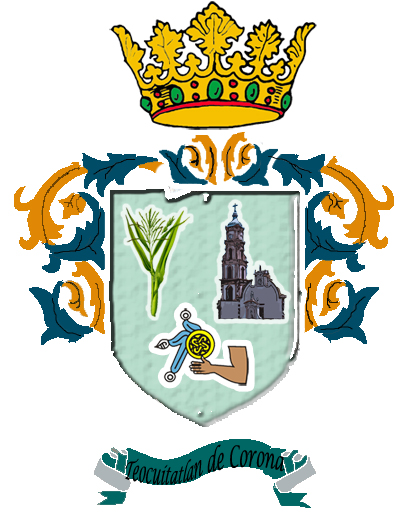 MANUAL DE PROCEDIMIENTOS DEL H. AYUNTAMIENTO CONSTITUCIONAL DE TEOCUITATLÁN DE CORONA, JAL.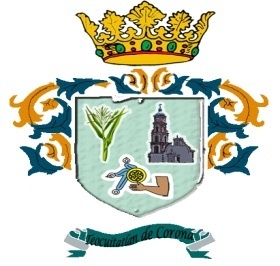 H. AYUNTAMIENTO CONSTITUCIONAL DE TEOCUITATLÁN DE CORONA JALISCOCLAVE:MP- clave area-APMANUAL DE PROCEDIMIENTOS CLAVE:MP- clave area-APALUMBRADO PUBLICOALUMBRADO PUBLICOALUMBRADO PUBLICOH. AYUNTAMIENTO CONSTITUCIONAL DE TEOCUITATLÁN DE CORONA JALISCOCLAVE:MP- clave area-APMANUAL DE ALUMBRADO PUBLICOCLAVE:MP- clave area-APINDICEOBJETIVO GENERAL POR AREAMISION VISIONALCANCEELECTRICISTAPROCEDIMIENTO    DIAGRAMA DE FLUJOINSTALADOR ELECTRICISTA  PROCEDIMIENTO    DIAGRAMA DE FLUJOINDICEOBJETIVO GENERAL POR AREAMISION VISIONALCANCEELECTRICISTAPROCEDIMIENTO    DIAGRAMA DE FLUJOINSTALADOR ELECTRICISTA  PROCEDIMIENTO    DIAGRAMA DE FLUJOINDICEOBJETIVO GENERAL POR AREAMISION VISIONALCANCEELECTRICISTAPROCEDIMIENTO    DIAGRAMA DE FLUJOINSTALADOR ELECTRICISTA  PROCEDIMIENTO    DIAGRAMA DE FLUJOH. AYUNTAMIENTO CONSTITUCIONAL DE TEOCUITATLÁN DE CORONA JALISCOH. AYUNTAMIENTO CONSTITUCIONAL DE TEOCUITATLÁN DE CORONA JALISCOH. AYUNTAMIENTO CONSTITUCIONAL DE TEOCUITATLÁN DE CORONA JALISCOCLAVE:MP- clave area-APMANUAL DE PROCEDIMIENTO ALUMBRADO PUBLICOMANUAL DE PROCEDIMIENTO ALUMBRADO PUBLICOMANUAL DE PROCEDIMIENTO ALUMBRADO PUBLICOCLAVE:MP- clave area-APAREA:ALUMBRADO PUBLICOALUMBRADO PUBLICOALUMBRADO PUBLICOALUMBRADO PUBLICOALUMBRADO PUBLICOPERIODO DE ELABORACIÓN: JULIO DE 2010PERIODO DE ELABORACIÓN: JULIO DE 2010PERIODO DE ELABORACIÓN: JULIO DE 2010FECHA DE REVISIÓN: JULIO DE 2010FECHA DE REVISIÓN: JULIO DE 2010FECHA DE REVISIÓN: JULIO DE 2010ELABORÓ:ELABORÓ:ELABORÓ:REVISÓ:AUTORIZÓ:AUTORIZÓ:Lic. Teresa de Jesús Sánchez GuzmánOficial Mayor del AyuntamientoLic. Teresa de Jesús Sánchez GuzmánOficial Mayor del AyuntamientoLic. Teresa de Jesús Sánchez GuzmánOficial Mayor del AyuntamientoAyuntamiento 2010-2012Ayuntamiento 2010-2012Ayuntamiento 2010-2012H. AYUNTAMIENTO CONSTITUCIONAL DE TEOCUITATLÁN DE CORONA JALISCOCLAVE:MP- clave area-APMANUAL DE PROCEDIMIENTOS     ALUMBRADO PUBLICOCLAVE:MP- clave area-APOBJETIVO (general por área)   Ofrecer un servicio eficiente de alumbrado público a todos los municipios de la ciudad,  así como el impulso de acciones que contribuyan al ahorro de  energía.MISION Proporcionar a la sociedad Teocuitatlense un servicio práctico, responsable, constante y de calidad en el alumbrado del municipio.VISION Destacar como Municipio por contar con una RED de alumbrado en condiciones Técnico – Económicas que permitan cobertura, modernización y ahorro de energía.OBJETIVO (general por área)   Ofrecer un servicio eficiente de alumbrado público a todos los municipios de la ciudad,  así como el impulso de acciones que contribuyan al ahorro de  energía.MISION Proporcionar a la sociedad Teocuitatlense un servicio práctico, responsable, constante y de calidad en el alumbrado del municipio.VISION Destacar como Municipio por contar con una RED de alumbrado en condiciones Técnico – Económicas que permitan cobertura, modernización y ahorro de energía.OBJETIVO (general por área)   Ofrecer un servicio eficiente de alumbrado público a todos los municipios de la ciudad,  así como el impulso de acciones que contribuyan al ahorro de  energía.MISION Proporcionar a la sociedad Teocuitatlense un servicio práctico, responsable, constante y de calidad en el alumbrado del municipio.VISION Destacar como Municipio por contar con una RED de alumbrado en condiciones Técnico – Económicas que permitan cobertura, modernización y ahorro de energía.H. AYUNTAMIENTO CONSTITUCIONAL DE TEOCUITATLÁN DE CORONA JALISCOCLAVE:MP- clave area-APMANUAL DE PROCEDIMIENTOS   ALUMBRADO PUBLICOCLAVE:MP- clave area-APD) ALCANCE(por área)SERVICIOS: Mantenimiento de las 3212 luminarias con que cuenta el Municipio. (sin costo a los usuarios)Recibir, analizar y dar solución a las solicitudes de instalación de luminarias nuevas, (con costo a los usuarios)Gestionar posibles ampliaciones de redes eléctricas en las diferentes colonias y comunidades del Municipio.Mantenimiento eléctrico a las diferentes oficinas y edificios del Patrimonio Municipal.Revisión del consumo de energía de inmuebles propiedad del H. Ayuntamiento, para su control y aclaración de pago ante C.F.E.. D) ALCANCE(por área)SERVICIOS: Mantenimiento de las 3212 luminarias con que cuenta el Municipio. (sin costo a los usuarios)Recibir, analizar y dar solución a las solicitudes de instalación de luminarias nuevas, (con costo a los usuarios)Gestionar posibles ampliaciones de redes eléctricas en las diferentes colonias y comunidades del Municipio.Mantenimiento eléctrico a las diferentes oficinas y edificios del Patrimonio Municipal.Revisión del consumo de energía de inmuebles propiedad del H. Ayuntamiento, para su control y aclaración de pago ante C.F.E.. D) ALCANCE(por área)SERVICIOS: Mantenimiento de las 3212 luminarias con que cuenta el Municipio. (sin costo a los usuarios)Recibir, analizar y dar solución a las solicitudes de instalación de luminarias nuevas, (con costo a los usuarios)Gestionar posibles ampliaciones de redes eléctricas en las diferentes colonias y comunidades del Municipio.Mantenimiento eléctrico a las diferentes oficinas y edificios del Patrimonio Municipal.Revisión del consumo de energía de inmuebles propiedad del H. Ayuntamiento, para su control y aclaración de pago ante C.F.E.. H. AYUNTAMIENTO CONSTITUCIONAL DE TEOCUITATLÁN DE CORONA JALISCOH. AYUNTAMIENTO CONSTITUCIONAL DE TEOCUITATLÁN DE CORONA JALISCOH. AYUNTAMIENTO CONSTITUCIONAL DE TEOCUITATLÁN DE CORONA JALISCOCLAVE:MP- clave area-AP1MANUAL DE PROCEDIMIENTOS  ALUMBRADO PUBLICOMANUAL DE PROCEDIMIENTOS  ALUMBRADO PUBLICOMANUAL DE PROCEDIMIENTOS  ALUMBRADO PUBLICOCLAVE:MP- clave area-AP1 PUESTO:   AUXILIAR ELECTRICISTA PUESTO:   AUXILIAR ELECTRICISTA PUESTO:   AUXILIAR ELECTRICISTA PUESTO:   AUXILIAR ELECTRICISTA PUESTO:   AUXILIAR ELECTRICISTAPROCEDIMIENTO PROCEDIMIENTO PROCEDIMIENTO PROCEDIMIENTO PROCEDIMIENTO No.No.Responsable DescripciónDescripciónI.-   REPARACION DE LAMPARASI.-   REPARACION DE LAMPARASVALENCIA MAGAÑA RIGOBERTOSE RECIBE REPORTE DE LAMPARA DESCOMPUESTA.SE LLEVA MATERIAL REQUERIDO.SE REVIZA LAMPARA, SI TIENE ARREGLO SE REPARA.SE QUITA  Y SE PONE NUEVA.SE REVISA QUE HAYA QUEDADO EN BUEN  FUNCIONAMIENTO.SE RECIBE REPORTE DE LAMPARA DESCOMPUESTA.SE LLEVA MATERIAL REQUERIDO.SE REVIZA LAMPARA, SI TIENE ARREGLO SE REPARA.SE QUITA  Y SE PONE NUEVA.SE REVISA QUE HAYA QUEDADO EN BUEN  FUNCIONAMIENTO.II.-  AYUDAR A INSTALADORII.-  AYUDAR A INSTALADORSE RECIBE ORDEN DE REALIZAR TRABAJO.SE MANEJA.SE TRASLADA JUNTO CON INSTALADOR.SE APOYA EN ACOMODANDO FALLAS ELECTRICAS.SE ARREGLAN FALLAS.SE VERIFICAN RESULTADOS.SE RECIBE ORDEN DE REALIZAR TRABAJO.SE MANEJA.SE TRASLADA JUNTO CON INSTALADOR.SE APOYA EN ACOMODANDO FALLAS ELECTRICAS.SE ARREGLAN FALLAS.SE VERIFICAN RESULTADOS.H. AYUNTAMIENTO CONSTITUCIONAL DE TEOCUITATLÁN DE CORONA JALISCOH. AYUNTAMIENTO CONSTITUCIONAL DE TEOCUITATLÁN DE CORONA JALISCOCLAVE:MP- clave area-AP1MANUAL DE PROCEDIMIENTOS ALUMBRADO PUBLICOMANUAL DE PROCEDIMIENTOS ALUMBRADO PUBLICOCLAVE:MP- clave area-AP1F) DIAGRAMA DE FLUJO DEL PROCEDIMIENTOF) DIAGRAMA DE FLUJO DEL PROCEDIMIENTORESPONSABLE: EDUARDO SÁNCHEZ GUIZARRESPONSABLE: EDUARDO SÁNCHEZ GUIZAR 1.-   REPARACION DE LAMPARAS 1.-   REPARACION DE LAMPARAS 1.-   REPARACION DE LAMPARAS 1.-   REPARACION DE LAMPARAS2.-  AYUDAR A INSTALADOR2.-  AYUDAR A INSTALADOR2.-  AYUDAR A INSTALADOR2.-  AYUDAR A INSTALADORH. AYUNTAMIENTO CONSTITUCIONAL DE TEOCUITATLÁN DE CORONA JALISCOH. AYUNTAMIENTO CONSTITUCIONAL DE TEOCUITATLÁN DE CORONA JALISCOH. AYUNTAMIENTO CONSTITUCIONAL DE TEOCUITATLÁN DE CORONA JALISCOCLAVE:MP- clave area-AP2MANUAL DE PROCEDIMIENTOS  ALUMBRADO PUBLICOMANUAL DE PROCEDIMIENTOS  ALUMBRADO PUBLICOMANUAL DE PROCEDIMIENTOS  ALUMBRADO PUBLICOCLAVE:MP- clave area-AP2 PUESTO:  AYUDANTE DE INSTALADOR PUESTO:  AYUDANTE DE INSTALADOR PUESTO:  AYUDANTE DE INSTALADOR PUESTO:  AYUDANTE DE INSTALADOR PUESTO:  AYUDANTE DE INSTALADORPROCEDIMIENTO PROCEDIMIENTO PROCEDIMIENTO PROCEDIMIENTO PROCEDIMIENTO No.No.Responsable DescripciónDescripciónI.-   MANTENIMIENTO ELECTRICO A EDIFICIOS PUBLICOSI.-   MANTENIMIENTO ELECTRICO A EDIFICIOS PUBLICOSEDUARDO SÁNCHEZ GUIZAR SE REALIZA CONCENTRADO DE EDIFICIOS.SE  PLANEA PROGRAMA  DE MANTENIMIENTO.SE REALIZA CRONOGRAMA.SE ACUDE AEDIFICIOS.SE DA MANTENIMIENTO.SE REALIZA REPORTEDE ACTIVIDADES. SE REALIZA CONCENTRADO DE EDIFICIOS.SE  PLANEA PROGRAMA  DE MANTENIMIENTO.SE REALIZA CRONOGRAMA.SE ACUDE AEDIFICIOS.SE DA MANTENIMIENTO.SE REALIZA REPORTEDE ACTIVIDADES.H. AYUNTAMIENTO CONSTITUCIONAL DE TEOCUITATLÁN DE CORONA JALISCOH. AYUNTAMIENTO CONSTITUCIONAL DE TEOCUITATLÁN DE CORONA JALISCOCLAVE:MP- clave area-AP2MANUAL DE PROCEDIMIENTOS ALUMBRADO PUBLICOMANUAL DE PROCEDIMIENTOS ALUMBRADO PUBLICOCLAVE:MP- clave area-AP2F) DIAGRAMA DE FLUJO DEL PROCEDIMIENTOF) DIAGRAMA DE FLUJO DEL PROCEDIMIENTORESPONSABLE:  EDUARDO SÁNCHEZ GUIZARRESPONSABLE:  EDUARDO SÁNCHEZ GUIZAR 1.-    MANTENIMIENTO ELECTRICO A EDIFICIOS PUBLICOS 1.-    MANTENIMIENTO ELECTRICO A EDIFICIOS PUBLICOS 1.-    MANTENIMIENTO ELECTRICO A EDIFICIOS PUBLICOS 1.-    MANTENIMIENTO ELECTRICO A EDIFICIOS PUBLICOSH. AYUNTAMIENTO CONSTITUCIONAL DE TEOCUITATLÁN DE CORONA JALISCOCLAVE:MP- clave area-CCMANUAL DE PROCEDIMIENTOS CLAVE:MP- clave area-CCMANUAL DE PROCEDIMIENTOSCASA DE MANUAL DE PROCEDIMIENTOSCASA DE MANUAL DE PROCEDIMIENTOSCASA DE H. AYUNTAMIENTO CONSTITUCIONAL DE TEOCUITATLÁN DE CORONA JALISCOCLAVE:MP- clave área-CCMANUAL DE CASA DE LA CULTURACLAVE:MP- clave área-CCINDICEOBJETIVO GENERAL POR AREAMISION VISIONALCANCEDIRECTORA DE  PROCEDIMIENTODIAGRAMA DE FLUJOINDICEOBJETIVO GENERAL POR AREAMISION VISIONALCANCEDIRECTORA DE  PROCEDIMIENTODIAGRAMA DE FLUJOINDICEOBJETIVO GENERAL POR AREAMISION VISIONALCANCEDIRECTORA DE  PROCEDIMIENTODIAGRAMA DE FLUJOH. AYUNTAMIENTO CONSTITUCIONAL DE TEOCUITATLÁN DE CORONA JALISCOH. AYUNTAMIENTO CONSTITUCIONAL DE TEOCUITATLÁN DE CORONA JALISCOH. AYUNTAMIENTO CONSTITUCIONAL DE TEOCUITATLÁN DE CORONA JALISCOCLAVE:MP- clave area-CCMANUAL DE PROCEDIMIENTO  CASA DE LA CULTURAMANUAL DE PROCEDIMIENTO  CASA DE LA CULTURAMANUAL DE PROCEDIMIENTO  CASA DE LA CULTURACLAVE:MP- clave area-CCAREA:CASA DE LA CULTURACASA DE LA CULTURACASA DE LA CULTURACASA DE LA CULTURACASA DE LA CULTURAPERIODO DE ELABORACIÓN: JULIO DE 2010PERIODO DE ELABORACIÓN: JULIO DE 2010PERIODO DE ELABORACIÓN: JULIO DE 2010FECHA DE REVISIÓN: JULIO DE 2010FECHA DE REVISIÓN: JULIO DE 2010FECHA DE REVISIÓN: JULIO DE 2010ELABORÓ:ELABORÓ:ELABORÓ:REVISÓ:AUTORIZÓ:AUTORIZÓ:Lic. Teresa de Jesús Sánchez GuzmánOficial Mayor del AyuntamientoLic. Teresa de Jesús Sánchez GuzmánOficial Mayor del AyuntamientoLic. Teresa de Jesús Sánchez GuzmánOficial Mayor del AyuntamientoAyuntamiento 2010-2012Ayuntamiento 2010-2012Ayuntamiento 2010-2012H. AYUNTAMIENTO CONSTITUCIONAL DE TEOCUITATLÁN DE CORONA JALISCOCLAVE:MP- clave área-CCMANUAL DE PROCEDIMIENTOS   CASA DE LA CULTURACLAVE:MP- clave área-CCOBJETIVO (general por área) Promover y dar seguimiento a las acciones para la ejecución de las actividades Artísticas y Culturales de nuestro Municipio.MISIONImplementar acciones de participación de los habitantes de Teocuitatlán, aumentando el número de talleres y grupos, a través de los valores culturales, como una alternativa trascendental de vida principalmente en niños y jóvenes. Creando espacios adecuados para la práctica de actividades que exalten la cultura local y universal.VISIONLograr que, con base en la misión, Teocuitatlán se distinga a nivel regional por la generación de productos culturales de alta calidad y por una oferta variada de posibilidades para poner en práctica las habilidades artísticas de los habitantes del municipio. OBJETIVO (general por área) Promover y dar seguimiento a las acciones para la ejecución de las actividades Artísticas y Culturales de nuestro Municipio.MISIONImplementar acciones de participación de los habitantes de Teocuitatlán, aumentando el número de talleres y grupos, a través de los valores culturales, como una alternativa trascendental de vida principalmente en niños y jóvenes. Creando espacios adecuados para la práctica de actividades que exalten la cultura local y universal.VISIONLograr que, con base en la misión, Teocuitatlán se distinga a nivel regional por la generación de productos culturales de alta calidad y por una oferta variada de posibilidades para poner en práctica las habilidades artísticas de los habitantes del municipio. OBJETIVO (general por área) Promover y dar seguimiento a las acciones para la ejecución de las actividades Artísticas y Culturales de nuestro Municipio.MISIONImplementar acciones de participación de los habitantes de Teocuitatlán, aumentando el número de talleres y grupos, a través de los valores culturales, como una alternativa trascendental de vida principalmente en niños y jóvenes. Creando espacios adecuados para la práctica de actividades que exalten la cultura local y universal.VISIONLograr que, con base en la misión, Teocuitatlán se distinga a nivel regional por la generación de productos culturales de alta calidad y por una oferta variada de posibilidades para poner en práctica las habilidades artísticas de los habitantes del municipio. H. AYUNTAMIENTO CONSTITUCIONAL DE TEOCUITATLÁN DE CORONA JALISCOCLAVE:MP- clave área-CCMANUAL DE PROCEDIMIENTOS   CASA DE LA CULTURACLAVE:MP- clave área-CCD) ALCANCE(por área)SERVICIOSEl Centro Cultural Julio Barbosa Castañeda ofrece una amplia gama de talleres que fomentan la sensibilidad y habilidad artística de los Teocuitatlenses. Pintura al óleo Migajón Danza folklórica Hawaiano y taitiano Pintura y dibujo Guitarra Teclado Orquesta Baile de salón Coro sinfónico municipal y coro popular MANUALIDADES: 	Pintura textil, bordado en listón, velas aromáticas, tarjeta alemana, filigrana y fieltro. D) ALCANCE(por área)SERVICIOSEl Centro Cultural Julio Barbosa Castañeda ofrece una amplia gama de talleres que fomentan la sensibilidad y habilidad artística de los Teocuitatlenses. Pintura al óleo Migajón Danza folklórica Hawaiano y taitiano Pintura y dibujo Guitarra Teclado Orquesta Baile de salón Coro sinfónico municipal y coro popular MANUALIDADES: 	Pintura textil, bordado en listón, velas aromáticas, tarjeta alemana, filigrana y fieltro. D) ALCANCE(por área)SERVICIOSEl Centro Cultural Julio Barbosa Castañeda ofrece una amplia gama de talleres que fomentan la sensibilidad y habilidad artística de los Teocuitatlenses. Pintura al óleo Migajón Danza folklórica Hawaiano y taitiano Pintura y dibujo Guitarra Teclado Orquesta Baile de salón Coro sinfónico municipal y coro popular MANUALIDADES: 	Pintura textil, bordado en listón, velas aromáticas, tarjeta alemana, filigrana y fieltro. H. AYUNTAMIENTO CONSTITUCIONAL DE TEOCUITATLÁN DE CORONA JALISCOH. AYUNTAMIENTO CONSTITUCIONAL DE TEOCUITATLÁN DE CORONA JALISCOH. AYUNTAMIENTO CONSTITUCIONAL DE TEOCUITATLÁN DE CORONA JALISCOCLAVE:MP- clave area-CC1MANUAL DE PROCEDIMIENTO  CASA DE LA CULTURAMANUAL DE PROCEDIMIENTO  CASA DE LA CULTURAMANUAL DE PROCEDIMIENTO  CASA DE LA CULTURACLAVE:MP- clave area-CC1 PUESTO:   DIRECTORA DE  LA CULTURA PUESTO:   DIRECTORA DE  LA CULTURA PUESTO:   DIRECTORA DE  LA CULTURA PUESTO:   DIRECTORA DE  LA CULTURA PUESTO:   DIRECTORA DE  LA CULTURAPROCEDIMIENTO PROCEDIMIENTO PROCEDIMIENTO PROCEDIMIENTO PROCEDIMIENTO No.No.Responsable DescripciónDescripciónI.-   GESTION DE APOYOSI.-   GESTION DE APOYOSMARTHA EUGENIA SAHAGÚN VALENCIASE REALIZA PLANEACION DE EVENTO CULTURAL SE ELABORA OFICIO SOLICITANDO APOYO A  ESTADO.SE ENVIA A SECRETARIASE RECIBE RESPUESTA DE ESTADO.SE FIRMA DE RECIBIDO.  SE   DA APOYO A ENCARGADAS DE EVENTO.SE REALIZA APOYO.SE REALIZA PLANEACION DE EVENTO CULTURAL SE ELABORA OFICIO SOLICITANDO APOYO A  ESTADO.SE ENVIA A SECRETARIASE RECIBE RESPUESTA DE ESTADO.SE FIRMA DE RECIBIDO.  SE   DA APOYO A ENCARGADAS DE EVENTO.SE REALIZA APOYO.II.-  PROMOVER TALLERES II.-  PROMOVER TALLERES SE ORGANIZAN TALLERESSE BUSCAN PATROCINADORES. SE DIFUNDE EN MEDIOS DE COMUNICACIÓN ESCRITASE PROMOCIONAN EN ESCUELAS Y  LUGARES PUBLICOS.SE REALIZA TALLER    SE TOMAN FOTOGRAFIAS.SE PUBLICAN EN PERIODICO MURAL.SE ORGANIZAN TALLERESSE BUSCAN PATROCINADORES. SE DIFUNDE EN MEDIOS DE COMUNICACIÓN ESCRITASE PROMOCIONAN EN ESCUELAS Y  LUGARES PUBLICOS.SE REALIZA TALLER    SE TOMAN FOTOGRAFIAS.SE PUBLICAN EN PERIODICO MURAL.III.- PROMOCIONAR INTERCAMBIOS CULTURALES.III.- PROMOCIONAR INTERCAMBIOS CULTURALES.SE ORGANIZAN ACTIVIDADES CULTURALES, QUE INVOLUCREN  OTRAS ENTIDADES.SE ENVIA INVITACION DE TALLERES.SE RECIBE INVITADOS.SE REALIZA EVENTO.SE  ENTREGAN RECONOCIMIENTOS. SE ARCHIVA DOCUMENTO CON INFORMACION DE EVENTOS.SE ORGANIZAN ACTIVIDADES CULTURALES, QUE INVOLUCREN  OTRAS ENTIDADES.SE ENVIA INVITACION DE TALLERES.SE RECIBE INVITADOS.SE REALIZA EVENTO.SE  ENTREGAN RECONOCIMIENTOS. SE ARCHIVA DOCUMENTO CON INFORMACION DE EVENTOS.H. AYUNTAMIENTO CONSTITUCIONAL DE TEOCUITATLÁN DE CORONA JALISCOH. AYUNTAMIENTO CONSTITUCIONAL DE TEOCUITATLÁN DE CORONA JALISCOCLAVE:MP- clave area-CC1MANUAL DE PROCEDIMIENTOS CASA DE LA CULTURAMANUAL DE PROCEDIMIENTOS CASA DE LA CULTURACLAVE:MP- clave area-CC1F) DIAGRAMA DE FLUJO DEL PROCEDIMIENTOF) DIAGRAMA DE FLUJO DEL PROCEDIMIENTORESPONSABLE:   MARTHA EUGENIA SAHAGÚN VALENCIARESPONSABLE:   MARTHA EUGENIA SAHAGÚN VALENCIA 1.-    GESTION DE APOYOS 1.-    GESTION DE APOYOS 1.-    GESTION DE APOYOS 1.-    GESTION DE APOYOS2.-   PROMOVER TALLERES2.-   PROMOVER TALLERES2.-   PROMOVER TALLERES2.-   PROMOVER TALLERES3.- PROMOCION DE EVENTOS CULTURALES3.- PROMOCION DE EVENTOS CULTURALES3.- PROMOCION DE EVENTOS CULTURALES3.- PROMOCION DE EVENTOS CULTURALESH. AYUNTAMIENTO CONSTITUCIONAL DE TEOCUITATLÁN DE CORONA JALISCOCLAVE:MP- clave área-DDMANUAL DE PROCEDIMIENTOS CLAVE:MP- clave área-DDMANUAL DE PROCEDIMIENTOSDEPORTESMANUAL DE PROCEDIMIENTOSDEPORTESMANUAL DE PROCEDIMIENTOSDEPORTESH. AYUNTAMIENTO CONSTITUCIONAL DE TEOCUITATLÁN DE CORONA JALISCOCLAVE:MP- clave área-DDMANUAL DE DEPORTESCLAVE:MP- clave área-DDINDICEOBJETIVO GENERAL POR AREAMISION VISIONALCANCEDIRECTOR DE DEPORTESPROCEDIMIENTO    DIAGRAMA DE FLUJO PROMOTOR  DE DEPORTES   PROCEDIMIENTO    DIAGRAMA DE FLUJOINDICEOBJETIVO GENERAL POR AREAMISION VISIONALCANCEDIRECTOR DE DEPORTESPROCEDIMIENTO    DIAGRAMA DE FLUJO PROMOTOR  DE DEPORTES   PROCEDIMIENTO    DIAGRAMA DE FLUJOINDICEOBJETIVO GENERAL POR AREAMISION VISIONALCANCEDIRECTOR DE DEPORTESPROCEDIMIENTO    DIAGRAMA DE FLUJO PROMOTOR  DE DEPORTES   PROCEDIMIENTO    DIAGRAMA DE FLUJOH. AYUNTAMIENTO CONSTITUCIONAL DE TEOCUITATLÁN DE CORONA JALISCOH. AYUNTAMIENTO CONSTITUCIONAL DE TEOCUITATLÁN DE CORONA JALISCOH. AYUNTAMIENTO CONSTITUCIONAL DE TEOCUITATLÁN DE CORONA JALISCOCLAVE:MP- clave área-DDMANUAL DE PROCEDIMIENTO DEPORTESMANUAL DE PROCEDIMIENTO DEPORTESMANUAL DE PROCEDIMIENTO DEPORTESCLAVE:MP- clave área-DDAREA:DEPORTEDEPORTEDEPORTEDEPORTEDEPORTEPERIODO DE ELABORACIÓN: JULIO DE 2010PERIODO DE ELABORACIÓN: JULIO DE 2010PERIODO DE ELABORACIÓN: JULIO DE 2010FECHA DE REVISIÓN: JULIO DE 2010FECHA DE REVISIÓN: JULIO DE 2010FECHA DE REVISIÓN: JULIO DE 2010ELABORÓ:ELABORÓ:ELABORÓ:REVISÓ:AUTORIZÓ:AUTORIZÓ:Lic. Teresa de Jesús Sánchez GuzmánOficial Mayor del AyuntamientoLic. Teresa de Jesús Sánchez GuzmánOficial Mayor del AyuntamientoLic. Teresa de Jesús Sánchez GuzmánOficial Mayor del AyuntamientoAyuntamiento 2010-2012Ayuntamiento 2010-2012Ayuntamiento 2010-2012H. AYUNTAMIENTO CONSTITUCIONAL DE TEOCUITATLÁN DE CORONA JALISCOCLAVE:MP- clave área-DDMANUAL DE PROCEDIMIENTOS  DEPORTESCLAVE:MP- clave área-DDOBJETIVO (general por área)   Impulsar el deporte en el municipio  con la creación de concursos locales y regionales que motiven a los ciudadanos a realizar actividades físicas frecuentemente.                                                          MISION  Satisfacer las necesidades básicas de los ciudadanos en materia de Cultura Física y Deportes para contribuir a su desarrollo integral permitiendo el acceso a una mejor calidad de vida. VISION Ser un municipio con desarrollo sustentable de la cultura física y deporte con integración y dirección de todas las instancias, públicas y privadas. OBJETIVO (general por área)   Impulsar el deporte en el municipio  con la creación de concursos locales y regionales que motiven a los ciudadanos a realizar actividades físicas frecuentemente.                                                          MISION  Satisfacer las necesidades básicas de los ciudadanos en materia de Cultura Física y Deportes para contribuir a su desarrollo integral permitiendo el acceso a una mejor calidad de vida. VISION Ser un municipio con desarrollo sustentable de la cultura física y deporte con integración y dirección de todas las instancias, públicas y privadas. OBJETIVO (general por área)   Impulsar el deporte en el municipio  con la creación de concursos locales y regionales que motiven a los ciudadanos a realizar actividades físicas frecuentemente.                                                          MISION  Satisfacer las necesidades básicas de los ciudadanos en materia de Cultura Física y Deportes para contribuir a su desarrollo integral permitiendo el acceso a una mejor calidad de vida. VISION Ser un municipio con desarrollo sustentable de la cultura física y deporte con integración y dirección de todas las instancias, públicas y privadas. H. AYUNTAMIENTO CONSTITUCIONAL DE TEOCUITATLÁN DE CORONA JALISCOCLAVE:MP- clave área-DDMANUAL DE PROCEDIMIENTOS DEPORTESCLAVE:MP- clave área-DDD) ALCANCE(por área)SERVICIOS Información  de  de Cultura Física y Deporte. Incremento y mejora de la infraestructura deportiva. Incorporación de personas con discapacidad y necesidades especiales a los distintos esquemas deportivos.Expedición de permisos para la utilización de las instalaciones deportivas.Mantenimiento de los espacios deportivos municipales. Creación de Ligas Deportivas escolares. Organización y promoción de campeonatos municipales y regionales.coordinación del sistema de información deportiva (SIMIDE) municipal.D) ALCANCE(por área)SERVICIOS Información  de  de Cultura Física y Deporte. Incremento y mejora de la infraestructura deportiva. Incorporación de personas con discapacidad y necesidades especiales a los distintos esquemas deportivos.Expedición de permisos para la utilización de las instalaciones deportivas.Mantenimiento de los espacios deportivos municipales. Creación de Ligas Deportivas escolares. Organización y promoción de campeonatos municipales y regionales.coordinación del sistema de información deportiva (SIMIDE) municipal.D) ALCANCE(por área)SERVICIOS Información  de  de Cultura Física y Deporte. Incremento y mejora de la infraestructura deportiva. Incorporación de personas con discapacidad y necesidades especiales a los distintos esquemas deportivos.Expedición de permisos para la utilización de las instalaciones deportivas.Mantenimiento de los espacios deportivos municipales. Creación de Ligas Deportivas escolares. Organización y promoción de campeonatos municipales y regionales.coordinación del sistema de información deportiva (SIMIDE) municipal.H. AYUNTAMIENTO CONSTITUCIONAL DE TEOCUITATLÁN DE CORONA JALISCOH. AYUNTAMIENTO CONSTITUCIONAL DE TEOCUITATLÁN DE CORONA JALISCOH. AYUNTAMIENTO CONSTITUCIONAL DE TEOCUITATLÁN DE CORONA JALISCOCLAVE:MP- clave area-DD1MANUAL DE PROCEDIMIENTOS  DEPORTESMANUAL DE PROCEDIMIENTOS  DEPORTESMANUAL DE PROCEDIMIENTOS  DEPORTESCLAVE:MP- clave area-DD1 PUESTO:   DIRECTOR DE DEPORTES PUESTO:   DIRECTOR DE DEPORTES PUESTO:   DIRECTOR DE DEPORTES PUESTO:   DIRECTOR DE DEPORTES PUESTO:   DIRECTOR DE DEPORTESPROCEDIMIENTO PROCEDIMIENTO PROCEDIMIENTO PROCEDIMIENTO PROCEDIMIENTO No.No.Responsable DescripciónDescripciónI.-   PROMOVER EL DEPORTE EN EL MUNICIPIOI.-   PROMOVER EL DEPORTE EN EL MUNICIPIOJORGE GALVAN MONTESSE IMPULSA  EN EL MUNICIPIO.SE ORGANIZAN TORNEOS Y CONCURSOS DEPORTIVOS.SE CONSIGUE DINERO PARA PREMIOS, UNA PARTE DEL ESTADO, DEL MUNICIPIO Y DE EMPRESAS.SE DIFUNDE EVENTO.SE REALIZAN CON GRUPOS DE FUTBOOL, BASQUET, NATACION, ENTRE OTROS.SE ENTREGAN RECONOCIMIENTOS.SE PREEMIA LOS PRIMEROS LUGARES.SE IMPULSA  EN EL MUNICIPIO.SE ORGANIZAN TORNEOS Y CONCURSOS DEPORTIVOS.SE CONSIGUE DINERO PARA PREMIOS, UNA PARTE DEL ESTADO, DEL MUNICIPIO Y DE EMPRESAS.SE DIFUNDE EVENTO.SE REALIZAN CON GRUPOS DE FUTBOOL, BASQUET, NATACION, ENTRE OTROS.SE ENTREGAN RECONOCIMIENTOS.SE PREEMIA LOS PRIMEROS LUGARES.II.-   COORDINAR LOS PROYECTOS DE INFRAESTRUCTURA EL AREA  DEPORTIVAII.-   COORDINAR LOS PROYECTOS DE INFRAESTRUCTURA EL AREA  DEPORTIVASE REALIZA PROYECTO DE INFRAESTRUCTURA.SE DETERMINAN COSTO  E IMPACTO DEL PROYECTO.SE PRESENTA PROPUESTA AL MUNICIPIO Y ESTADO.SE RECIBE DICTAMEN.SE ACEPTA Y SE COMIENZA    SE SUPERVIZA HASTA QUE ESTE CONCLUIDA.SE REALIZA PROYECTO DE INFRAESTRUCTURA.SE DETERMINAN COSTO  E IMPACTO DEL PROYECTO.SE PRESENTA PROPUESTA AL MUNICIPIO Y ESTADO.SE RECIBE DICTAMEN.SE ACEPTA Y SE COMIENZA    SE SUPERVIZA HASTA QUE ESTE CONCLUIDA.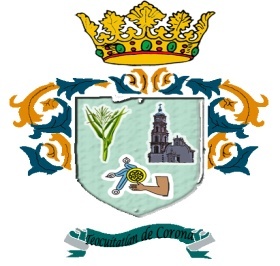 H. AYUNTAMIENTO CONSTITUCIONAL DE TEOCUITATLÁN DE CORONA JALISCOH. AYUNTAMIENTO CONSTITUCIONAL DE TEOCUITATLÁN DE CORONA JALISCOCLAVE:MP- clave area-DD1MANUAL DE PROCEDIMIENTOS DEPORTES MANUAL DE PROCEDIMIENTOS DEPORTES CLAVE:MP- clave area-DD1F) DIAGRAMA DE FLUJO DEL PROCEDIMIENTOF) DIAGRAMA DE FLUJO DEL PROCEDIMIENTORESPONSABLE:   JORGE GALVAN MONTESRESPONSABLE:   JORGE GALVAN MONTES 1.-    PROMOVER EL DEPORTE EN EL MUNICIPIO 1.-    PROMOVER EL DEPORTE EN EL MUNICIPIO 1.-    PROMOVER EL DEPORTE EN EL MUNICIPIO 1.-    PROMOVER EL DEPORTE EN EL MUNICIPIO2.-    COORDINAR LOS PROYECTOS DE INFRAESTRUCTURA EL AREA  DEPORTIVA2.-    COORDINAR LOS PROYECTOS DE INFRAESTRUCTURA EL AREA  DEPORTIVA2.-    COORDINAR LOS PROYECTOS DE INFRAESTRUCTURA EL AREA  DEPORTIVA2.-    COORDINAR LOS PROYECTOS DE INFRAESTRUCTURA EL AREA  DEPORTIVAH. AYUNTAMIENTO CONSTITUCIONAL DE TEOCUITATLÁN DE CORONA JALISCOH. AYUNTAMIENTO CONSTITUCIONAL DE TEOCUITATLÁN DE CORONA JALISCOH. AYUNTAMIENTO CONSTITUCIONAL DE TEOCUITATLÁN DE CORONA JALISCOCLAVE:MP- clave area-DD2MANUAL DE PROCEDIMIENTOS  DEPORTESMANUAL DE PROCEDIMIENTOS  DEPORTESMANUAL DE PROCEDIMIENTOS  DEPORTESCLAVE:MP- clave area-DD2 PUESTO:    PROMOTOR  DE DEPORTES PUESTO:    PROMOTOR  DE DEPORTES PUESTO:    PROMOTOR  DE DEPORTES PUESTO:    PROMOTOR  DE DEPORTES PUESTO:    PROMOTOR  DE DEPORTESPROCEDIMIENTO PROCEDIMIENTO PROCEDIMIENTO PROCEDIMIENTO PROCEDIMIENTO No.No.Responsable DescripciónDescripciónI.-   INSTRUCTOR DE DEPORTESI.-   INSTRUCTOR DE DEPORTESJOSÉ LUIS AVALOS GODÍNEZSE INTEGRAN EQUIPOS DE DEPORTE, BASQUETBOOL, FUTBOOL, BEISBOOL, DEPORTE ADAPTADO, ATLETISMO, ETC.SE PROGRAMAN ACTIVIDADES.SE EFECTUA CALENTAMIENTO.SE ENTRENA,  POR EQUIPOS SE  HACEN ESTIRAMIENTOS FINALES. SE PROGRAMA PROXIMO ENTRENAMIENTO.SE INTEGRAN EQUIPOS DE DEPORTE, BASQUETBOOL, FUTBOOL, BEISBOOL, DEPORTE ADAPTADO, ATLETISMO, ETC.SE PROGRAMAN ACTIVIDADES.SE EFECTUA CALENTAMIENTO.SE ENTRENA,  POR EQUIPOS SE  HACEN ESTIRAMIENTOS FINALES. SE PROGRAMA PROXIMO ENTRENAMIENTO.II.-   ELABORAR CONVOCATORIASII.-   ELABORAR CONVOCATORIASSE OBTIENE INFORMACION DE EVENTO DEPORTIVO.SE ESTRUCTURA CONTENIDO DE CONVOCATORIA.SE ACCESA A PROGRAMA DE COMPUTO.SE ELABORA CONVOCATORIA.SE  PUBLICA CONVOCATORIA.SE OBTIENE INFORMACION DE EVENTO DEPORTIVO.SE ESTRUCTURA CONTENIDO DE CONVOCATORIA.SE ACCESA A PROGRAMA DE COMPUTO.SE ELABORA CONVOCATORIA.SE  PUBLICA CONVOCATORIA.H. AYUNTAMIENTO CONSTITUCIONAL DE TEOCUITATLÁN DE CORONA JALISCOH. AYUNTAMIENTO CONSTITUCIONAL DE TEOCUITATLÁN DE CORONA JALISCOCLAVE:MP- clave area-DD2MANUAL DE PROCEDIMIENTOS DEPORTES MANUAL DE PROCEDIMIENTOS DEPORTES CLAVE:MP- clave area-DD2F) DIAGRAMA DE FLUJO DEL PROCEDIMIENTOF) DIAGRAMA DE FLUJO DEL PROCEDIMIENTORESPONSABLE:   JORGE GALVAN MONTESRESPONSABLE:   JORGE GALVAN MONTES 1.-     INSTRUCTOR DE DEPORTES 1.-     INSTRUCTOR DE DEPORTES 1.-     INSTRUCTOR DE DEPORTES 1.-     INSTRUCTOR DE DEPORTES2.-     ELABORAR CONVOCATORIAS DEPORTIVAS2.-     ELABORAR CONVOCATORIAS DEPORTIVAS2.-     ELABORAR CONVOCATORIAS DEPORTIVAS2.-     ELABORAR CONVOCATORIAS DEPORTIVASH. AYUNTAMIENTO CONSTITUCIONAL DE TEOCUITATLÁN DE CORONA JALISCOCLAVE:MP- clave area-DEMANUAL DE PROCEDIMIENTOS CLAVE:MP- clave area-DEMANUAL DE PROCEDIMIENTOSECOLOGIAMANUAL DE PROCEDIMIENTOSECOLOGIAMANUAL DE PROCEDIMIENTOSECOLOGIAH. AYUNTAMIENTO CONSTITUCIONAL DE TEOCUITATLÁN DE CORONA JALISCOCLAVE:MP- clave area-DEMANUAL DE ECOLOGIACLAVE:MP- clave area-DEINDICEOBJETIVO GENERAL POR AREAMISION VISIONALCANCEDIRECTOR DE ECOLOGIAPROCEDIMIENTO    DIAGRAMA DE FLUJO SUPERVISOR DE PARQUES Y JARDINES PROCEDIMIENTO    DIAGRAMA DE FLUJOINDICEOBJETIVO GENERAL POR AREAMISION VISIONALCANCEDIRECTOR DE ECOLOGIAPROCEDIMIENTO    DIAGRAMA DE FLUJO SUPERVISOR DE PARQUES Y JARDINES PROCEDIMIENTO    DIAGRAMA DE FLUJOINDICEOBJETIVO GENERAL POR AREAMISION VISIONALCANCEDIRECTOR DE ECOLOGIAPROCEDIMIENTO    DIAGRAMA DE FLUJO SUPERVISOR DE PARQUES Y JARDINES PROCEDIMIENTO    DIAGRAMA DE FLUJOH. AYUNTAMIENTO CONSTITUCIONAL DE TEOCUITATLÁN DE CORONA JALISCOH. AYUNTAMIENTO CONSTITUCIONAL DE TEOCUITATLÁN DE CORONA JALISCOH. AYUNTAMIENTO CONSTITUCIONAL DE TEOCUITATLÁN DE CORONA JALISCOCLAVE:MP- clave area-DEMANUAL DE PROCEDIMIENTO ECOLOGIAMANUAL DE PROCEDIMIENTO ECOLOGIAMANUAL DE PROCEDIMIENTO ECOLOGIACLAVE:MP- clave area-DEAREA:ECOLOGIAECOLOGIAECOLOGIAECOLOGIAECOLOGIAPERIODO DE ELABORACIÓN: JULIO DE 2010PERIODO DE ELABORACIÓN: JULIO DE 2010PERIODO DE ELABORACIÓN: JULIO DE 2010FECHA DE REVISIÓN: JULIO DE 2010FECHA DE REVISIÓN: JULIO DE 2010FECHA DE REVISIÓN: JULIO DE 2010ELABORÓ:ELABORÓ:ELABORÓ:REVISÓ:AUTORIZÓ:AUTORIZÓ:Lic. Teresa de Jesús Sánchez GuzmánOficial Mayor del AyuntamientoLic. Teresa de Jesús Sánchez GuzmánOficial Mayor del AyuntamientoLic. Teresa de Jesús Sánchez GuzmánOficial Mayor del AyuntamientoAyuntamiento 2010-2012Ayuntamiento 2010-2012Ayuntamiento 2010-2012H. AYUNTAMIENTO CONSTITUCIONAL DE TEOCUITATLÁN DE CORONA JALISCOCLAVE:MP- clave area-DEMANUAL DE PROCEDIMIENTOS ECOLOGIACLAVE:MP- clave area-DEOBJETIVO (general por área)   Salvaguardar los recursos naturales del municipio de forma sostenible creando una cultura ambiental positiva en los ciudadanos. MISIONContribuir a elevar la calidad de vida de los Teocuitatlenses respondiendo a las demandas de la sociedad y a la problemática ambiental con EFICIENCIA, EFICACIA, PUNTUALIDAD Y CONSTANCIA.VISIONContar con un municipio más saludable como resultado del cambio de actitud, hacia el entorno ecológico en conjunto con la experiencia, la tecnología y los recursos disponibles de esta dirección.OBJETIVO (general por área)   Salvaguardar los recursos naturales del municipio de forma sostenible creando una cultura ambiental positiva en los ciudadanos. MISIONContribuir a elevar la calidad de vida de los Teocuitatlenses respondiendo a las demandas de la sociedad y a la problemática ambiental con EFICIENCIA, EFICACIA, PUNTUALIDAD Y CONSTANCIA.VISIONContar con un municipio más saludable como resultado del cambio de actitud, hacia el entorno ecológico en conjunto con la experiencia, la tecnología y los recursos disponibles de esta dirección.OBJETIVO (general por área)   Salvaguardar los recursos naturales del municipio de forma sostenible creando una cultura ambiental positiva en los ciudadanos. MISIONContribuir a elevar la calidad de vida de los Teocuitatlenses respondiendo a las demandas de la sociedad y a la problemática ambiental con EFICIENCIA, EFICACIA, PUNTUALIDAD Y CONSTANCIA.VISIONContar con un municipio más saludable como resultado del cambio de actitud, hacia el entorno ecológico en conjunto con la experiencia, la tecnología y los recursos disponibles de esta dirección.H. AYUNTAMIENTO CONSTITUCIONAL DE TEOCUITATLÁN DE CORONA JALISCOCLAVE:MP- clave area-DEMANUAL DE PROCEDIMIENTOS  DE ECOLOGIACLAVE:MP- clave area-DED) ALCANCE(por área)SERVICIOS PARQUES Y JARDINES *Mantenimiento de parques y jardines municipales*Podas de árboles en áreas municipales *Creación de áreas verdes *Elaboración de parques rústicos *Mantenimiento del vivero municipal *Forestaciones y reforestaciones *Evaluación y dictaminación técnica del arbolado urbano *Servicio contratado de podasTEOCUITATLÁN SIN BASURAPrograma de separación de residuos sólidos municipales. Recolección de material para reciclaje.  (Vidrio, aluminio, plástico y cartón).D) ALCANCE(por área)SERVICIOS PARQUES Y JARDINES *Mantenimiento de parques y jardines municipales*Podas de árboles en áreas municipales *Creación de áreas verdes *Elaboración de parques rústicos *Mantenimiento del vivero municipal *Forestaciones y reforestaciones *Evaluación y dictaminación técnica del arbolado urbano *Servicio contratado de podasTEOCUITATLÁN SIN BASURAPrograma de separación de residuos sólidos municipales. Recolección de material para reciclaje.  (Vidrio, aluminio, plástico y cartón).D) ALCANCE(por área)SERVICIOS PARQUES Y JARDINES *Mantenimiento de parques y jardines municipales*Podas de árboles en áreas municipales *Creación de áreas verdes *Elaboración de parques rústicos *Mantenimiento del vivero municipal *Forestaciones y reforestaciones *Evaluación y dictaminación técnica del arbolado urbano *Servicio contratado de podasTEOCUITATLÁN SIN BASURAPrograma de separación de residuos sólidos municipales. Recolección de material para reciclaje.  (Vidrio, aluminio, plástico y cartón).H. AYUNTAMIENTO CONSTITUCIONAL DE TEOCUITATLÁN DE CORONA JALISCOH. AYUNTAMIENTO CONSTITUCIONAL DE TEOCUITATLÁN DE CORONA JALISCOH. AYUNTAMIENTO CONSTITUCIONAL DE TEOCUITATLÁN DE CORONA JALISCOCLAVE:MP- clave area-DE1MANUAL DE PROCEDIMIENTOS: ECOLOGIAMANUAL DE PROCEDIMIENTOS: ECOLOGIAMANUAL DE PROCEDIMIENTOS: ECOLOGIACLAVE:MP- clave area-DE1PUESTO:  DIRECTOR DE ECOLOGIAPUESTO:  DIRECTOR DE ECOLOGIAPUESTO:  DIRECTOR DE ECOLOGIAPUESTO:  DIRECTOR DE ECOLOGIAPUESTO:  DIRECTOR DE ECOLOGIA  PROCEDIMIENTO  PROCEDIMIENTO  PROCEDIMIENTO  PROCEDIMIENTO  PROCEDIMIENTONo. 1No. 1Responsable DescripciónDescripciónI.- CONSTANCIAS DE TALA DE LEÑA O MADERA RESIDUALI.- CONSTANCIAS DE TALA DE LEÑA O MADERA RESIDUALJOSÉ LORENZO URIBE BASULTOSE RECIBE A CIUDADANO QUE REQUIERE SOLICITUD.SE DA FORMATO PARA SU LLENADOSE LLENA FORMATO POR PERSONA SOLICITANTESE COMPRUEBAN REQUISITOSSE REVISA INFORMACION  DE DATOS PERSONALESSE DA CONSTANCIA SI CUMPLE CON TODOS LOS REQUISITOS, DE LO CONTRARIO SE RECHAZA.SE RECIBE A CIUDADANO QUE REQUIERE SOLICITUD.SE DA FORMATO PARA SU LLENADOSE LLENA FORMATO POR PERSONA SOLICITANTESE COMPRUEBAN REQUISITOSSE REVISA INFORMACION  DE DATOS PERSONALESSE DA CONSTANCIA SI CUMPLE CON TODOS LOS REQUISITOS, DE LO CONTRARIO SE RECHAZA.II.- VEGETACION URBANAII.- VEGETACION URBANASE RECIBEN CARTAS DE VISITAS POR PARTE DE SEMADES.SE REALIZAN REPORTES DE CUMPLIMIENTO DE ACUERDO A LOS REQUERIMIENTOS QUE SE SOLICITAN.SE GUARDAN ACTAS DE CADA TRABAJO QUE SE REALIZA.SE MUESTRAN ACTAS DE TRABAJO.SE ENTREGA REPORTE A  SEMARNAT.SE RECIBEN CARTAS DE VISITAS POR PARTE DE SEMADES.SE REALIZAN REPORTES DE CUMPLIMIENTO DE ACUERDO A LOS REQUERIMIENTOS QUE SE SOLICITAN.SE GUARDAN ACTAS DE CADA TRABAJO QUE SE REALIZA.SE MUESTRAN ACTAS DE TRABAJO.SE ENTREGA REPORTE A  SEMARNAT.III.- AUTORIZAR OFICIOSIII.- AUTORIZAR OFICIOSSE RECIBEN OFICIOS PARA AUTORIZAR.SE REVIZAN OFICIOS, DATOS Y SOLICITUD.SE VERIFICAN DATOS DE SOLICITANTESE ANALIZA FACTIBILIDAD DE SOLICITUDSE FIRMA OFICIO O DE LO CONTARIO NO SE AUTORIZA.SE ENTREGA OFICIO.SE RECIBEN OFICIOS PARA AUTORIZAR.SE REVIZAN OFICIOS, DATOS Y SOLICITUD.SE VERIFICAN DATOS DE SOLICITANTESE ANALIZA FACTIBILIDAD DE SOLICITUDSE FIRMA OFICIO O DE LO CONTARIO NO SE AUTORIZA.SE ENTREGA OFICIO.IV.- PROMOCION Y DIFUSION AMBIENTALIV.- PROMOCION Y DIFUSION AMBIENTALSE REALIZA PROGRAMA DE ACTIVIDADES PARA EL CUIDADO DEL AMBIENTE.SE ENTREGA A ESCUELAS DEL MUNICIPIO INVOLUCRANDO A TODOS SUS MIEMBROS.SE DIFUNDE POR MEDIODEL CANAL 52.SE REALIZAN ACTIVIDADES POR ESTUDIANTES DEL MUNICIPIO.SE REALIZA REPORTE DE LOGROS Y ACTIVIDADES REALIZADAS.SE ENTREGA COMPROBANTE A ESCUELAS PARTICIPANTES.SE REALIZA PROGRAMA DE ACTIVIDADES PARA EL CUIDADO DEL AMBIENTE.SE ENTREGA A ESCUELAS DEL MUNICIPIO INVOLUCRANDO A TODOS SUS MIEMBROS.SE DIFUNDE POR MEDIODEL CANAL 52.SE REALIZAN ACTIVIDADES POR ESTUDIANTES DEL MUNICIPIO.SE REALIZA REPORTE DE LOGROS Y ACTIVIDADES REALIZADAS.SE ENTREGA COMPROBANTE A ESCUELAS PARTICIPANTES.V.-RECIBIR ARBOLES POR PARTE DE  DESARROLLO RURALV.-RECIBIR ARBOLES POR PARTE DE  DESARROLLO RURALSE RECIBEN ARBOLES POR PARTE DE SE REALIZA CONVENIOS DE ADOPCION DE ARBOLES.SE RECIBE SOLICITUD POR PARTE DE LOS CIUDADANOS DE ADOPCION DE ARBOLES.SE REVIZA LUGAR Y ANTECEDENTES DE SOLICITANTE.SE DAN ARBOLES EN ADOPCION SI CUMPLE CON REQUISITOS, SI ES PARA ESPACIOS PUBLICOS ES GRATUITO.SE COBRA CUOTA DE RECUPERACION DE $5.00 PARA ESPACIOS PRIVADOS.SE DA SEGUIMIENTO, REVISANDO QUE CUIDEN LOS ARBOLES.SE RECIBEN ARBOLES POR PARTE DE SE REALIZA CONVENIOS DE ADOPCION DE ARBOLES.SE RECIBE SOLICITUD POR PARTE DE LOS CIUDADANOS DE ADOPCION DE ARBOLES.SE REVIZA LUGAR Y ANTECEDENTES DE SOLICITANTE.SE DAN ARBOLES EN ADOPCION SI CUMPLE CON REQUISITOS, SI ES PARA ESPACIOS PUBLICOS ES GRATUITO.SE COBRA CUOTA DE RECUPERACION DE $5.00 PARA ESPACIOS PRIVADOS.SE DA SEGUIMIENTO, REVISANDO QUE CUIDEN LOS ARBOLES.VI.- CREACION DE NUEVAS AREAS VERDESVI.- CREACION DE NUEVAS AREAS VERDESSE IDENTIFICAN SITIOS QUE ESTEN DEFORESTADOS.SE SOLICITAN ARBOLES A SECRETARIA DEL ESTADO.SE  LANZA CONVOCATORIA VOLUNTARIA PARA REFORESTAR AREAS.SE FORMAN GRUPOS.SE RECIBEN ARBOLES SOLICITADOS.SE ACUDE AL  AREA SELECCIONADA.SE PLANTAN ARBOLES.SE DA SEGUIMIENTO POR PARTE DEL DEPARTAMENTO MUNICIPAL DE ECOLOGIA PARA QUE ESTEN EN CONDICIONES ÓPTIMAS DE CRECIMIENTO.SE IDENTIFICAN SITIOS QUE ESTEN DEFORESTADOS.SE SOLICITAN ARBOLES A SECRETARIA DEL ESTADO.SE  LANZA CONVOCATORIA VOLUNTARIA PARA REFORESTAR AREAS.SE FORMAN GRUPOS.SE RECIBEN ARBOLES SOLICITADOS.SE ACUDE AL  AREA SELECCIONADA.SE PLANTAN ARBOLES.SE DA SEGUIMIENTO POR PARTE DEL DEPARTAMENTO MUNICIPAL DE ECOLOGIA PARA QUE ESTEN EN CONDICIONES ÓPTIMAS DE CRECIMIENTO.H. AYUNTAMIENTO CONSTITUCIONAL DE TEOCUITATLÁN DE CORONA JALISCOH. AYUNTAMIENTO CONSTITUCIONAL DE TEOCUITATLÁN DE CORONA JALISCOCLAVE:MP- clave area-DE1MANUAL DE PROCEDIMIENTOS ECOLOGIAMANUAL DE PROCEDIMIENTOS ECOLOGIACLAVE:MP- clave area-DE1DIAGRAMA DE FLUJO DEL PROCEDIMIENTO                        DIAGRAMA DE FLUJO DEL PROCEDIMIENTO                        RESPONSABLE:  JOSÉ LORENZO URIBE BASULTORESPONSABLE:  JOSÉ LORENZO URIBE BASULTO1.- CONSTANCIAS DE TALA DE LEÑA O MADERA RESIDUAL1.- CONSTANCIAS DE TALA DE LEÑA O MADERA RESIDUAL1.- CONSTANCIAS DE TALA DE LEÑA O MADERA RESIDUAL1.- CONSTANCIAS DE TALA DE LEÑA O MADERA RESIDUAL2.- VEGETACION URBANA2.- VEGETACION URBANA2.- VEGETACION URBANA2.- VEGETACION URBANA3.- AUTORIZAR OFICIOS3.- AUTORIZAR OFICIOS3.- AUTORIZAR OFICIOS3.- AUTORIZAR OFICIOS4.-  PROMOCION Y DIFUSION AMBIENTAL4.-  PROMOCION Y DIFUSION AMBIENTAL4.-  PROMOCION Y DIFUSION AMBIENTAL4.-  PROMOCION Y DIFUSION AMBIENTAL5.-  RECIBIR ARBOLES POR PARTE DE  DESARROLLO RURAL5.-  RECIBIR ARBOLES POR PARTE DE  DESARROLLO RURAL5.-  RECIBIR ARBOLES POR PARTE DE  DESARROLLO RURAL5.-  RECIBIR ARBOLES POR PARTE DE  DESARROLLO RURAL 6.-  CREACION DE NUEVAS AREAS VERDES 6.-  CREACION DE NUEVAS AREAS VERDES 6.-  CREACION DE NUEVAS AREAS VERDES 6.-  CREACION DE NUEVAS AREAS VERDESH. AYUNTAMIENTO CONSTITUCIONAL DE TEOCUITATLÁN DE CORONA JALISCOH. AYUNTAMIENTO CONSTITUCIONAL DE TEOCUITATLÁN DE CORONA JALISCOH. AYUNTAMIENTO CONSTITUCIONAL DE TEOCUITATLÁN DE CORONA JALISCOCLAVE:MP- clave area-DE2MANUAL DE PROCEDIMIENTOS  ECOLOGIAMANUAL DE PROCEDIMIENTOS  ECOLOGIAMANUAL DE PROCEDIMIENTOS  ECOLOGIACLAVE:MP- clave area-DE2 PUESTO:     JEFE DE JARDINEROS PUESTO:     JEFE DE JARDINEROS PUESTO:     JEFE DE JARDINEROS PUESTO:     JEFE DE JARDINEROS PUESTO:     JEFE DE JARDINEROSPROCEDIMIENTO PROCEDIMIENTO PROCEDIMIENTO PROCEDIMIENTO PROCEDIMIENTO No.No.Responsable DescripciónDescripciónI.-    VALORACION DEL ARBOLADO URBANOI.-    VALORACION DEL ARBOLADO URBANOVICENTE CHAVOYA GUDIÑOSE  ACUDE A LUGAR DONDE SE SOLICITA CORTAR ARBOL.SE EVALUA, EDAD DEL ARBOL, UBICACIÓN Y AFECTACION.SE REALIZA ANALISIS, SI PERJUDICA SE DA PERMISO.SE  ORIENTA SOBRE TECNICAS PARA CONTRARRESTAR DAÑO.SE DA OFICIO, JUSTIFICANDO NEGATIVA. SE REALIZA REPORTE.SE  ACUDE A LUGAR DONDE SE SOLICITA CORTAR ARBOL.SE EVALUA, EDAD DEL ARBOL, UBICACIÓN Y AFECTACION.SE REALIZA ANALISIS, SI PERJUDICA SE DA PERMISO.SE  ORIENTA SOBRE TECNICAS PARA CONTRARRESTAR DAÑO.SE DA OFICIO, JUSTIFICANDO NEGATIVA. SE REALIZA REPORTE.II.-   MANTENIMIENTO DE AREAS VERDESII.-   MANTENIMIENTO DE AREAS VERDESSE DETERMINA NUMERO DE AREAS VERDES EN EL MUNICIPIO.SE ELABORA PLAN DE MANTENIMIENTO.SE REALIZA CRONOGRAMA.SE ACUDE A AREAS VERDES.SE LIMPIAN ARBOLES Y JARDIN. SE RECOGEN RESIDUOS.SE LLEVAN A BASURA ORGANICA.SE DETERMINA NUMERO DE AREAS VERDES EN EL MUNICIPIO.SE ELABORA PLAN DE MANTENIMIENTO.SE REALIZA CRONOGRAMA.SE ACUDE A AREAS VERDES.SE LIMPIAN ARBOLES Y JARDIN. SE RECOGEN RESIDUOS.SE LLEVAN A BASURA ORGANICA.III.- ENCARGADO DE VIVERO MUNICIPALIII.- ENCARGADO DE VIVERO MUNICIPAL SE TIENE CONTROL  DE ARBOLES.SE CUIDAN ARBOLES, REGAR Y PONEN ABONO.SE LLEVA REGISTRO DE ENTRADAS Y SALIDAS DE ARBOLES.SE PRODUCEN ARBOLES.SE ENVIAN PARA REFORESTACION DEL MUNICIPIO. SE  HACE REGISTRO. SE TIENE CONTROL  DE ARBOLES.SE CUIDAN ARBOLES, REGAR Y PONEN ABONO.SE LLEVA REGISTRO DE ENTRADAS Y SALIDAS DE ARBOLES.SE PRODUCEN ARBOLES.SE ENVIAN PARA REFORESTACION DEL MUNICIPIO. SE  HACE REGISTRO.H. AYUNTAMIENTO CONSTITUCIONAL DE TEOCUITATLÁN DE CORONA JALISCOH. AYUNTAMIENTO CONSTITUCIONAL DE TEOCUITATLÁN DE CORONA JALISCOCLAVE:MP- clave area-DE2MANUAL DE PROCEDIMIENTOS ECOLOGIAMANUAL DE PROCEDIMIENTOS ECOLOGIACLAVE:MP- clave area-DE2F) DIAGRAMA DE FLUJO DEL PROCEDIMIENTOF) DIAGRAMA DE FLUJO DEL PROCEDIMIENTORESPONSABLE:   JOSÉ LORENZO URIBE BASULTORESPONSABLE:   JOSÉ LORENZO URIBE BASULTO 1.-      VALORACION DEL ARBOLADO URBANO 1.-      VALORACION DEL ARBOLADO URBANO 1.-      VALORACION DEL ARBOLADO URBANO 1.-      VALORACION DEL ARBOLADO URBANO2.-   MANTENIMIENTO DE AREAS VERDES2.-   MANTENIMIENTO DE AREAS VERDES2.-   MANTENIMIENTO DE AREAS VERDES2.-   MANTENIMIENTO DE AREAS VERDESIII.-  ENCARGADO DE VIVERO MUNICIPALIII.-  ENCARGADO DE VIVERO MUNICIPALIII.-  ENCARGADO DE VIVERO MUNICIPALIII.-  ENCARGADO DE VIVERO MUNICIPALH. AYUNTAMIENTO CONSTITUCIONAL DE TEOCUITATLÁN DE CORONA JALISCOCLAVE:MP- clave area-EDMANUAL DE PROCEDIMIENTOS CLAVE:MP- clave area-EDMANUAL DE PROCEDIMIENTOSEGRESOSMANUAL DE PROCEDIMIENTOSEGRESOSMANUAL DE PROCEDIMIENTOSEGRESOSH. AYUNTAMIENTO CONSTITUCIONAL DE TEOCUITATLÁN DE CORONA JALISCOCLAVE:MP- clave area-EDMANUAL DE EGRESOSCLAVE:MP- clave area-EDINDICEOBJETIVO GENERAL POR AREAMISION VISIONALCANCEDIRECTORA DE EGRESOSPROCEDIMIENTO    DIAGRAMA DE FLUJOINDICEOBJETIVO GENERAL POR AREAMISION VISIONALCANCEDIRECTORA DE EGRESOSPROCEDIMIENTO    DIAGRAMA DE FLUJOINDICEOBJETIVO GENERAL POR AREAMISION VISIONALCANCEDIRECTORA DE EGRESOSPROCEDIMIENTO    DIAGRAMA DE FLUJOH. AYUNTAMIENTO CONSTITUCIONAL DE TEOCUITATLÁN DE CORONA JALISCOH. AYUNTAMIENTO CONSTITUCIONAL DE TEOCUITATLÁN DE CORONA JALISCOH. AYUNTAMIENTO CONSTITUCIONAL DE TEOCUITATLÁN DE CORONA JALISCOCLAVE:MP- clave area-EDMANUAL DE PROCEDIMIENTO EGRESOSMANUAL DE PROCEDIMIENTO EGRESOSMANUAL DE PROCEDIMIENTO EGRESOSCLAVE:MP- clave area-EDAREA:EGRESOSEGRESOSEGRESOSEGRESOSEGRESOSPERIODO DE ELABORACIÓN: JULIO DE 2010PERIODO DE ELABORACIÓN: JULIO DE 2010PERIODO DE ELABORACIÓN: JULIO DE 2010FECHA DE REVISIÓN: JULIO DE 2010FECHA DE REVISIÓN: JULIO DE 2010FECHA DE REVISIÓN: JULIO DE 2010ELABORÓ:ELABORÓ:ELABORÓ:REVISÓ:AUTORIZÓ:AUTORIZÓ:Lic. Teresa de Jesús Sánchez GuzmánOficial Mayor del AyuntamientoLic. Teresa de Jesús Sánchez GuzmánOficial Mayor del AyuntamientoLic. Teresa de Jesús Sánchez GuzmánOficial Mayor del AyuntamientoAyuntamiento 2010-2012Ayuntamiento 2010-2012Ayuntamiento 2010-2012H. AYUNTAMIENTO CONSTITUCIONAL DE TEOCUITATLÁN DE CORONA JALISCOCLAVE:MP- clave area-EDMANUAL DE PROCEDIMIENTOS    EGRESOSCLAVE:MP- clave area-EDOBJETIVO (general por área)   Para una mejora continua del departamento de egresos.Debemos de implantar en nuestra área mecanismos de mejora continua en los Siguientes aspectos:Padrón de Proveedores Seguimiento del procedimiento de  transparencia Seguimiento de solicitudes de compraCotizaciones (Tomando en cuenta Calidad, Marca, Precio y Servicio)Control de Pago a ProveedoresDifusión de las adquisiciones a través del desarrollo de la página WebControl del AlmacénRed de Comunicación del H. AyuntamientoDifusión Interna de las Compras a Realizar.MISIONRealizar los procesos de adquisición de bienes y productos que contribuyan a que el H. Ayuntamiento de Teocuitatlán ofrezca Obras y Servicios de Excelencia a los Ciudadanos buscando,  de  del Municipio.VISIONSer un departamento eficiente y transparente, reduciendo considerablemente los tiempos de respuesta donde todos los ciudadanos tengan apertura al manejo de los recursos públicos.OBJETIVO (general por área)   Para una mejora continua del departamento de egresos.Debemos de implantar en nuestra área mecanismos de mejora continua en los Siguientes aspectos:Padrón de Proveedores Seguimiento del procedimiento de  transparencia Seguimiento de solicitudes de compraCotizaciones (Tomando en cuenta Calidad, Marca, Precio y Servicio)Control de Pago a ProveedoresDifusión de las adquisiciones a través del desarrollo de la página WebControl del AlmacénRed de Comunicación del H. AyuntamientoDifusión Interna de las Compras a Realizar.MISIONRealizar los procesos de adquisición de bienes y productos que contribuyan a que el H. Ayuntamiento de Teocuitatlán ofrezca Obras y Servicios de Excelencia a los Ciudadanos buscando,  de  del Municipio.VISIONSer un departamento eficiente y transparente, reduciendo considerablemente los tiempos de respuesta donde todos los ciudadanos tengan apertura al manejo de los recursos públicos.OBJETIVO (general por área)   Para una mejora continua del departamento de egresos.Debemos de implantar en nuestra área mecanismos de mejora continua en los Siguientes aspectos:Padrón de Proveedores Seguimiento del procedimiento de  transparencia Seguimiento de solicitudes de compraCotizaciones (Tomando en cuenta Calidad, Marca, Precio y Servicio)Control de Pago a ProveedoresDifusión de las adquisiciones a través del desarrollo de la página WebControl del AlmacénRed de Comunicación del H. AyuntamientoDifusión Interna de las Compras a Realizar.MISIONRealizar los procesos de adquisición de bienes y productos que contribuyan a que el H. Ayuntamiento de Teocuitatlán ofrezca Obras y Servicios de Excelencia a los Ciudadanos buscando,  de  del Municipio.VISIONSer un departamento eficiente y transparente, reduciendo considerablemente los tiempos de respuesta donde todos los ciudadanos tengan apertura al manejo de los recursos públicos.H. AYUNTAMIENTO CONSTITUCIONAL DE TEOCUITATLÁN DE CORONA JALISCOCLAVE:MP- clave area-EDMANUAL DE PROCEDIMIENTOS   EGRESOSCLAVE:MP- clave area-EDD) ALCANCE(por área)POLITICA DE CALIDADProporcionar un Servicio de Calidad en  de Bienes con Apego a  aplicable, transparencia y al eficiente uso del Recurso Publico, tomando en cuenta el comercio Local y Estatal, creando competencia entre los proveedores para que al mismo tiempo puedan ofrecer un mejor precio, calidad y servicio. La adquisición  será sometida a diferentes criterios cumpliendo con lo establecido en el reglamento:. D) ALCANCE(por área)POLITICA DE CALIDADProporcionar un Servicio de Calidad en  de Bienes con Apego a  aplicable, transparencia y al eficiente uso del Recurso Publico, tomando en cuenta el comercio Local y Estatal, creando competencia entre los proveedores para que al mismo tiempo puedan ofrecer un mejor precio, calidad y servicio. La adquisición  será sometida a diferentes criterios cumpliendo con lo establecido en el reglamento:. D) ALCANCE(por área)POLITICA DE CALIDADProporcionar un Servicio de Calidad en  de Bienes con Apego a  aplicable, transparencia y al eficiente uso del Recurso Publico, tomando en cuenta el comercio Local y Estatal, creando competencia entre los proveedores para que al mismo tiempo puedan ofrecer un mejor precio, calidad y servicio. La adquisición  será sometida a diferentes criterios cumpliendo con lo establecido en el reglamento:. H. AYUNTAMIENTO CONSTITUCIONAL DE TEOCUITATLÁN DE CORONA JALISCOH. AYUNTAMIENTO CONSTITUCIONAL DE TEOCUITATLÁN DE CORONA JALISCOH. AYUNTAMIENTO CONSTITUCIONAL DE TEOCUITATLÁN DE CORONA JALISCOCLAVE:MP- CLAVE AREA-ED1MANUAL DE PROCEDIMIENTOS:EGRESOSMANUAL DE PROCEDIMIENTOS:EGRESOSMANUAL DE PROCEDIMIENTOS:EGRESOSCLAVE:MP- CLAVE AREA-ED1PUESTO:	DIRECTORA DE EGRESOSPUESTO:	DIRECTORA DE EGRESOSPUESTO:	DIRECTORA DE EGRESOSPUESTO:	DIRECTORA DE EGRESOSPUESTO:	DIRECTORA DE EGRESOSDESCRIPCIÓN DE PROCEDIMIENTOS:DESCRIPCIÓN DE PROCEDIMIENTOS:DESCRIPCIÓN DE PROCEDIMIENTOS:DESCRIPCIÓN DE PROCEDIMIENTOS:DESCRIPCIÓN DE PROCEDIMIENTOS:NO. NO. RESPONSABLE DESCRIPCIÓNDESCRIPCIÓN1.- RECEPCION DE SOLICITUDES DE MATERIAL DE LOS DIFERENTES DIRECTORES Y DEPARTAMENTOS1.- RECEPCION DE SOLICITUDES DE MATERIAL DE LOS DIFERENTES DIRECTORES Y DEPARTAMENTOSBARBOSA CONTRERAS  ANA EUGENIARECIBIR SOLICITUD.REVISAR SOLICITUD.SE ACEPTA  RECHAZA.SE REALIZAN COTIZACIONES.SE AUTORIZA  UN ESTBLECIMIENTO.SOLICITA REGISTRA LA COMPRA.RECIBIR SOLICITUD.REVISAR SOLICITUD.SE ACEPTA  RECHAZA.SE REALIZAN COTIZACIONES.SE AUTORIZA  UN ESTBLECIMIENTO.SOLICITA REGISTRA LA COMPRA.2.-COMPRAR EL MATERIAL FALTANTE PARA EL PERFECTO DESARROLLO DE SUS ACTIVIDADES2.-COMPRAR EL MATERIAL FALTANTE PARA EL PERFECTO DESARROLLO DE SUS ACTIVIDADESREVISAR EL ALMACEN.REALIZAR EL INVENTARIO.ANOTAR FALTANTES.COTIZAR.REALIZAR COMPRA.REGISTRAR COMPRA.REVISAR EL ALMACEN.REALIZAR EL INVENTARIO.ANOTAR FALTANTES.COTIZAR.REALIZAR COMPRA.REGISTRAR COMPRA.3.-COTIZACION DE TODAS LAS COMPRAS A REALIZAR3.-COTIZACION DE TODAS LAS COMPRAS A REALIZARREALIZAR LISTA DE COMPRASSOLICITAR COTIZACIONES A PROVEDORESELEGIR PEOVEEDORESREALIZAR LISTA DE COMPRASSOLICITAR COTIZACIONES A PROVEDORESELEGIR PEOVEEDORES4.-ACTUALIZACION DEL DIRECTORIO DE PROVEEDORES Y PADRON DE PROVEEDORES EN 4.-ACTUALIZACION DEL DIRECTORIO DE PROVEEDORES Y PADRON DE PROVEEDORES EN REVISAR LISTA DE PROVEEDORESANALIZAR BUSCAR NUEVOS PROVEEDORESACTUALIZAR LISTA DE PROVEEDORESENVIAR LISTA DE PROVEEDORES AL ENCARGADO DE  WEBREVISAR LISTA DE PROVEEDORESANALIZAR BUSCAR NUEVOS PROVEEDORESACTUALIZAR LISTA DE PROVEEDORESENVIAR LISTA DE PROVEEDORES AL ENCARGADO DE  WEBH. AYUNTAMIENTO CONSTITUCIONAL DE TEOCUITATLÁN DE CORONA JALISCOH. AYUNTAMIENTO CONSTITUCIONAL DE TEOCUITATLÁN DE CORONA JALISCOCLAVE:MP- clave area-ED1MANUAL DE PROCEDIMIENTOS:EGRESOSMANUAL DE PROCEDIMIENTOS:EGRESOSCLAVE:MP- clave area-ED1DIAGRAMA DE FLUJO DEL PROCEDIMIENTO:DIAGRAMA DE FLUJO DEL PROCEDIMIENTO:RESPONSABL: MA. BERONICA MACIAS GONZÁLEZRESPONSABL: MA. BERONICA MACIAS GONZÁLEZ1.RECEPCION DE SOLICITUDES DE MATERIAL DE LOS DIFERENTES DIRECTORES Y DEPARTAMENTOS1.RECEPCION DE SOLICITUDES DE MATERIAL DE LOS DIFERENTES DIRECTORES Y DEPARTAMENTOS1.RECEPCION DE SOLICITUDES DE MATERIAL DE LOS DIFERENTES DIRECTORES Y DEPARTAMENTOS1.RECEPCION DE SOLICITUDES DE MATERIAL DE LOS DIFERENTES DIRECTORES Y DEPARTAMENTOS2. COMPRAR EL MATERIAL FALTANTE PARA EL PERFECTO DESARROLLO DE SUS ACTIVIDADES2. COMPRAR EL MATERIAL FALTANTE PARA EL PERFECTO DESARROLLO DE SUS ACTIVIDADES2. COMPRAR EL MATERIAL FALTANTE PARA EL PERFECTO DESARROLLO DE SUS ACTIVIDADES2. COMPRAR EL MATERIAL FALTANTE PARA EL PERFECTO DESARROLLO DE SUS ACTIVIDADES3.-COTIZACION DE TODAS LAS COMPRAS A REALIZAR3.-COTIZACION DE TODAS LAS COMPRAS A REALIZAR3.-COTIZACION DE TODAS LAS COMPRAS A REALIZAR3.-COTIZACION DE TODAS LAS COMPRAS A REALIZAR4.- ACTUALIZACION DEL DIRECTORIO DE PROVEEDORES Y PADRON DE PROVEEDORES EN 4.- ACTUALIZACION DEL DIRECTORIO DE PROVEEDORES Y PADRON DE PROVEEDORES EN 4.- ACTUALIZACION DEL DIRECTORIO DE PROVEEDORES Y PADRON DE PROVEEDORES EN 4.- ACTUALIZACION DEL DIRECTORIO DE PROVEEDORES Y PADRON DE PROVEEDORES EN H. AYUNTAMIENTO CONSTITUCIONAL DE TEOCUITATLÁN DE CORONA JALISCOCLAVE:MP- clave area-FAMANUAL DE PROCEDIMIENTOS CLAVE:MP- clave area-FAMANUAL DE PROCEDIMIENTOSFOMENTO AGROPECUARIOMANUAL DE PROCEDIMIENTOSFOMENTO AGROPECUARIOMANUAL DE PROCEDIMIENTOSFOMENTO AGROPECUARIOH. AYUNTAMIENTO CONSTITUCIONAL DE TEOCUITATLÁN DE CORONA JALISCOCLAVE:MP- clave area-FAMANUAL DE FOMENTO AGROPECUARIOCLAVE:MP- clave area-FAINDICEOBJETIVO GENERAL POR AREAMISION VISIONALCANCEDIRECTOR DE FOMENTO AGROPECUARIOPROCEDIMIENTO    DIAGRAMA DE FLUJOAUXILIAR DE FOMENTO AGROPECUARIO PROCEDIMIENTO    DIAGRAMA DE FLUJOINDICEOBJETIVO GENERAL POR AREAMISION VISIONALCANCEDIRECTOR DE FOMENTO AGROPECUARIOPROCEDIMIENTO    DIAGRAMA DE FLUJOAUXILIAR DE FOMENTO AGROPECUARIO PROCEDIMIENTO    DIAGRAMA DE FLUJOINDICEOBJETIVO GENERAL POR AREAMISION VISIONALCANCEDIRECTOR DE FOMENTO AGROPECUARIOPROCEDIMIENTO    DIAGRAMA DE FLUJOAUXILIAR DE FOMENTO AGROPECUARIO PROCEDIMIENTO    DIAGRAMA DE FLUJOH. AYUNTAMIENTO CONSTITUCIONAL DE TEOCUITATLÁN DE CORONA JALISCOH. AYUNTAMIENTO CONSTITUCIONAL DE TEOCUITATLÁN DE CORONA JALISCOH. AYUNTAMIENTO CONSTITUCIONAL DE TEOCUITATLÁN DE CORONA JALISCOCLAVE:MP- clave area-FAMANUAL DE PROCEDIMIENTO FOMENTO AGROPECUARIOMANUAL DE PROCEDIMIENTO FOMENTO AGROPECUARIOMANUAL DE PROCEDIMIENTO FOMENTO AGROPECUARIOCLAVE:MP- clave area-FAAREA:FOMENTO AGROPECUARIOFOMENTO AGROPECUARIOFOMENTO AGROPECUARIOFOMENTO AGROPECUARIOFOMENTO AGROPECUARIOPERIODO DE ELABORACIÓN: JULIO DE 2010PERIODO DE ELABORACIÓN: JULIO DE 2010PERIODO DE ELABORACIÓN: JULIO DE 2010FECHA DE REVISIÓN: JULIO DE 2010FECHA DE REVISIÓN: JULIO DE 2010FECHA DE REVISIÓN: JULIO DE 2010ELABORÓ:ELABORÓ:ELABORÓ:REVISÓ:AUTORIZÓ:AUTORIZÓ:Lic. Teresa de Jesús Sánchez GuzmánOficial Mayor del AyuntamientoLic. Teresa de Jesús Sánchez GuzmánOficial Mayor del AyuntamientoLic. Teresa de Jesús Sánchez GuzmánOficial Mayor del AyuntamientoAyuntamiento 2010-2012Ayuntamiento 2010-2012Ayuntamiento 2010-2012H. AYUNTAMIENTO CONSTITUCIONAL DE TEOCUITATLÁN DE CORONA JALISCOCLAVE:MP- clave area-FAMANUAL DE PROCEDIMIENTOS     FOMENTO AGROPECUARIOCLAVE:MP- clave area-FAOBJETIVO (general por área)   Fomentar la inversión en bienes de capital de la población rural elegible a través del apoyo para la puesta en marcha de proyectos productivos que posibiliten la aplicación de tecnologías apropiadas, la reconversión productiva, el acopio, acondicionamiento y transformación  para fortalecer la comercialización de la producción primaria, la generación de empleo rural y de servicios, así como su posicionamiento en los mercados. MISION Promover los programas de desarrollo agrícola, ganadero, forestal, de la fauna, pesquero y agroindustrial a favor de la economía del municipio, permitiendo un mayor ingreso en las actividades productivas del municipio. VISIONSer un Municipio Líder en el Estado de Jalisco dentro del sector Agropecuario con producción de calidad en un entorno sustentable.  Integrando los sectores productivos, con el fin de lograr una mayor competitividad y  generar mayor riqueza en los productores. OBJETIVO (general por área)   Fomentar la inversión en bienes de capital de la población rural elegible a través del apoyo para la puesta en marcha de proyectos productivos que posibiliten la aplicación de tecnologías apropiadas, la reconversión productiva, el acopio, acondicionamiento y transformación  para fortalecer la comercialización de la producción primaria, la generación de empleo rural y de servicios, así como su posicionamiento en los mercados. MISION Promover los programas de desarrollo agrícola, ganadero, forestal, de la fauna, pesquero y agroindustrial a favor de la economía del municipio, permitiendo un mayor ingreso en las actividades productivas del municipio. VISIONSer un Municipio Líder en el Estado de Jalisco dentro del sector Agropecuario con producción de calidad en un entorno sustentable.  Integrando los sectores productivos, con el fin de lograr una mayor competitividad y  generar mayor riqueza en los productores. OBJETIVO (general por área)   Fomentar la inversión en bienes de capital de la población rural elegible a través del apoyo para la puesta en marcha de proyectos productivos que posibiliten la aplicación de tecnologías apropiadas, la reconversión productiva, el acopio, acondicionamiento y transformación  para fortalecer la comercialización de la producción primaria, la generación de empleo rural y de servicios, así como su posicionamiento en los mercados. MISION Promover los programas de desarrollo agrícola, ganadero, forestal, de la fauna, pesquero y agroindustrial a favor de la economía del municipio, permitiendo un mayor ingreso en las actividades productivas del municipio. VISIONSer un Municipio Líder en el Estado de Jalisco dentro del sector Agropecuario con producción de calidad en un entorno sustentable.  Integrando los sectores productivos, con el fin de lograr una mayor competitividad y  generar mayor riqueza en los productores. H. AYUNTAMIENTO CONSTITUCIONAL DE TEOCUITATLÁN DE CORONA JALISCOCLAVE:MP- clave area-FAMANUAL DE PROCEDIMIENTOS FOMENTO AGROPECUARIOCLAVE:MP- clave area-FAD) ALCANCE(por área)Programas de ApoyoProgramas de Desarrollo Rural  Alianza ContigoPAPIRPrograma de Apoyo a los Proyectos de Inversión RuralPROFEMORFortalecimiento de Empresas y Organización Rural. D) ALCANCE(por área)Programas de ApoyoProgramas de Desarrollo Rural  Alianza ContigoPAPIRPrograma de Apoyo a los Proyectos de Inversión RuralPROFEMORFortalecimiento de Empresas y Organización Rural. D) ALCANCE(por área)Programas de ApoyoProgramas de Desarrollo Rural  Alianza ContigoPAPIRPrograma de Apoyo a los Proyectos de Inversión RuralPROFEMORFortalecimiento de Empresas y Organización Rural. H. AYUNTAMIENTO CONSTITUCIONAL DE TEOCUITATLÁN DE CORONA JALISCOH. AYUNTAMIENTO CONSTITUCIONAL DE TEOCUITATLÁN DE CORONA JALISCOH. AYUNTAMIENTO CONSTITUCIONAL DE TEOCUITATLÁN DE CORONA JALISCOCLAVE:MP- clave areaFA1MANUAL DE PROCEDIMIENTOS  FOMENTO AGROPECUARIOMANUAL DE PROCEDIMIENTOS  FOMENTO AGROPECUARIOMANUAL DE PROCEDIMIENTOS  FOMENTO AGROPECUARIOCLAVE:MP- clave areaFA1 PUESTO:     DIRECTOR DE FOMENTO AGROPECUARIO PUESTO:     DIRECTOR DE FOMENTO AGROPECUARIO PUESTO:     DIRECTOR DE FOMENTO AGROPECUARIO PUESTO:     DIRECTOR DE FOMENTO AGROPECUARIO PUESTO:     DIRECTOR DE FOMENTO AGROPECUARIOPROCEDIMIENTO PROCEDIMIENTO PROCEDIMIENTO PROCEDIMIENTO PROCEDIMIENTO No.No.Responsable DescripciónDescripciónI.- SUPERVISION DE COLABORADORES Y OBRAS DEL SECTOR AGROPECUARIOI.- SUPERVISION DE COLABORADORES Y OBRAS DEL SECTOR AGROPECUARIOBERNARDO SAHAGÚN VALENCIASE ASIGNA OBRA DE INFRAESTRUCTURA.SE DELEGAN FUNCIONES A CADA EMPLEADO.SE COMIENZA OBRA.SE REVISA QUE SE CUMPLA CON TIEMPOS DE OBRA.SE SUPERVISA AVANCE.  SE REALIZA REPORTE DE OBRA.SE ENVIA INFORME AL ESTADO.SE ASIGNA OBRA DE INFRAESTRUCTURA.SE DELEGAN FUNCIONES A CADA EMPLEADO.SE COMIENZA OBRA.SE REVISA QUE SE CUMPLA CON TIEMPOS DE OBRA.SE SUPERVISA AVANCE.  SE REALIZA REPORTE DE OBRA.SE ENVIA INFORME AL ESTADO.II.-   TRAMITES DE MOVIMIENTO DE TIERRAII.-   TRAMITES DE MOVIMIENTO DE TIERRASE RECIBE SOLICITUD DE CAMBIO DE TIERRA.SE ESTUDIA CASO.SE PIDEN DOCUMENTOS  RESTANTES.SE COMIENZA TRAMITE. SE  REALIZA  TRAMITE.SE RECIBE SOLICITUD DE CAMBIO DE TIERRA.SE ESTUDIA CASO.SE PIDEN DOCUMENTOS  RESTANTES.SE COMIENZA TRAMITE. SE  REALIZA  TRAMITE.H. AYUNTAMIENTO CONSTITUCIONAL DE TEOCUITATLÁN DE CORONA JALISCOH. AYUNTAMIENTO CONSTITUCIONAL DE TEOCUITATLÁN DE CORONA JALISCOCLAVE:MP- clave area-FA1MANUAL DE PROCEDIMIENTOS FOMENTO AGROPECUARIOMANUAL DE PROCEDIMIENTOS FOMENTO AGROPECUARIOCLAVE:MP- clave area-FA1DIAGRAMA DE FLUJO DEL PROCEDIMIENTODIAGRAMA DE FLUJO DEL PROCEDIMIENTORESPONSABLE:  BERNARDO SAHAGÚN VALENCIA RESPONSABLE:  BERNARDO SAHAGÚN VALENCIA  1.-  SUPERVISION DE COLABORADORES Y OBRAS DEL SECTOR AGROPECUARIO 1.-  SUPERVISION DE COLABORADORES Y OBRAS DEL SECTOR AGROPECUARIO 1.-  SUPERVISION DE COLABORADORES Y OBRAS DEL SECTOR AGROPECUARIO 1.-  SUPERVISION DE COLABORADORES Y OBRAS DEL SECTOR AGROPECUARIO2.-   TRAMITES DE MOVIMIENTO DE TIERRA2.-   TRAMITES DE MOVIMIENTO DE TIERRA2.-   TRAMITES DE MOVIMIENTO DE TIERRA2.-   TRAMITES DE MOVIMIENTO DE TIERRAH. AYUNTAMIENTO CONSTITUCIONAL DE TEOCUITATLÁN DE CORONA JALISCOH. AYUNTAMIENTO CONSTITUCIONAL DE TEOCUITATLÁN DE CORONA JALISCOH. AYUNTAMIENTO CONSTITUCIONAL DE TEOCUITATLÁN DE CORONA JALISCOCLAVE:MP- clave area-FA2MANUAL DE PROCEDIMIENTOS  FOMENTO AGROPECUARIOMANUAL DE PROCEDIMIENTOS  FOMENTO AGROPECUARIOMANUAL DE PROCEDIMIENTOS  FOMENTO AGROPECUARIOCLAVE:MP- clave area-FA2 PUESTO:     PROMOTOR DE FOMENTO AGROPECUARIO PUESTO:     PROMOTOR DE FOMENTO AGROPECUARIO PUESTO:     PROMOTOR DE FOMENTO AGROPECUARIO PUESTO:     PROMOTOR DE FOMENTO AGROPECUARIO PUESTO:     PROMOTOR DE FOMENTO AGROPECUARIOPROCEDIMIENTO PROCEDIMIENTO PROCEDIMIENTO PROCEDIMIENTO PROCEDIMIENTO No.No.Responsable DescripciónDescripciónI.- SUPERVISAR QUE LAS OBRAS SE REALICEN EN TIEMPO EN FORMAI.- SUPERVISAR QUE LAS OBRAS SE REALICEN EN TIEMPO EN FORMAABEL AQUINO PONCESE  ACUDE A LUGAR DONDE SE ESTA REALIZANDO OBRA.SE SUPERVISA AVANCE DE OBRA.SE REVISA CON PROGRAMACIÓN INICIAL.SE REALIZA REPORTE DE ACTIVIDADES.SE VIGILA DESEMPEÑO PERSONAL.   SE PASA REPORTE A DIRECTOR DE FOMENTO AGROPECUARIO.SE  ACUDE A LUGAR DONDE SE ESTA REALIZANDO OBRA.SE SUPERVISA AVANCE DE OBRA.SE REVISA CON PROGRAMACIÓN INICIAL.SE REALIZA REPORTE DE ACTIVIDADES.SE VIGILA DESEMPEÑO PERSONAL.   SE PASA REPORTE A DIRECTOR DE FOMENTO AGROPECUARIO.H. AYUNTAMIENTO CONSTITUCIONAL DE TEOCUITATLÁN DE CORONA JALISCOH. AYUNTAMIENTO CONSTITUCIONAL DE TEOCUITATLÁN DE CORONA JALISCOCLAVE:MP- clave area-FA2MANUAL DE PROCEDIMIENTOS FOMENTO AGROPECUARIOMANUAL DE PROCEDIMIENTOS FOMENTO AGROPECUARIOCLAVE:MP- clave area-FA2 DIAGRAMA DE FLUJO DEL PROCEDIMIENTO DIAGRAMA DE FLUJO DEL PROCEDIMIENTORESPONSABLE:  BERNARDO SAHAGÚN VALENCIARESPONSABLE:  BERNARDO SAHAGÚN VALENCIA 1.-  SUPERVISAR QUE LAS OBRAS SE REALICEN EN TIEMPO EN FORMA 1.-  SUPERVISAR QUE LAS OBRAS SE REALICEN EN TIEMPO EN FORMA 1.-  SUPERVISAR QUE LAS OBRAS SE REALICEN EN TIEMPO EN FORMA 1.-  SUPERVISAR QUE LAS OBRAS SE REALICEN EN TIEMPO EN FORMA2.-   TRAMITES DE MOVIMIENTO DE TIERRA2.-   TRAMITES DE MOVIMIENTO DE TIERRA2.-   TRAMITES DE MOVIMIENTO DE TIERRA2.-   TRAMITES DE MOVIMIENTO DE TIERRAH. AYUNTAMIENTO CONSTITUCIONAL DE TEOCUITATLÁN DE CORONA JALISCOCLAVE:MP- clave area-DMMANUAL DE PROCEDIMIENTOS CLAVE:MP- clave area-DMMANUAL DE PROCEDIMIENTOSMAQUINARIAMANUAL DE PROCEDIMIENTOSMAQUINARIAMANUAL DE PROCEDIMIENTOSMAQUINARIAH. AYUNTAMIENTO CONSTITUCIONAL DE TEOCUITATLÁN DE CORONA JALISCOCLAVE:MP- clave area-DMMANUAL DE MAQUINARIACLAVE:MP- clave area-DMINDICEOBJETIVO GENERAL POR AREAMISION VISIONALCANCEDIRECTOR DE MAQUINARIAPROCEDIMIENTODIAGRAMA DE FLUJO OPERADORPROCEDIMIENTODIAGRAMA DE FLUJOINDICEOBJETIVO GENERAL POR AREAMISION VISIONALCANCEDIRECTOR DE MAQUINARIAPROCEDIMIENTODIAGRAMA DE FLUJO OPERADORPROCEDIMIENTODIAGRAMA DE FLUJOINDICEOBJETIVO GENERAL POR AREAMISION VISIONALCANCEDIRECTOR DE MAQUINARIAPROCEDIMIENTODIAGRAMA DE FLUJO OPERADORPROCEDIMIENTODIAGRAMA DE FLUJOH. AYUNTAMIENTO CONSTITUCIONAL DE TEOCUITATLÁN DE CORONA JALISCOH. AYUNTAMIENTO CONSTITUCIONAL DE TEOCUITATLÁN DE CORONA JALISCOH. AYUNTAMIENTO CONSTITUCIONAL DE TEOCUITATLÁN DE CORONA JALISCOCLAVE:MP- clave area-DMMANUAL DE PROCEDIMIENTO MAQUINARIAMANUAL DE PROCEDIMIENTO MAQUINARIAMANUAL DE PROCEDIMIENTO MAQUINARIACLAVE:MP- clave area-DMAREA:MAQUINARIAMAQUINARIAMAQUINARIAMAQUINARIAMAQUINARIAPERIODO DE ELABORACIÓN: JULIO DE 2010PERIODO DE ELABORACIÓN: JULIO DE 2010PERIODO DE ELABORACIÓN: JULIO DE 2010FECHA DE REVISIÓN: JULIO DE 2010FECHA DE REVISIÓN: JULIO DE 2010FECHA DE REVISIÓN: JULIO DE 2010ELABORÓ:ELABORÓ:ELABORÓ:REVISÓ:AUTORIZÓ:AUTORIZÓ:Lic. Teresa de Jesús Sánchez GuzmánOficial Mayor del AyuntamientoLic. Teresa de Jesús Sánchez GuzmánOficial Mayor del AyuntamientoLic. Teresa de Jesús Sánchez GuzmánOficial Mayor del AyuntamientoAyuntamiento 2010-2012Ayuntamiento 2010-2012Ayuntamiento 2010-2012H. AYUNTAMIENTO CONSTITUCIONAL DE TEOCUITATLÁN DE CORONA JALISCOCLAVE:MP- clave area-DMMANUAL DE PROCEDIMIENTOS   MAQUINARIACLAVE:MP- clave area-DMOBJETIVO (general por área)   Dar mantenimiento oportuno  a  caminos y arroyos del municipio para que estén en condiciones optimas cuando se requieranMISIONAtender las necesidades de las comunidades en cuanto a la realización de rehabilitación de caminos rurales o vecinales y de uso común, el desazolve de arroyos comunitarios, encause de ríos y demás necesidades, así como la coordinación con los demás departamentos. VISIONSer un departamento que brinde atención a todas las comunidades mediante un calendario de mantenimiento y servicios programado con equidad y cumplimiento de tareas. OBJETIVO (general por área)   Dar mantenimiento oportuno  a  caminos y arroyos del municipio para que estén en condiciones optimas cuando se requieranMISIONAtender las necesidades de las comunidades en cuanto a la realización de rehabilitación de caminos rurales o vecinales y de uso común, el desazolve de arroyos comunitarios, encause de ríos y demás necesidades, así como la coordinación con los demás departamentos. VISIONSer un departamento que brinde atención a todas las comunidades mediante un calendario de mantenimiento y servicios programado con equidad y cumplimiento de tareas. OBJETIVO (general por área)   Dar mantenimiento oportuno  a  caminos y arroyos del municipio para que estén en condiciones optimas cuando se requieranMISIONAtender las necesidades de las comunidades en cuanto a la realización de rehabilitación de caminos rurales o vecinales y de uso común, el desazolve de arroyos comunitarios, encause de ríos y demás necesidades, así como la coordinación con los demás departamentos. VISIONSer un departamento que brinde atención a todas las comunidades mediante un calendario de mantenimiento y servicios programado con equidad y cumplimiento de tareas. H. AYUNTAMIENTO CONSTITUCIONAL DE TEOCUITATLÁN DE CORONA JALISCOCLAVE:MP- clave area-DMMANUAL DE PROCEDIMIENTOS   MAQUINARIACLAVE:MP- clave area-DMD) ALCANCE(por área)SERVICIOSServicios: Apoyo a obras de los departamentos del ayuntamiento Construcción y mejoras a caminos rurales y áreas recreativas.Mantenimiento en temporal de lluvias en vías de comunicación terrestres. Re-encauzamiento y desazolve de ríos y arroyos. Apoyo a las necesidades en líneas de agua potable.. D) ALCANCE(por área)SERVICIOSServicios: Apoyo a obras de los departamentos del ayuntamiento Construcción y mejoras a caminos rurales y áreas recreativas.Mantenimiento en temporal de lluvias en vías de comunicación terrestres. Re-encauzamiento y desazolve de ríos y arroyos. Apoyo a las necesidades en líneas de agua potable.. D) ALCANCE(por área)SERVICIOSServicios: Apoyo a obras de los departamentos del ayuntamiento Construcción y mejoras a caminos rurales y áreas recreativas.Mantenimiento en temporal de lluvias en vías de comunicación terrestres. Re-encauzamiento y desazolve de ríos y arroyos. Apoyo a las necesidades en líneas de agua potable.. H. AYUNTAMIENTO CONSTITUCIONAL DE TEOCUITATLÁN DE CORONA JALISCOH. AYUNTAMIENTO CONSTITUCIONAL DE TEOCUITATLÁN DE CORONA JALISCOH. AYUNTAMIENTO CONSTITUCIONAL DE TEOCUITATLÁN DE CORONA JALISCOCLAVE:MP- clave area-DM1MANUAL DE PROCEDIMIENTOS  MAQUINARIAMANUAL DE PROCEDIMIENTOS  MAQUINARIAMANUAL DE PROCEDIMIENTOS  MAQUINARIACLAVE:MP- clave area-DM1 PUESTO:  DIRECTOR DE MAQUINARIA PUESTO:  DIRECTOR DE MAQUINARIA PUESTO:  DIRECTOR DE MAQUINARIA PUESTO:  DIRECTOR DE MAQUINARIA PUESTO:  DIRECTOR DE MAQUINARIAPROCEDIMIENTO PROCEDIMIENTO PROCEDIMIENTO PROCEDIMIENTO PROCEDIMIENTO No.No.Responsable DescripciónDescripciónI.-  PROGRAMACION DE ACTIVIDADESI.-  PROGRAMACION DE ACTIVIDADESEDUARDO SÁNCHEZ GUIZARSE IDENTIFICAN  ACTIVIDADES QUE SE VAN A  REALIZAR.SE REALIZA CRONOGRAMA DE EJECUCION DE ACTIVIDADES.SE ESTABLECEN OBJETIVOS.  SE ASIGNAN ACTIVIDADES A CADA EMPLEADO.SE SUPERVIZAN ACTIVIDADES.SE IDENTIFICAN  ACTIVIDADES QUE SE VAN A  REALIZAR.SE REALIZA CRONOGRAMA DE EJECUCION DE ACTIVIDADES.SE ESTABLECEN OBJETIVOS.  SE ASIGNAN ACTIVIDADES A CADA EMPLEADO.SE SUPERVIZAN ACTIVIDADES.II.-  APOYO A OBRAS DEL H. AYUNTAMIENTOII.-  APOYO A OBRAS DEL H. AYUNTAMIENTOSE DESIGNA OBRASE SOLICITA APOYODE MAQUINARIA.SE REVIZA QUE ESTE EN CONDICIONES OPTIMASSE MANDA A OPERADORES AYUDAR CON EL FIN DE REDUCIR COSTOS.SE  TERMINA TRABAJO.SE LLEVA MAQUINARIA A BODEGA.SE DESIGNA OBRASE SOLICITA APOYODE MAQUINARIA.SE REVIZA QUE ESTE EN CONDICIONES OPTIMASSE MANDA A OPERADORES AYUDAR CON EL FIN DE REDUCIR COSTOS.SE  TERMINA TRABAJO.SE LLEVA MAQUINARIA A BODEGA.III.- MANTENIMIENTO DE EQUIPOIII.- MANTENIMIENTO DE EQUIPOSE REVIZA  MAQUINARIA.SE DA MANTENIMIENTO PERIÓDICO A CADA EQUIPO, PARA EVITAR DESCOMPOSTURAS.SE LIMPIA.SE CAMBIA DE ACEITE.SE REVIZA MOTOR.SE GUARDA, DEJANDOSE EN BUENAS CONDICIONES.SE REVIZA  MAQUINARIA.SE DA MANTENIMIENTO PERIÓDICO A CADA EQUIPO, PARA EVITAR DESCOMPOSTURAS.SE LIMPIA.SE CAMBIA DE ACEITE.SE REVIZA MOTOR.SE GUARDA, DEJANDOSE EN BUENAS CONDICIONES.H. AYUNTAMIENTO CONSTITUCIONAL DE TEOCUITATLÁN DE CORONA JALISCOH. AYUNTAMIENTO CONSTITUCIONAL DE TEOCUITATLÁN DE CORONA JALISCOCLAVE:MP- clave area-DM1MANUAL DE PROCEDIMIENTOS MAQUINARIAMANUAL DE PROCEDIMIENTOS MAQUINARIACLAVE:MP- clave area-DM1F) DIAGRAMA DE FLUJO DEL PROCEDIMIENTOF) DIAGRAMA DE FLUJO DEL PROCEDIMIENTORESPONSABLE:   EDUARDO SÁNCHEZ GUIZARRESPONSABLE:   EDUARDO SÁNCHEZ GUIZAR 1.-  PROGRAMACION DE ACTIVIDADES 1.-  PROGRAMACION DE ACTIVIDADES 1.-  PROGRAMACION DE ACTIVIDADES 1.-  PROGRAMACION DE ACTIVIDADES2.- APOYO A OBRAS DEL H. AYUNTAMIENTO2.- APOYO A OBRAS DEL H. AYUNTAMIENTO2.- APOYO A OBRAS DEL H. AYUNTAMIENTO2.- APOYO A OBRAS DEL H. AYUNTAMIENTO3.-   MANTENIMIENTO DE EQUIPO3.-   MANTENIMIENTO DE EQUIPO3.-   MANTENIMIENTO DE EQUIPO3.-   MANTENIMIENTO DE EQUIPOH. AYUNTAMIENTO CONSTITUCIONAL DE TEOCUITATLÁN DE CORONA JALISCOH. AYUNTAMIENTO CONSTITUCIONAL DE TEOCUITATLÁN DE CORONA JALISCOH. AYUNTAMIENTO CONSTITUCIONAL DE TEOCUITATLÁN DE CORONA JALISCOCLAVE:MP- clave area-DM2MANUAL DE PROCEDIMIENTOS MAQUINARIAMANUAL DE PROCEDIMIENTOS MAQUINARIAMANUAL DE PROCEDIMIENTOS MAQUINARIACLAVE:MP- clave area-DM2 PUESTO:  OPERADOR PUESTO:  OPERADOR PUESTO:  OPERADOR PUESTO:  OPERADOR PUESTO:  OPERADORPROCEDIMIENTO PROCEDIMIENTO PROCEDIMIENTO PROCEDIMIENTO PROCEDIMIENTO No.No.Responsable DescripciónDescripciónI.-  APERTURA DE CAMINOSI.-  APERTURA DE CAMINOSEDUARDO SÁNCHEZ GUIZARSE REALIZA REVISION DE CAMINOSSE OPERA ADECUADAMENTE LAS UNIDADES DE MAQUINARIA PESADASE REALIZA ACOMODO DE CAMINOS,  PARA HACER MAS FACIL EL ACCESO.SE REGRESA MAQUINARIASE ACOMODA EN LUGAR DESTINADO.   SE INFORMA QUE SE TERMINO TRABAJOSE REALIZA REVISION DE CAMINOSSE OPERA ADECUADAMENTE LAS UNIDADES DE MAQUINARIA PESADASE REALIZA ACOMODO DE CAMINOS,  PARA HACER MAS FACIL EL ACCESO.SE REGRESA MAQUINARIASE ACOMODA EN LUGAR DESTINADO.   SE INFORMA QUE SE TERMINO TRABAJOII.-   EVITAR DESBORDAMIENTOS Y PROTEGER PUENTESII.-   EVITAR DESBORDAMIENTOS Y PROTEGER PUENTESSE DETECTA  RIO EN  MALAS CONDICIONES.SE REVISA LUGAR.SE LLEVA MAQUINARIA.SE PASA MAQUINA.SE REPARAN DAÑOS.SE DA MANTENIMIENTO A PUENTES. SEGUARDA MAQUINARIA.SE DETECTA  RIO EN  MALAS CONDICIONES.SE REVISA LUGAR.SE LLEVA MAQUINARIA.SE PASA MAQUINA.SE REPARAN DAÑOS.SE DA MANTENIMIENTO A PUENTES. SEGUARDA MAQUINARIA.H. AYUNTAMIENTO CONSTITUCIONAL DE TEOCUITATLÁN DE CORONA JALISCOH. AYUNTAMIENTO CONSTITUCIONAL DE TEOCUITATLÁN DE CORONA JALISCOCLAVE:MP- clave area-DM2MANUAL DE PROCEDIMIENTOS MAQUINARIAMANUAL DE PROCEDIMIENTOS MAQUINARIACLAVE:MP- clave area-DM2DIAGRAMA DE FLUJO DEL PROCEDIMIENTODIAGRAMA DE FLUJO DEL PROCEDIMIENTORESPONSABLE:   EDUARDO SÁNCHEZ GUIZARRESPONSABLE:   EDUARDO SÁNCHEZ GUIZAR 1.-  APERTURA DE CAMINOS 1.-  APERTURA DE CAMINOS 1.-  APERTURA DE CAMINOS 1.-  APERTURA DE CAMINOS2.- EVITAR DESBORDAMIENTOS Y PROTEGER PUENTES2.- EVITAR DESBORDAMIENTOS Y PROTEGER PUENTES2.- EVITAR DESBORDAMIENTOS Y PROTEGER PUENTES2.- EVITAR DESBORDAMIENTOS Y PROTEGER PUENTESH. AYUNTAMIENTO CONSTITUCIONAL DE TEOCUITATLÁN DE CORONA JALISCOCLAVE:MP- clave area-OPMANUAL DE PROCEDIMIENTOS CLAVE:MP- clave area-OPMANUAL DE PROCEDIMIENTOSOBRAS PUBLICASMANUAL DE PROCEDIMIENTOSOBRAS PUBLICASMANUAL DE PROCEDIMIENTOSOBRAS PUBLICASH. AYUNTAMIENTO CONSTITUCIONAL DE TEOCUITATLÁN DE CORONA JALISCOCLAVE:MP- clave area-OPMANUAL DE OBRAS PUBLICASCLAVE:MP- clave area-OPINDICEOBJETIVO GENERAL POR AREAMISION VISIONALCANCE DIRECTOR DE OBRAS PUBLICASPROCEDIMIENTODIAGRAMA DE FLUJOSUBDIRECTORPROCEDIMIENTODIAGRAMA DE FLUJOALBAÑILPROCEDIMIENTODIAGRAMA DE FLUJOSUPERVISOR  DE OBRAPROCEDIMIENTODIAGRAMA DE FLUJOALBAÑILPROCEDIMIENTODIAGRAMA DE FLUJODRENAJEROPROCEDIMIENTODIAGRAMA DE FLUJOAYUDANTE DE DRENAJEROPROCEDIMIENTODIAGRAMA DE FLUJOINDICEOBJETIVO GENERAL POR AREAMISION VISIONALCANCE DIRECTOR DE OBRAS PUBLICASPROCEDIMIENTODIAGRAMA DE FLUJOSUBDIRECTORPROCEDIMIENTODIAGRAMA DE FLUJOALBAÑILPROCEDIMIENTODIAGRAMA DE FLUJOSUPERVISOR  DE OBRAPROCEDIMIENTODIAGRAMA DE FLUJOALBAÑILPROCEDIMIENTODIAGRAMA DE FLUJODRENAJEROPROCEDIMIENTODIAGRAMA DE FLUJOAYUDANTE DE DRENAJEROPROCEDIMIENTODIAGRAMA DE FLUJOINDICEOBJETIVO GENERAL POR AREAMISION VISIONALCANCE DIRECTOR DE OBRAS PUBLICASPROCEDIMIENTODIAGRAMA DE FLUJOSUBDIRECTORPROCEDIMIENTODIAGRAMA DE FLUJOALBAÑILPROCEDIMIENTODIAGRAMA DE FLUJOSUPERVISOR  DE OBRAPROCEDIMIENTODIAGRAMA DE FLUJOALBAÑILPROCEDIMIENTODIAGRAMA DE FLUJODRENAJEROPROCEDIMIENTODIAGRAMA DE FLUJOAYUDANTE DE DRENAJEROPROCEDIMIENTODIAGRAMA DE FLUJOH. AYUNTAMIENTO CONSTITUCIONAL DE TEOCUITATLÁN DE CORONA JALISCOH. AYUNTAMIENTO CONSTITUCIONAL DE TEOCUITATLÁN DE CORONA JALISCOH. AYUNTAMIENTO CONSTITUCIONAL DE TEOCUITATLÁN DE CORONA JALISCOCLAVE:MP- clave area-OPMANUAL DE PROCEDIMIENTO OBRAS PUBLICASMANUAL DE PROCEDIMIENTO OBRAS PUBLICASMANUAL DE PROCEDIMIENTO OBRAS PUBLICASCLAVE:MP- clave area-OPAREA:OBRAS PUBLICASOBRAS PUBLICASOBRAS PUBLICASOBRAS PUBLICASOBRAS PUBLICASPERIODO DE ELABORACIÓN: JULIO DE 2010PERIODO DE ELABORACIÓN: JULIO DE 2010PERIODO DE ELABORACIÓN: JULIO DE 2010FECHA DE REVISIÓN: JULIO DE 2010FECHA DE REVISIÓN: JULIO DE 2010FECHA DE REVISIÓN: JULIO DE 2010ELABORÓ:ELABORÓ:ELABORÓ:REVISÓ:AUTORIZÓ:AUTORIZÓ:Lic. Teresa de Jesús Sánchez GuzmánOficial Mayor del AyuntamientoLic. Teresa de Jesús Sánchez GuzmánOficial Mayor del AyuntamientoLic. Teresa de Jesús Sánchez GuzmánOficial Mayor del AyuntamientoAyuntamiento 2010-2012Ayuntamiento 2010-2012Ayuntamiento 2010-2012H. AYUNTAMIENTO CONSTITUCIONAL DE TEOCUITATLÁN DE CORONA JALISCOCLAVE:MP- clave area-OPMANUAL DE PROCEDIMIENTOS   OBRAS PUBLICASCLAVE:MP- clave area-OPOBJETIVO (general por área) Atender las demandas en materia de infraestructura y equipamiento urbano a los ciudadanos así como dotarles de los servicios públicos que se requieran.MISION Promover  y controlar el ordenamiento territorial del Municipio a través de una adecuada planificación, supervisión y control de los asentamientos, así como proyectar, revisar y ejecutar las obras públicas. VISIONSer la institución líder en la región que coadyuve a la promoción del ordenamiento territorial, equilibrado y sustentable, comprometido permanentemente con la transparencia y la búsqueda de la excelencia en los procesos de planeación, programación, presupuestación y ejecución de obras y proyectos.OBJETIVO (general por área) Atender las demandas en materia de infraestructura y equipamiento urbano a los ciudadanos así como dotarles de los servicios públicos que se requieran.MISION Promover  y controlar el ordenamiento territorial del Municipio a través de una adecuada planificación, supervisión y control de los asentamientos, así como proyectar, revisar y ejecutar las obras públicas. VISIONSer la institución líder en la región que coadyuve a la promoción del ordenamiento territorial, equilibrado y sustentable, comprometido permanentemente con la transparencia y la búsqueda de la excelencia en los procesos de planeación, programación, presupuestación y ejecución de obras y proyectos.OBJETIVO (general por área) Atender las demandas en materia de infraestructura y equipamiento urbano a los ciudadanos así como dotarles de los servicios públicos que se requieran.MISION Promover  y controlar el ordenamiento territorial del Municipio a través de una adecuada planificación, supervisión y control de los asentamientos, así como proyectar, revisar y ejecutar las obras públicas. VISIONSer la institución líder en la región que coadyuve a la promoción del ordenamiento territorial, equilibrado y sustentable, comprometido permanentemente con la transparencia y la búsqueda de la excelencia en los procesos de planeación, programación, presupuestación y ejecución de obras y proyectos.H. AYUNTAMIENTO CONSTITUCIONAL DE TEOCUITATLÁN DE CORONA JALISCOCLAVE:MP- clave area-OPMANUAL DE PROCEDIMIENTOS   OBRAS PUBLICASCLAVE:MP- clave area-OPD) ALCANCE (por área)Servicios Licencias de ConstrucciónMantenimiento a la vía públicaAlineamientosNúmeros oficialesDemolicionesConexiones de drenajeUsos del SueloDictamen de trazos, Usos y destinos específicosSubdivisionesMovimientos de tierraRégimen de CondominioD) ALCANCE (por área)Servicios Licencias de ConstrucciónMantenimiento a la vía públicaAlineamientosNúmeros oficialesDemolicionesConexiones de drenajeUsos del SueloDictamen de trazos, Usos y destinos específicosSubdivisionesMovimientos de tierraRégimen de CondominioD) ALCANCE (por área)Servicios Licencias de ConstrucciónMantenimiento a la vía públicaAlineamientosNúmeros oficialesDemolicionesConexiones de drenajeUsos del SueloDictamen de trazos, Usos y destinos específicosSubdivisionesMovimientos de tierraRégimen de CondominioH. AYUNTAMIENTO CONSTITUCIONAL DE TEOCUITATLÁN DE CORONA JALISCOH. AYUNTAMIENTO CONSTITUCIONAL DE TEOCUITATLÁN DE CORONA JALISCOH. AYUNTAMIENTO CONSTITUCIONAL DE TEOCUITATLÁN DE CORONA JALISCOCLAVE:MP- CLAVE AREA-OP1MANUAL DE PROCEDIMIENTOS: OBRAS PUBLICAS MANUAL DE PROCEDIMIENTOS: OBRAS PUBLICAS MANUAL DE PROCEDIMIENTOS: OBRAS PUBLICAS CLAVE:MP- CLAVE AREA-OP1PUESTO:DIRECTOR DE OBRAS PUBLICAS PUESTO:DIRECTOR DE OBRAS PUBLICAS PUESTO:DIRECTOR DE OBRAS PUBLICAS PUESTO:DIRECTOR DE OBRAS PUBLICAS PUESTO:DIRECTOR DE OBRAS PUBLICAS PROCEDIMIENTO:PROCEDIMIENTO:PROCEDIMIENTO:PROCEDIMIENTO:PROCEDIMIENTO:NO. NO. RESPONSABLE DESCRIPCIÓNDESCRIPCIÓN1.- PLAN MAESTRO1.- PLAN MAESTROJOSÉ LORENZO URIBE BASULTO AL INICIO DEL PERIODO DE GOBIERNO SE REALIZA UNA REUNIÓN: DRENAJE, AGUA Y CENTRO HISTÓRICO.SE REALIZA ESTUDIO DE IMAGEN URBANAREVISIÓN  PARA VER SI ES ADECUADO SINO SE REALIZAN LAS MODIFICACIONES CORRESPONDIENTESPLAN DE DESARROLLO POBLACIONAL.REVISIÓN PARA VER SI ES FACTIBLE SINO SE REESTRUCTURA.EQUIPOS Y MAQUINARIA QUE SE NECESITARANPRESUPUESTACIÓNAUTORIZACIÓN Y FIRMAAL INICIO DEL PERIODO DE GOBIERNO SE REALIZA UNA REUNIÓN: DRENAJE, AGUA Y CENTRO HISTÓRICO.SE REALIZA ESTUDIO DE IMAGEN URBANAREVISIÓN  PARA VER SI ES ADECUADO SINO SE REALIZAN LAS MODIFICACIONES CORRESPONDIENTESPLAN DE DESARROLLO POBLACIONAL.REVISIÓN PARA VER SI ES FACTIBLE SINO SE REESTRUCTURA.EQUIPOS Y MAQUINARIA QUE SE NECESITARANPRESUPUESTACIÓNAUTORIZACIÓN Y FIRMA2.- CONCURSO DE OBRA PUBLICA2.- CONCURSO DE OBRA PUBLICACOORDINAR  CONCURSO DE OBRA PUBLICAREVISAR LOS PROYECTOSEXPOSICIÓN DEL PROYECTO REUNIÓN CON EL PRESIDENTE Y REGIDORES PARA ELEGIR EL PROYECTO GANADOR.PREMIACIÓNSUPERVISIÓN DEL PROYECTO DE ACUERDO AL PLAN.COORDINAR  CONCURSO DE OBRA PUBLICAREVISAR LOS PROYECTOSEXPOSICIÓN DEL PROYECTO REUNIÓN CON EL PRESIDENTE Y REGIDORES PARA ELEGIR EL PROYECTO GANADOR.PREMIACIÓNSUPERVISIÓN DEL PROYECTO DE ACUERDO AL PLAN.3.- ASISTENCIA REUNIONES3.- ASISTENCIA REUNIONESRECIBE INVITACIÓNSE CONFIRMA SOLICITA APOYO PARA VIÁTICOSASISTENCIA ALA REUNIÓNSE TOMA NOTA DE LOS ASUNTOS TRATADOS ASÍ COMO INFORMACIÓN ADICIONAL ÚTIL PARA EL ÁREAENTREGA DE INFORMACIÓN AL DPTO.ENTREGA DE RECIBOS A TESORERÍA PARA PAGO DE VIÁTICOSPAGO  DE VIÁTICOSRECIBE INVITACIÓNSE CONFIRMA SOLICITA APOYO PARA VIÁTICOSASISTENCIA ALA REUNIÓNSE TOMA NOTA DE LOS ASUNTOS TRATADOS ASÍ COMO INFORMACIÓN ADICIONAL ÚTIL PARA EL ÁREAENTREGA DE INFORMACIÓN AL DPTO.ENTREGA DE RECIBOS A TESORERÍA PARA PAGO DE VIÁTICOSPAGO  DE VIÁTICOS4.- FIRMA DE DOCUMENTOS4.- FIRMA DE DOCUMENTOSRECIBE EL DOCUMENTO.REVISA EL CONTENIDO.FIRMA EL DOCUMENTO SINO SE REGRESA AL INTERESADOENTREGA EL DOCUMENTO A ENTREGA AL INTERESADO O ENVIÓ.RECIBE EL DOCUMENTO.REVISA EL CONTENIDO.FIRMA EL DOCUMENTO SINO SE REGRESA AL INTERESADOENTREGA EL DOCUMENTO A ENTREGA AL INTERESADO O ENVIÓ.H. AYUNTAMIENTO CONSTITUCIONAL DE TEOCUITATLÁN DE CORONA JALISCOH. AYUNTAMIENTO CONSTITUCIONAL DE TEOCUITATLÁN DE CORONA JALISCOCLAVE:MP- CLAVE AREA-OP1MANUAL DE PROCEDIMIENTOS OBRAS PUBLICASMANUAL DE PROCEDIMIENTOS OBRAS PUBLICASCLAVE:MP- CLAVE AREA-OP1DIAGRAMA DE FLUJO DEL PROCEDIMIENTO:DIAGRAMA DE FLUJO DEL PROCEDIMIENTO:RESPONSABLE: JOSÉ LORENZO URIBE BASULTORESPONSABLE: JOSÉ LORENZO URIBE BASULTO1. PLAN MAESTRO1. PLAN MAESTRO1. PLAN MAESTRO1. PLAN MAESTRO2. CONCURSO DE OBRA PUBLICA2. CONCURSO DE OBRA PUBLICA2. CONCURSO DE OBRA PUBLICA2. CONCURSO DE OBRA PUBLICA 3.- ASISTENCIA A REUNIONES 3.- ASISTENCIA A REUNIONES 3.- ASISTENCIA A REUNIONES 3.- ASISTENCIA A REUNIONES4. FIRMA DE DOCUMENTOS4. FIRMA DE DOCUMENTOS4. FIRMA DE DOCUMENTOS4. FIRMA DE DOCUMENTOSH. AYUNTAMIENTO CONSTITUCIONAL DE TEOCUITATLÁN DE CORONA JALISCOH. AYUNTAMIENTO CONSTITUCIONAL DE TEOCUITATLÁN DE CORONA JALISCOH. AYUNTAMIENTO CONSTITUCIONAL DE TEOCUITATLÁN DE CORONA JALISCOCLAVE:MP- CLAVE AREA-OP2MANUAL DE PROCEDIMIENTOS: OBRAS PUBLICAS MANUAL DE PROCEDIMIENTOS: OBRAS PUBLICAS MANUAL DE PROCEDIMIENTOS: OBRAS PUBLICAS CLAVE:MP- CLAVE AREA-OP2PUESTO:SECRETARIA DE OBRAS PUBLICASPUESTO:SECRETARIA DE OBRAS PUBLICASPUESTO:SECRETARIA DE OBRAS PUBLICASPUESTO:SECRETARIA DE OBRAS PUBLICASPUESTO:SECRETARIA DE OBRAS PUBLICASPROCEDIMIENTO:PROCEDIMIENTO:PROCEDIMIENTO:PROCEDIMIENTO:PROCEDIMIENTO:NO.NO.RESPONSABLE DESCRIPCIÓNDESCRIPCIÓN1.- ESTIMACIONES DE PAGO PARA  OBRAS EN PROCESO1.- ESTIMACIONES DE PAGO PARA  OBRAS EN PROCESOREVISA EL VOLUMEN DE ANÁLISIS COMPARATIVO ENTRE EL COBRO Y LO PRESUPUESTADO SINO CONCUERDAN SE REGRESA A LOS ENCARGADOS DE REALIZAR LISTA DE LOS PAGOSPASA A TESORERÍAREALIZA EL PAGOREVISA EL VOLUMEN DE ANÁLISIS COMPARATIVO ENTRE EL COBRO Y LO PRESUPUESTADO SINO CONCUERDAN SE REGRESA A LOS ENCARGADOS DE REALIZAR LISTA DE LOS PAGOSPASA A TESORERÍAREALIZA EL PAGO2.- DICTAMEN DE ACCIONES URBANÍSTICAS2.- DICTAMEN DE ACCIONES URBANÍSTICASSE RECIBE  OBRA.REVISIÓN DE ESCRITURAS.SOLICITUD DE USO DE SUELO.SE REVISA EL PERMISO DE CONSTRUCCIÓN.COMPARA LAS ESCRITURAS CON LO DIMENSIONADO EN SE REVISA  CÓDIGO URBANO, REGLAMENTO ESTATAL DE ZONIFICACIÓN Y PLAN DE DESARROLLO URBANO DE TEOCUITATLÁN.SE REALIZA EL DICTAMEN SINO ES FAVORABLE SE REGRESA AL SOLICITANTE.PASA  A FIRMA DEL DIR. OP.SE RECIBE  OBRA.REVISIÓN DE ESCRITURAS.SOLICITUD DE USO DE SUELO.SE REVISA EL PERMISO DE CONSTRUCCIÓN.COMPARA LAS ESCRITURAS CON LO DIMENSIONADO EN SE REVISA  CÓDIGO URBANO, REGLAMENTO ESTATAL DE ZONIFICACIÓN Y PLAN DE DESARROLLO URBANO DE TEOCUITATLÁN.SE REALIZA EL DICTAMEN SINO ES FAVORABLE SE REGRESA AL SOLICITANTE.PASA  A FIRMA DEL DIR. OP.3.- DESLINDES3.- DESLINDESLLEGA  PROVIENE DEL SINDICOSE SOLICITAN LAS ESCRITURAS O MEDIDAS DEL PREDIOSE REALIZA UN DICTAMEN TÉCNICO DEL PREDIO SI SON CORRECTAS LAS MEDIDAS Y LOS DOCUMENTOS CORRESPONDIENTES AL PREDIO, SE ENVÍA AL JURÍDICO PARA QUE REALICE EL ACTA DE DESLINDE SINO AL EXISTE INCONFORMIDAD SE PROCEDE A MEDIR EL TERRENO.SE ENVÍA AL SOLICITANTE A REALIZAR EL PAGO A TESORERÍASE ENTREGA EL  ACTA DE DESLINDE          LLEGA  PROVIENE DEL SINDICOSE SOLICITAN LAS ESCRITURAS O MEDIDAS DEL PREDIOSE REALIZA UN DICTAMEN TÉCNICO DEL PREDIO SI SON CORRECTAS LAS MEDIDAS Y LOS DOCUMENTOS CORRESPONDIENTES AL PREDIO, SE ENVÍA AL JURÍDICO PARA QUE REALICE EL ACTA DE DESLINDE SINO AL EXISTE INCONFORMIDAD SE PROCEDE A MEDIR EL TERRENO.SE ENVÍA AL SOLICITANTE A REALIZAR EL PAGO A TESORERÍASE ENTREGA EL  ACTA DE DESLINDE          4.- SUSPENSIÓN DE OBRA4.- SUSPENSIÓN DE OBRAREVISIÓN DE LAS OBRAS EN EL MUNICIPIODETECCIÓN DE OBRAS SIN PERMISO O QUEJA DE CONSTRUCCIÓN EN RIESGOSE REVISA DE ACUERDO A LOS REGLAMENTOS)SE REALIZA EL DICTAMEN DE SE CONCEDE EL PERMISO SINO SE SUSPENDE LA OBRA.REVISIÓN DE LAS OBRAS EN EL MUNICIPIODETECCIÓN DE OBRAS SIN PERMISO O QUEJA DE CONSTRUCCIÓN EN RIESGOSE REVISA DE ACUERDO A LOS REGLAMENTOS)SE REALIZA EL DICTAMEN DE SE CONCEDE EL PERMISO SINO SE SUSPENDE LA OBRA.5.- RELACIÓN DE OBRAS5.- RELACIÓN DE OBRASA L PRINCIPIO DEL AÑO SE REVISAN LAS OBRAS PROPUESTAS.SE ANALIZA  SE ENCAUSA SEGÚN EL RECURSO DONDE PROVENGAN.SI ES UNA OBRA DE INFRAESTRUCTURA BÁSICA SE  REALIZA A TRAVÉS DE RECURSOS DEL RAMO XXXIII SINO POR MEDIO DE OBRAS PUBLICAS.A L PRINCIPIO DEL AÑO SE REVISAN LAS OBRAS PROPUESTAS.SE ANALIZA  SE ENCAUSA SEGÚN EL RECURSO DONDE PROVENGAN.SI ES UNA OBRA DE INFRAESTRUCTURA BÁSICA SE  REALIZA A TRAVÉS DE RECURSOS DEL RAMO XXXIII SINO POR MEDIO DE OBRAS PUBLICAS.6.- CONCURSO DE OBRA PUBLICA6.- CONCURSO DE OBRA PUBLICASE REALIZA UNA REUNIÓN CON EL PRESIDENTE Y LOS REGIDORES DONDE SE ELIGE CUAL OBRA ES  DEBE REALIZAR PRIMEROSE AUTORIZA UN PRESUPUESTO PARA  SE PUBLICA  REGISTRO DE PARTICIPANTESSE REALIZA UNA REUNION PARA ACLARACIÓN DE DUDASSE REALIZA  PROPUESTASSE REALIZA UNA JUNTA DE NUEVO CON EL PRESIDENTE Y LOS REGIDORES PARA ELEGIR AL GANADOR SEGÚN  COTIZACIONES DEL PROYECTOSE REALIZA EL ACTA DE FALLOSE REALIZA  SE NOTIFICA AL GANADORSE ELABORA EL CONTRATOFIRMA DEL CONTRATOEJECUCIÓN DE SUPERVISIÓNSE REALIZA UNA REUNIÓN CON EL PRESIDENTE Y LOS REGIDORES DONDE SE ELIGE CUAL OBRA ES  DEBE REALIZAR PRIMEROSE AUTORIZA UN PRESUPUESTO PARA  SE PUBLICA  REGISTRO DE PARTICIPANTESSE REALIZA UNA REUNION PARA ACLARACIÓN DE DUDASSE REALIZA  PROPUESTASSE REALIZA UNA JUNTA DE NUEVO CON EL PRESIDENTE Y LOS REGIDORES PARA ELEGIR AL GANADOR SEGÚN  COTIZACIONES DEL PROYECTOSE REALIZA EL ACTA DE FALLOSE REALIZA  SE NOTIFICA AL GANADORSE ELABORA EL CONTRATOFIRMA DEL CONTRATOEJECUCIÓN DE SUPERVISIÓNH. AYUNTAMIENTO CONSTITUCIONAL DE TEOCUITATLÁN DE CORONA JALISCOH. AYUNTAMIENTO CONSTITUCIONAL DE TEOCUITATLÁN DE CORONA JALISCOCLAVE:MP- CLAVE AREA-OP2MANUAL DE PROCEDIMIENTOS OBRAS PUBLICASMANUAL DE PROCEDIMIENTOS OBRAS PUBLICASCLAVE:MP- CLAVE AREA-OP2DIAGRAMA DE FLUJO DEL PROCEDIMIENTO:DIAGRAMA DE FLUJO DEL PROCEDIMIENTO:RESPONSABLE: JOSÉ LORENZO URIBE BASULTORESPONSABLE: JOSÉ LORENZO URIBE BASULTO1.- ESTIMACIONES DE PAGO PARA OBRAS EN PROCESO.1.- ESTIMACIONES DE PAGO PARA OBRAS EN PROCESO.1.- ESTIMACIONES DE PAGO PARA OBRAS EN PROCESO.1.- ESTIMACIONES DE PAGO PARA OBRAS EN PROCESO.2. -DICTAMEN DE ACCIONES URBANÍSTICAS2. -DICTAMEN DE ACCIONES URBANÍSTICAS2. -DICTAMEN DE ACCIONES URBANÍSTICAS2. -DICTAMEN DE ACCIONES URBANÍSTICAS3.- DESLINDES3.- DESLINDES3.- DESLINDES3.- DESLINDES4. -SUSPENSIÓN DE OBRA4. -SUSPENSIÓN DE OBRA4. -SUSPENSIÓN DE OBRA4. -SUSPENSIÓN DE OBRA 5. -RELACIÓN DE OBRAS 5. -RELACIÓN DE OBRAS 5. -RELACIÓN DE OBRAS 5. -RELACIÓN DE OBRAS6.- CONCURSO DE OBRA PÚBLICA6.- CONCURSO DE OBRA PÚBLICA6.- CONCURSO DE OBRA PÚBLICA6.- CONCURSO DE OBRA PÚBLICAH. AYUNTAMIENTO CONSTITUCIONAL DE TEOCUITATLÁN DE CORONA JALISCOH. AYUNTAMIENTO CONSTITUCIONAL DE TEOCUITATLÁN DE CORONA JALISCOH. AYUNTAMIENTO CONSTITUCIONAL DE TEOCUITATLÁN DE CORONA JALISCOCLAVE:MP- CLAVE AREA-OP3MANUAL DE PROCEDIMIENTOS: OBRAS PUBLICAS MANUAL DE PROCEDIMIENTOS: OBRAS PUBLICAS MANUAL DE PROCEDIMIENTOS: OBRAS PUBLICAS CLAVE:MP- CLAVE AREA-OP3PUESTO:SUPERVISOR DE OBRAPUESTO:SUPERVISOR DE OBRAPUESTO:SUPERVISOR DE OBRAPUESTO:SUPERVISOR DE OBRAPUESTO:SUPERVISOR DE OBRADESCRIPCIÓN DE PROCEDIMIENTOS:DESCRIPCIÓN DE PROCEDIMIENTOS:DESCRIPCIÓN DE PROCEDIMIENTOS:DESCRIPCIÓN DE PROCEDIMIENTOS:DESCRIPCIÓN DE PROCEDIMIENTOS:NO. NO. RESPONSABLE DESCRIPCIÓNDESCRIPCIÓN1.- SOLICITUD DE OBRA1.- SOLICITUD DE OBRAMARTIN LOMELÍ CRUZLLEGA UNA SOLICITUDDE OBRA POR PARTE DE REVISA CUAL ES EL PROBLEMASE ORDENAN LAS SOLICITUDES POR PRIORIDAD.DESIGNA AL ALBAÑIL Y AYUDANTE PARA REALIZAR EL TRABAJO.SE INFORMA AL CIUDADANO CUANDO SE REALIZARA LA OBRA.LLEGA UNA SOLICITUDDE OBRA POR PARTE DE REVISA CUAL ES EL PROBLEMASE ORDENAN LAS SOLICITUDES POR PRIORIDAD.DESIGNA AL ALBAÑIL Y AYUDANTE PARA REALIZAR EL TRABAJO.SE INFORMA AL CIUDADANO CUANDO SE REALIZARA LA OBRA.2.- SOLICITUD DE MATERIALES2.- SOLICITUD DE MATERIALESSE DEFINE CUAL OBRA SE VA REALIZAR.SE REALIZA  MATERIALES.SE SOLICITA EN PRESIDENCIA POR MEDIO DE UNA REQUISICIÓN.SE SOLICITA EL PERSONAL.TRASLADAR  EL MATERIAL Y AL PERSONAL.SE PROCEDE A REALIZAR SE REGRESA  PERSONAL Y HERRAMIENTA.SE DEFINE CUAL OBRA SE VA REALIZAR.SE REALIZA  MATERIALES.SE SOLICITA EN PRESIDENCIA POR MEDIO DE UNA REQUISICIÓN.SE SOLICITA EL PERSONAL.TRASLADAR  EL MATERIAL Y AL PERSONAL.SE PROCEDE A REALIZAR SE REGRESA  PERSONAL Y HERRAMIENTA.H. AYUNTAMIENTO CONSTITUCIONAL DE TEOCUITATLÁN DE CORONA JALISCOH. AYUNTAMIENTO CONSTITUCIONAL DE TEOCUITATLÁN DE CORONA JALISCOCLAVE:MP- CLAVE AREA-OP3MANUAL DE PROCEDIMIENTOS OBRAS PUBLICASMANUAL DE PROCEDIMIENTOS OBRAS PUBLICASCLAVE:MP- CLAVE AREA-OP3DIAGRAMA DE FLUJO DEL PROCEDIMIENTO:DIAGRAMA DE FLUJO DEL PROCEDIMIENTO:RESPONSABLE:  JOSÉ LORENZO URIBE BASULTORESPONSABLE:  JOSÉ LORENZO URIBE BASULTO1.-  SOLICITUD DE OBRA1.-  SOLICITUD DE OBRA1.-  SOLICITUD DE OBRA1.-  SOLICITUD DE OBRA2. - SOLICITUD DE MATERIALES2. - SOLICITUD DE MATERIALES2. - SOLICITUD DE MATERIALES2. - SOLICITUD DE MATERIALESH. AYUNTAMIENTO CONSTITUCIONAL DE TEOCUITATLÁN DE CORONA JALISCOH. AYUNTAMIENTO CONSTITUCIONAL DE TEOCUITATLÁN DE CORONA JALISCOH. AYUNTAMIENTO CONSTITUCIONAL DE TEOCUITATLÁN DE CORONA JALISCOCLAVE:MP- clave area-0P4MANUAL DE PROCEDIMIENTOS OBRAS PUBLICASMANUAL DE PROCEDIMIENTOS OBRAS PUBLICASMANUAL DE PROCEDIMIENTOS OBRAS PUBLICASCLAVE:MP- clave area-0P4PUESTO: ALBAÑILPUESTO: ALBAÑILPUESTO: ALBAÑILPUESTO: ALBAÑILPUESTO: ALBAÑILPROCEDIMIENTOPROCEDIMIENTOPROCEDIMIENTOPROCEDIMIENTOPROCEDIMIENTONo.No.Responsable DescripciónDescripciónI.-  PEGAR LADRILLOI.-  PEGAR LADRILLOJOSÉ LORENZO URIBE BASULTOSE ASIGNA EL LUGAR DE TRABAJOSE RECIBE  LADRILLO DEL AYUDANTE DE ALBAÑILSE PONE MEZCLA Y ENCIMA LADRILLOSE DA  ACABADO DE LINEAS.SE ASIGNA EL LUGAR DE TRABAJOSE RECIBE  LADRILLO DEL AYUDANTE DE ALBAÑILSE PONE MEZCLA Y ENCIMA LADRILLOSE DA  ACABADO DE LINEAS.II.- PEGAR PISOII.- PEGAR PISOSE SACA ESCUADRA. SE PONEN HILOS DE ASTA.SE HACE EL PEGAMENTO.SE PEGA EL PISO HASTA TERMINAR.SE QUITA EL ASTA.SE SACA ESCUADRA. SE PONEN HILOS DE ASTA.SE HACE EL PEGAMENTO.SE PEGA EL PISO HASTA TERMINAR.SE QUITA EL ASTA.III.- HACER BANQUETAS III.- HACER BANQUETAS SE DESIGNA LUGAR Y SE AFINA EL PISOSE ANIVELA Y  SE COMIENZA A PONER CONCRETO.SE DA TIEMPO A QUE FRAGUE.SE DA TERMINADO.SE DESIGNA LUGAR Y SE AFINA EL PISOSE ANIVELA Y  SE COMIENZA A PONER CONCRETO.SE DA TIEMPO A QUE FRAGUE.SE DA TERMINADO.H. AYUNTAMIENTO CONSTITUCIONAL DE TEOCUITATLÁN DE CORONA JALISCOH. AYUNTAMIENTO CONSTITUCIONAL DE TEOCUITATLÁN DE CORONA JALISCOCLAVE:MP- clave area-OP4MANUAL DE PROCEDIMIENTOS OBRAS PUBLICASMANUAL DE PROCEDIMIENTOS OBRAS PUBLICASCLAVE:MP- clave area-OP4 DIAGRAMA DE FLUJO DEL PROCEDIMIENTO DIAGRAMA DE FLUJO DEL PROCEDIMIENTORESPONSABLE:  JOSÉ LORENZO URIBE BASULTORESPONSABLE:  JOSÉ LORENZO URIBE BASULTO1.-  PEGAR LADRILLO1.-  PEGAR LADRILLO1.-  PEGAR LADRILLO1.-  PEGAR LADRILLOH. AYUNTAMIENTO CONSTITUCIONAL DE TEOCUITATLÁN DE CORONA JALISCOH. AYUNTAMIENTO CONSTITUCIONAL DE TEOCUITATLÁN DE CORONA JALISCOH. AYUNTAMIENTO CONSTITUCIONAL DE TEOCUITATLÁN DE CORONA JALISCOCLAVE:MP- CLAVE AREA-OP5MANUAL DE PROCEDIMIENTOS: OBRAS PUBLICAS MANUAL DE PROCEDIMIENTOS: OBRAS PUBLICAS MANUAL DE PROCEDIMIENTOS: OBRAS PUBLICAS CLAVE:MP- CLAVE AREA-OP5PUESTO: DRENAJERO PUESTO: DRENAJERO PUESTO: DRENAJERO PUESTO: DRENAJERO PUESTO: DRENAJERO DESCRIPCIÓN DE PROCEDIMIENTOS:DESCRIPCIÓN DE PROCEDIMIENTOS:DESCRIPCIÓN DE PROCEDIMIENTOS:DESCRIPCIÓN DE PROCEDIMIENTOS:DESCRIPCIÓN DE PROCEDIMIENTOS:NO. NO. RESPONSABLE DESCRIPCIÓNDESCRIPCIÓN1.- LIMPIEZA DE DRENAJE 1.- LIMPIEZA DE DRENAJE JOSÉ LORENZO URIBE BASULTOSOLICITA EL MATERIAL.ENTREGA EL MATERIAL Y HERRAMIENTAS.ARMAR VARILLAS DE 2 EN 2. ABRIR  DRENAJE.INTRODUCIR LAS VARILLA SINO SE LIMPIA CON ESO SE CORTA EL PAVIMENTO Y SE CAMBIA EL TRAMO DE TUBO.SACAR LAS VARILLAS.LIMPIAR LAS VARILLAS.SOLICITA EL MATERIAL.ENTREGA EL MATERIAL Y HERRAMIENTAS.ARMAR VARILLAS DE 2 EN 2. ABRIR  DRENAJE.INTRODUCIR LAS VARILLA SINO SE LIMPIA CON ESO SE CORTA EL PAVIMENTO Y SE CAMBIA EL TRAMO DE TUBO.SACAR LAS VARILLAS.LIMPIAR LAS VARILLAS.H. AYUNTAMIENTO CONSTITUCIONAL DE TEOCUITATLÁN DE CORONA JALISCOH. AYUNTAMIENTO CONSTITUCIONAL DE TEOCUITATLÁN DE CORONA JALISCOCLAVE:MP- CLAVE AREA-OP5MANUAL DE PROCEDIMIENTOS OBRAS PUBLICASMANUAL DE PROCEDIMIENTOS OBRAS PUBLICASCLAVE:MP- CLAVE AREA-OP5DIAGRAMA DE FLUJO DEL PROCEDIMIENTO:DIAGRAMA DE FLUJO DEL PROCEDIMIENTO:RESPONSABLE: JOSÉ LORENZO URIBE BASULTORESPONSABLE: JOSÉ LORENZO URIBE BASULTO1.- LIMPIEZA DE DRENAJE1.- LIMPIEZA DE DRENAJE1.- LIMPIEZA DE DRENAJE1.- LIMPIEZA DE DRENAJEH. AYUNTAMIENTO CONSTITUCIONAL DE TEOCUITATLÁN DE CORONA JALISCOH. AYUNTAMIENTO CONSTITUCIONAL DE TEOCUITATLÁN DE CORONA JALISCOH. AYUNTAMIENTO CONSTITUCIONAL DE TEOCUITATLÁN DE CORONA JALISCOCLAVE:MP- clave area-OP7MANUAL DE PROCEDIMIENTOS: OBRAS PUBLICAS MANUAL DE PROCEDIMIENTOS: OBRAS PUBLICAS MANUAL DE PROCEDIMIENTOS: OBRAS PUBLICAS CLAVE:MP- clave area-OP7PUESTO:  AYUDANTE DE DRENAJEROPUESTO:  AYUDANTE DE DRENAJEROPUESTO:  AYUDANTE DE DRENAJEROPUESTO:  AYUDANTE DE DRENAJEROPUESTO:  AYUDANTE DE DRENAJERO PROCEDIMIENTO PROCEDIMIENTO PROCEDIMIENTO PROCEDIMIENTO PROCEDIMIENTONo. 1No. 1Responsable DescripciónDescripciónI.- HACER MEZCLAI.- HACER MEZCLAJOSÉ LORENZO URIBE BASULTOSE ARRIMAN 5 BOTES DE ARENA PARA UN SACO DE CAL Y 2 PALADAS DE CEMENTO.SE BATE Y SE HACE UN HOYO AL CENTRO.SE PONE AGUA Y SE MEZCLA  DE  15 MINUTOS.SE ARRIMAN 5 BOTES DE ARENA PARA UN SACO DE CAL Y 2 PALADAS DE CEMENTO.SE BATE Y SE HACE UN HOYO AL CENTRO.SE PONE AGUA Y SE MEZCLA  DE  15 MINUTOS.II.- CHOFERII.- CHOFERSE ASIGNA LUGAR DONDE SE ENTREGARAN MATERIALES.SE LLEVAN DE TEOCUITATLÁN HASTA EL LUGAR DE TRABAJOSE ASIGNA LUGAR DONDE SE ENTREGARAN MATERIALES.SE LLEVAN DE TEOCUITATLÁN HASTA EL LUGAR DE TRABAJOIII.- LIMPIAR ESCOMBRO EN LLUVIASIII.- LIMPIAR ESCOMBRO EN LLUVIASSE  RECOGE EL ESCOMBRO.SE SELECCIONA  SI ES BASURA SE LLEVA AL BASURERO Y ESCOMBRO AL DEPÓSITOSE  RECOGE EL ESCOMBRO.SE SELECCIONA  SI ES BASURA SE LLEVA AL BASURERO Y ESCOMBRO AL DEPÓSITOH. AYUNTAMIENTO CONSTITUCIONAL DE TEOCUITATLÁN DE CORONA JALISCOH. AYUNTAMIENTO CONSTITUCIONAL DE TEOCUITATLÁN DE CORONA JALISCOCLAVE:MP- clave area-OP7MANUAL DE PROCEDIMIENTOS OBRAS PUBLICASMANUAL DE PROCEDIMIENTOS OBRAS PUBLICASCLAVE:MP- clave area-OP7 DIAGRAMA DE FLUJO DEL PROCEDIMIENTO DIAGRAMA DE FLUJO DEL PROCEDIMIENTORESPONSABLE:  JOSÉ LORENZO URIBE BASULTORESPONSABLE:  JOSÉ LORENZO URIBE BASULTO1.-  HACER  MEZCLA1.-  HACER  MEZCLA1.-  HACER  MEZCLA1.-  HACER  MEZCLA2.-  CHOFER2.-  CHOFER2.-  CHOFER2.-  CHOFER3.- LIMPIAR ESCOMBRO3.- LIMPIAR ESCOMBRO3.- LIMPIAR ESCOMBRO3.- LIMPIAR ESCOMBROH. AYUNTAMIENTO CONSTITUCIONAL DE TEOCUITATLÁN DE CORONA JALISCOCLAVE:MP- clave area-OMMANUAL DE PROCEDIMIENTOS CLAVE:MP- clave area-OMMANUAL DE PROCEDIMIENTOSOFICIALIA MAYORMANUAL DE PROCEDIMIENTOSOFICIALIA MAYORMANUAL DE PROCEDIMIENTOSOFICIALIA MAYORH. AYUNTAMIENTO CONSTITUCIONAL DE TEOCUITATLÁN DE CORONA JALISCOCLAVE:MP- clave area-OMMANUAL DE OFICILIA MAYORCLAVE:MP- clave area-OMINDICEOBJETIVO GENERAL POR AREAMISION VISIONALCANCEOFICIAL MAYOR ADMINISTRATIVAPROCEDIMIENTODIAGRAMA DE FLUJO ENCARGADO DE MANTENIMIENTO A INMUEBLESPROCEDIMIENTODIAGRAMA DE FLUJOFONTANEROPROCEDIMIENTODIAGRAMA DE FLUJOINDICEOBJETIVO GENERAL POR AREAMISION VISIONALCANCEOFICIAL MAYOR ADMINISTRATIVAPROCEDIMIENTODIAGRAMA DE FLUJO ENCARGADO DE MANTENIMIENTO A INMUEBLESPROCEDIMIENTODIAGRAMA DE FLUJOFONTANEROPROCEDIMIENTODIAGRAMA DE FLUJOINDICEOBJETIVO GENERAL POR AREAMISION VISIONALCANCEOFICIAL MAYOR ADMINISTRATIVAPROCEDIMIENTODIAGRAMA DE FLUJO ENCARGADO DE MANTENIMIENTO A INMUEBLESPROCEDIMIENTODIAGRAMA DE FLUJOFONTANEROPROCEDIMIENTODIAGRAMA DE FLUJOH. AYUNTAMIENTO CONSTITUCIONAL DE TEOCUITATLÁN DE CORONA JALISCOH. AYUNTAMIENTO CONSTITUCIONAL DE TEOCUITATLÁN DE CORONA JALISCOH. AYUNTAMIENTO CONSTITUCIONAL DE TEOCUITATLÁN DE CORONA JALISCOCLAVE:MP- clave area-OMMANUAL DE PROCEDIMIENTO OFICIALIA MAYORMANUAL DE PROCEDIMIENTO OFICIALIA MAYORMANUAL DE PROCEDIMIENTO OFICIALIA MAYORCLAVE:MP- clave area-OMAREA:OFICIALIA MAYOROFICIALIA MAYOROFICIALIA MAYOROFICIALIA MAYOROFICIALIA MAYORPERIODO DE ELABORACIÓN: JULIO DE 2010PERIODO DE ELABORACIÓN: JULIO DE 2010PERIODO DE ELABORACIÓN: JULIO DE 2010FECHA DE REVISIÓN: JULIO DE 2010FECHA DE REVISIÓN: JULIO DE 2010FECHA DE REVISIÓN: JULIO DE 2010ELABORÓ:ELABORÓ:ELABORÓ:REVISÓ:AUTORIZÓ:AUTORIZÓ:Lic. Teresa de Jesús Sánchez GuzmánOficial Mayor del AyuntamientoLic. Teresa de Jesús Sánchez GuzmánOficial Mayor del AyuntamientoLic. Teresa de Jesús Sánchez GuzmánOficial Mayor del AyuntamientoAyuntamiento 2010-2012Ayuntamiento 2010-2012Ayuntamiento 2010-2012H. AYUNTAMIENTO CONSTITUCIONAL DE TEOCUITATLÁN DE CORONA JALISCOCLAVE:MP- clave area-OMMANUAL DE PROCEDIMIENTOS    OFICIALIA MAYORCLAVE:MP- clave area-OMOBJETIVO (general por área)   Garantizar la calidad en los servicios de los recursos humanos y materiales con los que cuenta el H. Ayuntamiento. Además de cuidar el abastecimiento de los materiales y  servicios que  sean solicitados. MISION Garantizar la calidad en los servicios de los recursos humanos y materiales con los que cuenta el H. Ayuntamiento. Además de cuidar el abastecimiento de los materiales y  servicios que  sean solicitados. VISIONSer una administración con procesos estructurados que propicien un clima laborar de cordialidad y eficiencia, con personal capacitado para las exigencias de sus responsabilidades. OBJETIVO (general por área)   Garantizar la calidad en los servicios de los recursos humanos y materiales con los que cuenta el H. Ayuntamiento. Además de cuidar el abastecimiento de los materiales y  servicios que  sean solicitados. MISION Garantizar la calidad en los servicios de los recursos humanos y materiales con los que cuenta el H. Ayuntamiento. Además de cuidar el abastecimiento de los materiales y  servicios que  sean solicitados. VISIONSer una administración con procesos estructurados que propicien un clima laborar de cordialidad y eficiencia, con personal capacitado para las exigencias de sus responsabilidades. OBJETIVO (general por área)   Garantizar la calidad en los servicios de los recursos humanos y materiales con los que cuenta el H. Ayuntamiento. Además de cuidar el abastecimiento de los materiales y  servicios que  sean solicitados. MISION Garantizar la calidad en los servicios de los recursos humanos y materiales con los que cuenta el H. Ayuntamiento. Además de cuidar el abastecimiento de los materiales y  servicios que  sean solicitados. VISIONSer una administración con procesos estructurados que propicien un clima laborar de cordialidad y eficiencia, con personal capacitado para las exigencias de sus responsabilidades. H. AYUNTAMIENTO CONSTITUCIONAL DE TEOCUITATLÁN DE CORONA JALISCOCLAVE:MP- clave area-OMMANUAL DE PROCEDIMIENTOS    OFICIALIA MAYORCLAVE:MP- clave area-OMD) ALCANCE (por área)FUNCIONES:Reclutamiento de personal.Control de personal de confianza y sindicalizado. Expedir contratos  y nombramientos  a los servidores públicos.Realizar programación  de periodos vacacionales.Conciliar las relaciones sindicato- H. Ayuntamiento para mantener a las personas  prestando su más amplia colaboración.Desarrollar, promover y mantener  acciones que se traduzcan en una mejor disciplina en el trabajo.Fungir como  responsable  de la autorización de las compras que en Departamento se  tramiten  toda vez que debe conocer, vigilar y evaluar el proceso mediante al cual se lleven a cabo.Llevar un registro detallado  de  cada uno de los  servidores públicos.Tener  expediente con la documentación que se requiera  a cada trabajador.D) ALCANCE (por área)FUNCIONES:Reclutamiento de personal.Control de personal de confianza y sindicalizado. Expedir contratos  y nombramientos  a los servidores públicos.Realizar programación  de periodos vacacionales.Conciliar las relaciones sindicato- H. Ayuntamiento para mantener a las personas  prestando su más amplia colaboración.Desarrollar, promover y mantener  acciones que se traduzcan en una mejor disciplina en el trabajo.Fungir como  responsable  de la autorización de las compras que en Departamento se  tramiten  toda vez que debe conocer, vigilar y evaluar el proceso mediante al cual se lleven a cabo.Llevar un registro detallado  de  cada uno de los  servidores públicos.Tener  expediente con la documentación que se requiera  a cada trabajador.D) ALCANCE (por área)FUNCIONES:Reclutamiento de personal.Control de personal de confianza y sindicalizado. Expedir contratos  y nombramientos  a los servidores públicos.Realizar programación  de periodos vacacionales.Conciliar las relaciones sindicato- H. Ayuntamiento para mantener a las personas  prestando su más amplia colaboración.Desarrollar, promover y mantener  acciones que se traduzcan en una mejor disciplina en el trabajo.Fungir como  responsable  de la autorización de las compras que en Departamento se  tramiten  toda vez que debe conocer, vigilar y evaluar el proceso mediante al cual se lleven a cabo.Llevar un registro detallado  de  cada uno de los  servidores públicos.Tener  expediente con la documentación que se requiera  a cada trabajador.H. AYUNTAMIENTO CONSTITUCIONAL DE TEOCUITATLÁN DE CORONA JALISCOH. AYUNTAMIENTO CONSTITUCIONAL DE TEOCUITATLÁN DE CORONA JALISCOH. AYUNTAMIENTO CONSTITUCIONAL DE TEOCUITATLÁN DE CORONA JALISCOCLAVE:MP- clave area-OM1MANUAL DE PROCEDIMIENTOS OFICIAL MAYORMANUAL DE PROCEDIMIENTOS OFICIAL MAYORMANUAL DE PROCEDIMIENTOS OFICIAL MAYORCLAVE:MP- clave area-OM1PUESTO: OFICIAL MAYOR ADMINISTRATIVAPUESTO: OFICIAL MAYOR ADMINISTRATIVAPUESTO: OFICIAL MAYOR ADMINISTRATIVAPUESTO: OFICIAL MAYOR ADMINISTRATIVAPUESTO: OFICIAL MAYOR ADMINISTRATIVAPROCEDIMIENTOPROCEDIMIENTOPROCEDIMIENTOPROCEDIMIENTOPROCEDIMIENTONo.No.Responsable DescripciónDescripciónI.- SELECCIÓN Y CONTRATACION DE PERSONALI.- SELECCIÓN Y CONTRATACION DE PERSONALBARAJAS MORENO GEORGINASE TIENE UNA VACANTE EN ALGUN DEPARTAMENTO DEL AYUNTAMIENTO.SE PUBLICA VACANTE EN MEDIOS DE COMUNICACIÓN INTERNOS Y EXTERNOS.SE RECIBEN SOLICITUDES INTERNAS Y EXTERNAS.SE ANALIZAN SOLICITUDES EN BASE A PERFIL.SE DEPURAN (SELECCIONAN AFINES).SE REALIZAN EXAMENES DE IDONEIDAD.SE SELECCIONA  A CANDIDATO MAS IDÓNEO.SE LE REQUIERE DOCUMENTACION NECESARIA.SE LE ASIGNA SUELDO.SE ELABORA CONTRATO.SE FIRMA CONTRATO.SE LE DA INDUCCION AL PUESTO.SE TIENE UNA VACANTE EN ALGUN DEPARTAMENTO DEL AYUNTAMIENTO.SE PUBLICA VACANTE EN MEDIOS DE COMUNICACIÓN INTERNOS Y EXTERNOS.SE RECIBEN SOLICITUDES INTERNAS Y EXTERNAS.SE ANALIZAN SOLICITUDES EN BASE A PERFIL.SE DEPURAN (SELECCIONAN AFINES).SE REALIZAN EXAMENES DE IDONEIDAD.SE SELECCIONA  A CANDIDATO MAS IDÓNEO.SE LE REQUIERE DOCUMENTACION NECESARIA.SE LE ASIGNA SUELDO.SE ELABORA CONTRATO.SE FIRMA CONTRATO.SE LE DA INDUCCION AL PUESTO.III.- AUTORIZACION DE PERMISOS SIN GOCE DE SUELDO.III.- AUTORIZACION DE PERMISOS SIN GOCE DE SUELDO.SE RECIBE SOLICITUD DE PERMISO.SE REUNE CON JEFE DE DEPARTAMENTO O SU JEFE INMEDIATO.SE ANALIZA PETICION.SE DETERMINA SI CUMPLE REQUISITOS.SE AUTORIZA O RECHAZA PETICION.SE RECIBE SOLICITUD DE PERMISO.SE REUNE CON JEFE DE DEPARTAMENTO O SU JEFE INMEDIATO.SE ANALIZA PETICION.SE DETERMINA SI CUMPLE REQUISITOS.SE AUTORIZA O RECHAZA PETICION.IV.- ENCARGADA DE  BIENES INMUEBLE DEL AYUNTAMIENTOIV.- ENCARGADA DE  BIENES INMUEBLE DEL AYUNTAMIENTOSE    REVISA PERIÓDICAMENTE INMUEBLES.SE REALIZA  ACTIVIDADES PERIÓDICAS DE LIMPIEZA.SE  MANDA A DAR MANTEMIENTO PROGRAMADO DE INMUEBLE.SE TIENE EL INMUEBLE EN CONDICIONES ÓPTIMAS.SE TIENE INVENTARIO DE BODEGAS, EQUIPO, MOBILIARIO,  HERRAMIENTAS Y REFACCIONES.SE    REVISA PERIÓDICAMENTE INMUEBLES.SE REALIZA  ACTIVIDADES PERIÓDICAS DE LIMPIEZA.SE  MANDA A DAR MANTEMIENTO PROGRAMADO DE INMUEBLE.SE TIENE EL INMUEBLE EN CONDICIONES ÓPTIMAS.SE TIENE INVENTARIO DE BODEGAS, EQUIPO, MOBILIARIO,  HERRAMIENTAS Y REFACCIONES.V.- ENCARGADA DE EVENTOS ESPECIALES DEL AYUNTAMIENTO.V.- ENCARGADA DE EVENTOS ESPECIALES DEL AYUNTAMIENTO.SE RECIBE REQUISICION PARA EVENTO.SE ESPECIFICA NUMERO DE PERSONAS.SE ANALIZASE PLANEA COMO ES  DE REALIZARLO.SE DISEÑA EVENTO.SE REALIZA MONTAJESE EFECTUA EVENTO.SE LIMPIASE ENTREGA MOBILIARIO PRESTADO.SE RECIBE REQUISICION PARA EVENTO.SE ESPECIFICA NUMERO DE PERSONAS.SE ANALIZASE PLANEA COMO ES  DE REALIZARLO.SE DISEÑA EVENTO.SE REALIZA MONTAJESE EFECTUA EVENTO.SE LIMPIASE ENTREGA MOBILIARIO PRESTADO.VI.- ASUNTOS DE PERSONAL (AREA JÚRIDICA).VI.- ASUNTOS DE PERSONAL (AREA JÚRIDICA).SE RECIBE INCOMFORMIDADES   POR PARTE DE LOS  TRABAJADORES POR DESPIDOS INJUSTIFICADOS, PROBLEMAS PERSONALES, LLAMADS DE ATENCION ETC. SE REALIZA  REPORTESE LEVANTA  ACTA EN  OTORGARÁ DERECHO DE AUDIENCIA Y DEFENSA AL SERVIDOR PÚBLICO.SE RECIBEN  LAS PRUEBAS QUE PROCEDAN, FIRMÁNDOSE LAS ACTUACIONES ADMINISTRATIVAS AL TÉRMINO DE LAS MISMAS POR LOS INTERESADOS.SE DESAHOGA EL PROCEDIMIENTO ADMINISTRATIVO POR EL FUNCIONARIO QUE SE HAYA DESIGNADO PARA TAL EFECTO.SE REMITEN DICHAS ACTUACIONES AL TITULAR O ENCARGADO DE  DEPENDENCIA PÚBLICA PARA QUE SEA ESTE ÚLTIMO QUIEN RESUELVA SOBRE  NO DE ALGUNA SANCIÓN.SE RECIBE INCOMFORMIDADES   POR PARTE DE LOS  TRABAJADORES POR DESPIDOS INJUSTIFICADOS, PROBLEMAS PERSONALES, LLAMADS DE ATENCION ETC. SE REALIZA  REPORTESE LEVANTA  ACTA EN  OTORGARÁ DERECHO DE AUDIENCIA Y DEFENSA AL SERVIDOR PÚBLICO.SE RECIBEN  LAS PRUEBAS QUE PROCEDAN, FIRMÁNDOSE LAS ACTUACIONES ADMINISTRATIVAS AL TÉRMINO DE LAS MISMAS POR LOS INTERESADOS.SE DESAHOGA EL PROCEDIMIENTO ADMINISTRATIVO POR EL FUNCIONARIO QUE SE HAYA DESIGNADO PARA TAL EFECTO.SE REMITEN DICHAS ACTUACIONES AL TITULAR O ENCARGADO DE  DEPENDENCIA PÚBLICA PARA QUE SEA ESTE ÚLTIMO QUIEN RESUELVA SOBRE  NO DE ALGUNA SANCIÓN.H. AYUNTAMIENTO CONSTITUCIONAL DE TEOCUITATLÁN DE CORONA JALISCOH. AYUNTAMIENTO CONSTITUCIONAL DE TEOCUITATLÁN DE CORONA JALISCOCLAVE:MP- clave area-OM1MANUAL DE PROCEDIMIENTOS OFICILIAL MAYORMANUAL DE PROCEDIMIENTOS OFICILIAL MAYORCLAVE:MP- clave area-OM1 DIAGRAMA DE FLUJO DEL PROCEDIMIENTO DIAGRAMA DE FLUJO DEL PROCEDIMIENTORESPONSABLE:  TERESA DE JESÚS SÁNCHEZ GUZMÁNRESPONSABLE:  TERESA DE JESÚS SÁNCHEZ GUZMÁN1.-  SELECCIÓN Y CONTRATACIÓN DE PERSONAL1.-  SELECCIÓN Y CONTRATACIÓN DE PERSONAL1.-  SELECCIÓN Y CONTRATACIÓN DE PERSONAL1.-  SELECCIÓN Y CONTRATACIÓN DE PERSONAL2.- AUTORIZACION DE PERMISOS SIN GOCE DE SUELDO2.- AUTORIZACION DE PERMISOS SIN GOCE DE SUELDO2.- AUTORIZACION DE PERMISOS SIN GOCE DE SUELDO2.- AUTORIZACION DE PERMISOS SIN GOCE DE SUELDO3.-  ENCARGADA DE  BIENES INMUEBLE DEL AYUNTAMIENTO3.-  ENCARGADA DE  BIENES INMUEBLE DEL AYUNTAMIENTO3.-  ENCARGADA DE  BIENES INMUEBLE DEL AYUNTAMIENTO3.-  ENCARGADA DE  BIENES INMUEBLE DEL AYUNTAMIENTO4.-  ENCARGADA DE EVENTOS ESPECIALES DEL AYUNTAMIENTO.4.-  ENCARGADA DE EVENTOS ESPECIALES DEL AYUNTAMIENTO.4.-  ENCARGADA DE EVENTOS ESPECIALES DEL AYUNTAMIENTO.4.-  ENCARGADA DE EVENTOS ESPECIALES DEL AYUNTAMIENTO.5.-   ASUNTOS DE PERSONAL (AREA JÚRIDICA).5.-   ASUNTOS DE PERSONAL (AREA JÚRIDICA).5.-   ASUNTOS DE PERSONAL (AREA JÚRIDICA).5.-   ASUNTOS DE PERSONAL (AREA JÚRIDICA).H. AYUNTAMIENTO CONSTITUCIONAL DE TEOCUITATLÁN DE CORONA JALISCOCLAVE:MP- clave area-PMMANUAL DE PROCEDIMIENTOS CLAVE:MP- clave area-PMMANUAL DE PROCEDIMIENTOSIMPULSO SOCIAL Y ECONÓMICOMANUAL DE PROCEDIMIENTOSIMPULSO SOCIAL Y ECONÓMICOMANUAL DE PROCEDIMIENTOSIMPULSO SOCIAL Y ECONÓMICOH. AYUNTAMIENTO CONSTITUCIONAL DE TEOCUITATLÁN DE CORONA JALISCOCLAVE:MP- clave area-PMMANUAL DE IMPULSO SOCIAL Y ECONOMICOCLAVE:MP- clave area-PMINDICEOBJETIVO GENERAL POR AREAMISION VISIONALCANCE DIRECTOR  DE IMPULSO SOCIAL Y ECONÓMICOPROCEDIMIENTODIAGRAMA DE FLUJOINDICEOBJETIVO GENERAL POR AREAMISION VISIONALCANCE DIRECTOR  DE IMPULSO SOCIAL Y ECONÓMICOPROCEDIMIENTODIAGRAMA DE FLUJOINDICEOBJETIVO GENERAL POR AREAMISION VISIONALCANCE DIRECTOR  DE IMPULSO SOCIAL Y ECONÓMICOPROCEDIMIENTODIAGRAMA DE FLUJOH. AYUNTAMIENTO CONSTITUCIONAL DE TEOCUITATLÁN DE CORONA JALISCOH. AYUNTAMIENTO CONSTITUCIONAL DE TEOCUITATLÁN DE CORONA JALISCOH. AYUNTAMIENTO CONSTITUCIONAL DE TEOCUITATLÁN DE CORONA JALISCOCLAVE:MP- clave area-PMMANUAL DE IMPULSO SOCIAL Y ECONÓMICOMANUAL DE IMPULSO SOCIAL Y ECONÓMICOMANUAL DE IMPULSO SOCIAL Y ECONÓMICOCLAVE:MP- clave area-PMAREA:IMPULSO SOCIAL Y ECONÓMICOIMPULSO SOCIAL Y ECONÓMICOIMPULSO SOCIAL Y ECONÓMICOIMPULSO SOCIAL Y ECONÓMICOIMPULSO SOCIAL Y ECONÓMICOPERIODO DE ELABORACIÓN: JULIO DE 2010PERIODO DE ELABORACIÓN: JULIO DE 2010PERIODO DE ELABORACIÓN: JULIO DE 2010FECHA DE REVISIÓN: JULIO DE 2010FECHA DE REVISIÓN: JULIO DE 2010FECHA DE REVISIÓN: JULIO DE 2010ELABORÓ:ELABORÓ:ELABORÓ:REVISÓ:AUTORIZÓ:AUTORIZÓ:Lic. Teresa de Jesús Sánchez GuzmánOficial Mayor del AyuntamientoLic. Teresa de Jesús Sánchez GuzmánOficial Mayor del AyuntamientoLic. Teresa de Jesús Sánchez GuzmánOficial Mayor del AyuntamientoAyuntamiento 2010-2012Ayuntamiento 2010-2012Ayuntamiento 2010-2012H. AYUNTAMIENTO CONSTITUCIONAL DE TEOCUITATLÁN DE CORONA JALISCOCLAVE:MP- clave area-PMMANUAL DE PROCEDIMIENTOS  IMPULSO SOCIAL Y ECONÓMICOCLAVE:MP- clave area-PMOBJETIVO (general por área)   Promover, orientar y tramitar diversos apoyos que el gobierno pone a disposición para quienes desean emprender un negocio o mejorarlo en caso de tenerlo en marcha, logrando con esto generación de empleos y en general mejores condiciones económicas entre la poblaciónMISION Facilitar y apoyar las actividades e ideas emprendedoras de la sociedad Teocuitatlenses, así como fortalecer su vinculación con las oportunidades que ofrecen los programas gubernamentales existentes. VISION Contar con un municipio fortalecido y consolidado en los sectores productivos con mayores ingresosOBJETIVO (general por área)   Promover, orientar y tramitar diversos apoyos que el gobierno pone a disposición para quienes desean emprender un negocio o mejorarlo en caso de tenerlo en marcha, logrando con esto generación de empleos y en general mejores condiciones económicas entre la poblaciónMISION Facilitar y apoyar las actividades e ideas emprendedoras de la sociedad Teocuitatlenses, así como fortalecer su vinculación con las oportunidades que ofrecen los programas gubernamentales existentes. VISION Contar con un municipio fortalecido y consolidado en los sectores productivos con mayores ingresosOBJETIVO (general por área)   Promover, orientar y tramitar diversos apoyos que el gobierno pone a disposición para quienes desean emprender un negocio o mejorarlo en caso de tenerlo en marcha, logrando con esto generación de empleos y en general mejores condiciones económicas entre la poblaciónMISION Facilitar y apoyar las actividades e ideas emprendedoras de la sociedad Teocuitatlenses, así como fortalecer su vinculación con las oportunidades que ofrecen los programas gubernamentales existentes. VISION Contar con un municipio fortalecido y consolidado en los sectores productivos con mayores ingresosH. AYUNTAMIENTO CONSTITUCIONAL DE TEOCUITATLÁN DE CORONA JALISCOCLAVE:MP- clave area-PMMANUAL DE PROCEDIMIENTOS     IMPULSO SOCIAL Y ECONÓMICOCLAVE:MP- clave area-PMD) ALCANCE (por área)FOJALPROGRAMA FOJALPROGRAMA MICROJALPROGRAMAS PROJALSERVICIO ESTATAL DE EMPLEOFORMACIÓN LABORAL EN PROYECTOS DE INVERSIÓN PRODUCTIVAFORMACIÓN LABORAL EN COMPETENCIAD) ALCANCE (por área)FOJALPROGRAMA FOJALPROGRAMA MICROJALPROGRAMAS PROJALSERVICIO ESTATAL DE EMPLEOFORMACIÓN LABORAL EN PROYECTOS DE INVERSIÓN PRODUCTIVAFORMACIÓN LABORAL EN COMPETENCIAD) ALCANCE (por área)FOJALPROGRAMA FOJALPROGRAMA MICROJALPROGRAMAS PROJALSERVICIO ESTATAL DE EMPLEOFORMACIÓN LABORAL EN PROYECTOS DE INVERSIÓN PRODUCTIVAFORMACIÓN LABORAL EN COMPETENCIAH. AYUNTAMIENTO CONSTITUCIONAL DE TEOCUITATLÁN DE CORONA JALISCOH. AYUNTAMIENTO CONSTITUCIONAL DE TEOCUITATLÁN DE CORONA JALISCOH. AYUNTAMIENTO CONSTITUCIONAL DE TEOCUITATLÁN DE CORONA JALISCOCLAVE:MP- clave area-PM1MANUAL DE PROCEDIMIENTOS: IMPULSO SOCIAL Y ECONÓMICOMANUAL DE PROCEDIMIENTOS: IMPULSO SOCIAL Y ECONÓMICOMANUAL DE PROCEDIMIENTOS: IMPULSO SOCIAL Y ECONÓMICOCLAVE:MP- clave area-PM1PUESTO:  DIRECTOR DE IMPULSO SOCIAL Y ECONÓMICOPUESTO:  DIRECTOR DE IMPULSO SOCIAL Y ECONÓMICOPUESTO:  DIRECTOR DE IMPULSO SOCIAL Y ECONÓMICOPUESTO:  DIRECTOR DE IMPULSO SOCIAL Y ECONÓMICOPUESTO:  DIRECTOR DE IMPULSO SOCIAL Y ECONÓMICOPROCEDIMIENTOPROCEDIMIENTOPROCEDIMIENTOPROCEDIMIENTOPROCEDIMIENTONo.No.Responsable DescripciónDescripciónI.-  GESTION DE APOYOS ECONOMICOS PARA  DESEMPLEADOS, ADULTOS MAYORES,  MICROEMPRESAS, ETC.I.-  GESTION DE APOYOS ECONOMICOS PARA  DESEMPLEADOS, ADULTOS MAYORES,  MICROEMPRESAS, ETC.ALONSO OBLEA FLORESSE SOLICITAN APOYOS ECONOMICOS AL GOBIERNO.SE RECIBEN APOYOS.SE  DIFUNDE APOYO, CON REQUISITOS PARA OBTENERLO.SE  RECIBEN SOLICITUDES.SE ANALIZA QUE  UMPLAN CON REQUISITOS.SE DA APOYO.SE FIRMA DE RECIBIDO.SE ENVIA  CONCENTRADO DE APOYOS DADOS A LAS SECRETARIA DEL ESTADO. SE SOLICITAN APOYOS ECONOMICOS AL GOBIERNO.SE RECIBEN APOYOS.SE  DIFUNDE APOYO, CON REQUISITOS PARA OBTENERLO.SE  RECIBEN SOLICITUDES.SE ANALIZA QUE  UMPLAN CON REQUISITOS.SE DA APOYO.SE FIRMA DE RECIBIDO.SE ENVIA  CONCENTRADO DE APOYOS DADOS A LAS SECRETARIA DEL ESTADO. II.-  GESTIONAR APOYOS PERDIDOS A CEPE Y SEDERII.-  GESTIONAR APOYOS PERDIDOS A CEPE Y SEDERSE  RECIBE  PROGRAMA DE APOYO.SE HACE REUNION CON  NEGOCIOS DEL MUNICIPIO.SE EXPONE PROGRAMA, MOTIVANDOLOS A PEDIRLO.SE DAN REQUISITOS.SE RECIBEN SOLICITUD.SE INVESTIGA SI CUMPLE CON REQUISITOS.SE DA APOYOSE  RECIBE  PROGRAMA DE APOYO.SE HACE REUNION CON  NEGOCIOS DEL MUNICIPIO.SE EXPONE PROGRAMA, MOTIVANDOLOS A PEDIRLO.SE DAN REQUISITOS.SE RECIBEN SOLICITUD.SE INVESTIGA SI CUMPLE CON REQUISITOS.SE DA APOYOH. AYUNTAMIENTO CONSTITUCIONAL DE TEOCUITATLÁN DE CORONA JALISCOH. AYUNTAMIENTO CONSTITUCIONAL DE TEOCUITATLÁN DE CORONA JALISCOCLAVE:MP- clave area-PM1MANUAL DE PROCEDIMIENTOS:IMPULSO SOCIAL Y ECONÓMICOMANUAL DE PROCEDIMIENTOS:IMPULSO SOCIAL Y ECONÓMICOCLAVE:MP- clave area-PM1DIAGRAMA DE FLUJO DEL PROCEDIMIENTO:DIAGRAMA DE FLUJO DEL PROCEDIMIENTO:RESPONSABLE:  ALONSO OBLEA FLORESRESPONSABLE:  ALONSO OBLEA FLORES1.-  GESTION DE APOYOS ECONOMICOS PARA  DESEMPLEADOS, ADULTOS MAYORES,  MICROEMPRESAS, ETC.1.-  GESTION DE APOYOS ECONOMICOS PARA  DESEMPLEADOS, ADULTOS MAYORES,  MICROEMPRESAS, ETC.1.-  GESTION DE APOYOS ECONOMICOS PARA  DESEMPLEADOS, ADULTOS MAYORES,  MICROEMPRESAS, ETC.1.-  GESTION DE APOYOS ECONOMICOS PARA  DESEMPLEADOS, ADULTOS MAYORES,  MICROEMPRESAS, ETC.2.-   GESTIONAR APOYOS PERDIDOS A CEPE Y SEDER2.-   GESTIONAR APOYOS PERDIDOS A CEPE Y SEDER2.-   GESTIONAR APOYOS PERDIDOS A CEPE Y SEDER2.-   GESTIONAR APOYOS PERDIDOS A CEPE Y SEDERH. AYUNTAMIENTO CONSTITUCIONAL DE TEOCUITATLÁN DE CORONA JALISCOH. AYUNTAMIENTO CONSTITUCIONAL DE TEOCUITATLÁN DE CORONA JALISCOCLAVE:MP- clave area-PM2MANUAL DE PROCEDIMIENTOS IMPULSO SOCIAL Y ECONÓMICOMANUAL DE PROCEDIMIENTOS IMPULSO SOCIAL Y ECONÓMICOCLAVE:MP- clave area-PM2DIAGRAMA DE FLUJO DEL PROCEDIMIENTO                        DIAGRAMA DE FLUJO DEL PROCEDIMIENTO                        RESPONSABLE:  ALONSO OBLEA FLORESRESPONSABLE:  ALONSO OBLEA FLORES1.-  TRAMITE DE CRÉDITOS PARA NEGOCIOS ESTABLECIDOS (FOJAL)1.-  TRAMITE DE CRÉDITOS PARA NEGOCIOS ESTABLECIDOS (FOJAL)1.-  TRAMITE DE CRÉDITOS PARA NEGOCIOS ESTABLECIDOS (FOJAL)1.-  TRAMITE DE CRÉDITOS PARA NEGOCIOS ESTABLECIDOS (FOJAL)2.- GESTION DE CURSOS DE CAPACITACION PARA DESEMPLEADOS2.- GESTION DE CURSOS DE CAPACITACION PARA DESEMPLEADOS2.- GESTION DE CURSOS DE CAPACITACION PARA DESEMPLEADOS2.- GESTION DE CURSOS DE CAPACITACION PARA DESEMPLEADOSH. AYUNTAMIENTO CONSTITUCIONAL DE TEOCUITATLÁN DE CORONA JALISCOCLAVE:MP- clave area-PCMANUAL DE PROCEDIMIENTOS CLAVE:MP- clave area-PCMANUAL DE PROCEDIMIENTOSPROTECCION CIVILMANUAL DE PROCEDIMIENTOSPROTECCION CIVILMANUAL DE PROCEDIMIENTOSPROTECCION CIVILH. AYUNTAMIENTO CONSTITUCIONAL DE TEOCUITATLÁN DE CORONA JALISCOCLAVE:MP- clave area-PCMANUAL DE PROTECCION CIVILCLAVE:MP- clave area-PCINDICEOBJETIVO GENERAL POR AREAMISION VISIONALCANCE DIRECTOR DE PROTECCION CIVILPROCEDIMIENTODIAGRAMA DE FLUJOINDICEOBJETIVO GENERAL POR AREAMISION VISIONALCANCE DIRECTOR DE PROTECCION CIVILPROCEDIMIENTODIAGRAMA DE FLUJOINDICEOBJETIVO GENERAL POR AREAMISION VISIONALCANCE DIRECTOR DE PROTECCION CIVILPROCEDIMIENTODIAGRAMA DE FLUJOH. AYUNTAMIENTO CONSTITUCIONAL DE TEOCUITATLÁN DE CORONA JALISCOH. AYUNTAMIENTO CONSTITUCIONAL DE TEOCUITATLÁN DE CORONA JALISCOH. AYUNTAMIENTO CONSTITUCIONAL DE TEOCUITATLÁN DE CORONA JALISCOCLAVE:MP- clave area-PCMANUAL DE PROCEDIMIENTO PROTECCION CIVILMANUAL DE PROCEDIMIENTO PROTECCION CIVILMANUAL DE PROCEDIMIENTO PROTECCION CIVILCLAVE:MP- clave area-PCAREA:PROTECCION CIVILPROTECCION CIVILPROTECCION CIVILPROTECCION CIVILPROTECCION CIVILPERIODO DE ELABORACIÓN: JULIO DE 2010PERIODO DE ELABORACIÓN: JULIO DE 2010PERIODO DE ELABORACIÓN: JULIO DE 2010FECHA DE REVISIÓN: JULIO DE 2010FECHA DE REVISIÓN: JULIO DE 2010FECHA DE REVISIÓN: JULIO DE 2010ELABORÓ:ELABORÓ:ELABORÓ:REVISÓ:AUTORIZÓ:AUTORIZÓ:Lic. Teresa de Jesús Sánchez GuzmánOficial Mayor del AyuntamientoLic. Teresa de Jesús Sánchez GuzmánOficial Mayor del AyuntamientoLic. Teresa de Jesús Sánchez GuzmánOficial Mayor del AyuntamientoAyuntamiento 2010-2012Ayuntamiento 2010-2012Ayuntamiento 2010-2012H. AYUNTAMIENTO CONSTITUCIONAL DE TEOCUITATLÁN DE CORONA JALISCOCLAVE:MP- clave area-PCMANUAL DE PROCEDIMIENTOS      PROTECCION CIVILCLAVE:MP- clave area-PCOBJETIVO (general por área)   Contar con un sistema de vigilancia que permita estar oportunamente para ayudar a la comunidad en accidentes o desastres naturales.   Promover, orientar y tramitar diversos apoyos que el gobierno pone a disposición para quienes desean emprender un negocio o mejorarlo en caso de tenerlo en marcha, logrando con esto generación de empleos y en general mejores condiciones económicas entre la poblaciónMISION Salvaguardar la vida, bienes y entorno de la población ante fenómenos perturbadores con acciones preventivas y correctivas.VISIONSer una unidad de protección civil con los suficientes elementos en equipo técnico y humano para las necesidades del municipio, además de contar con una ciudadanía con cultura de autoprotección donde se involucren los tres sectores de la sociedad (gobierno, iniciativa privada y ciudadanos). OBJETIVO (general por área)   Contar con un sistema de vigilancia que permita estar oportunamente para ayudar a la comunidad en accidentes o desastres naturales.   Promover, orientar y tramitar diversos apoyos que el gobierno pone a disposición para quienes desean emprender un negocio o mejorarlo en caso de tenerlo en marcha, logrando con esto generación de empleos y en general mejores condiciones económicas entre la poblaciónMISION Salvaguardar la vida, bienes y entorno de la población ante fenómenos perturbadores con acciones preventivas y correctivas.VISIONSer una unidad de protección civil con los suficientes elementos en equipo técnico y humano para las necesidades del municipio, además de contar con una ciudadanía con cultura de autoprotección donde se involucren los tres sectores de la sociedad (gobierno, iniciativa privada y ciudadanos). OBJETIVO (general por área)   Contar con un sistema de vigilancia que permita estar oportunamente para ayudar a la comunidad en accidentes o desastres naturales.   Promover, orientar y tramitar diversos apoyos que el gobierno pone a disposición para quienes desean emprender un negocio o mejorarlo en caso de tenerlo en marcha, logrando con esto generación de empleos y en general mejores condiciones económicas entre la poblaciónMISION Salvaguardar la vida, bienes y entorno de la población ante fenómenos perturbadores con acciones preventivas y correctivas.VISIONSer una unidad de protección civil con los suficientes elementos en equipo técnico y humano para las necesidades del municipio, además de contar con una ciudadanía con cultura de autoprotección donde se involucren los tres sectores de la sociedad (gobierno, iniciativa privada y ciudadanos). H. AYUNTAMIENTO CONSTITUCIONAL DE TEOCUITATLÁN DE CORONA JALISCOCLAVE:MP- clave area-PCMANUAL DE PROCEDIMIENTOS      PROTECCION CIVILCLAVE:MP- clave area-PCD) ALCANCE SERVICIOS A : Accidentes automovilísticos, atención a personas enfermas o lesionadasApoyos mecánicosIncendiosAnimales intoxicadosEnjambres de abejasRescates Operativos Simulacros Capacitación a la poblaciónCampañas  preventivasApoyos en vialidadApoyos a otros municipios. D) ALCANCE SERVICIOS A : Accidentes automovilísticos, atención a personas enfermas o lesionadasApoyos mecánicosIncendiosAnimales intoxicadosEnjambres de abejasRescates Operativos Simulacros Capacitación a la poblaciónCampañas  preventivasApoyos en vialidadApoyos a otros municipios. D) ALCANCE SERVICIOS A : Accidentes automovilísticos, atención a personas enfermas o lesionadasApoyos mecánicosIncendiosAnimales intoxicadosEnjambres de abejasRescates Operativos Simulacros Capacitación a la poblaciónCampañas  preventivasApoyos en vialidadApoyos a otros municipios. H. AYUNTAMIENTO CONSTITUCIONAL DE TEOCUITATLÁN DE CORONA JALISCOH. AYUNTAMIENTO CONSTITUCIONAL DE TEOCUITATLÁN DE CORONA JALISCOH. AYUNTAMIENTO CONSTITUCIONAL DE TEOCUITATLÁN DE CORONA JALISCOCLAVE:MP- clave area-PC1MANUAL DE PROCEDIMIENTOS PROTECCIÓN CIVILMANUAL DE PROCEDIMIENTOS PROTECCIÓN CIVILMANUAL DE PROCEDIMIENTOS PROTECCIÓN CIVILCLAVE:MP- clave area-PC1 PUESTO:  DIRECTOR DE PROTECCION CIVIL PUESTO:  DIRECTOR DE PROTECCION CIVIL PUESTO:  DIRECTOR DE PROTECCION CIVIL PUESTO:  DIRECTOR DE PROTECCION CIVIL PUESTO:  DIRECTOR DE PROTECCION CIVILPROCEDIMIENTO PROCEDIMIENTO PROCEDIMIENTO PROCEDIMIENTO PROCEDIMIENTO No.No.Responsable DescripciónDescripciónI.-  COORDINACION DE LAS ACTIVIDADES DEL DEPARTAMENTOI.-  COORDINACION DE LAS ACTIVIDADES DEL DEPARTAMENTOOSCAR MANUEL GONZÁLEZ LOMELÍSE DETERMINA QUE ACTIVIDADES SE DESARROLLARAN.SE REALIZA  CRONOGRAMA DE ACTIVIDADES.SE VERIFICA QUE SE CUENTE CON EL PERSONAL REQUERIDOSE DELEGA ACTIVIDADES A CADA SUBORDINADOSE TIENE UN CONTROL DE ACTIVIDADES REALIZADASSE REALIZA CONCENTRADO  DE ACTIVIDADES REALIZADAS.SE DETERMINA QUE ACTIVIDADES SE DESARROLLARAN.SE REALIZA  CRONOGRAMA DE ACTIVIDADES.SE VERIFICA QUE SE CUENTE CON EL PERSONAL REQUERIDOSE DELEGA ACTIVIDADES A CADA SUBORDINADOSE TIENE UN CONTROL DE ACTIVIDADES REALIZADASSE REALIZA CONCENTRADO  DE ACTIVIDADES REALIZADAS.II.- GESTIONAR CURSOS DE ASISTENCIA A PERSONAL.II.- GESTIONAR CURSOS DE ASISTENCIA A PERSONAL.SE MONITOREA  CONSTANTEMENTE PAGINA DE  PROTECCION CIVIL DEL ESTADO..SE DETECTA CURSO DISPONIBLE APTO PARA LOS TRABAJADORES.SE ENTRA  ASOLICITUDSE REVISA REQUERIMIENTOS.SE CUBREN REQUERIMIENTOSSE DA AVISO AL PERSONAL.SE DA CURSOSE ELABORA INFORME DEL CURSO.SE MONITOREA  CONSTANTEMENTE PAGINA DE  PROTECCION CIVIL DEL ESTADO..SE DETECTA CURSO DISPONIBLE APTO PARA LOS TRABAJADORES.SE ENTRA  ASOLICITUDSE REVISA REQUERIMIENTOS.SE CUBREN REQUERIMIENTOSSE DA AVISO AL PERSONAL.SE DA CURSOSE ELABORA INFORME DEL CURSO.III.- COORDINACION CON INSTITUCIONES DE SALUDIII.- COORDINACION CON INSTITUCIONES DE SALUDSE TIENEN CONTACTOS CON TODAS LAS INSTITUCIONES DE SALUDSE RECIBE LLAMADA DE EMERGENCIASE  ACUDE A LUGAR SE DA APOYOSE  LLEVA A DAÑADO A INSTITUCION QUE SOLICITA OPOYOSE LEVANTA REPORTE DE ACTUACION.SE TIENEN CONTACTOS CON TODAS LAS INSTITUCIONES DE SALUDSE RECIBE LLAMADA DE EMERGENCIASE  ACUDE A LUGAR SE DA APOYOSE  LLEVA A DAÑADO A INSTITUCION QUE SOLICITA OPOYOSE LEVANTA REPORTE DE ACTUACION.IV.- CURSOS DE CONTINGENCIA A LA POBLACION.IV.- CURSOS DE CONTINGENCIA A LA POBLACION.SE RECIBE CURSO DEL ESTADO.SE ORGANIZA CURSOSE DETERMINA LUGAR Y QUIEN LO IMPARTIRA.SE PIDE APOYO A CANAL 52 Y ESCUELAS PARA QUE LO PROMOCIONEN.SE REALIZA CURSO  CON INVOLUCRADOS.   SE HACEN PRUEBAS DE COMPRENSION DE CURSO   SE REALIZA REPORTE DE CURSOSE RECIBE CURSO DEL ESTADO.SE ORGANIZA CURSOSE DETERMINA LUGAR Y QUIEN LO IMPARTIRA.SE PIDE APOYO A CANAL 52 Y ESCUELAS PARA QUE LO PROMOCIONEN.SE REALIZA CURSO  CON INVOLUCRADOS.   SE HACEN PRUEBAS DE COMPRENSION DE CURSO   SE REALIZA REPORTE DE CURSOH. AYUNTAMIENTO CONSTITUCIONAL DE TEOCUITATLÁN DE CORONA JALISCOH. AYUNTAMIENTO CONSTITUCIONAL DE TEOCUITATLÁN DE CORONA JALISCOCLAVE:MP- clave area-PC1MANUAL DE PROCEDIMIENTOS PROTECCION CIVILMANUAL DE PROCEDIMIENTOS PROTECCION CIVILCLAVE:MP- clave area-PC1DIAGRAMA DE FLUJO DEL PROCEDIMIENTODIAGRAMA DE FLUJO DEL PROCEDIMIENTORESPONSABLE:   UDAVE GARCIA  JOSE LUISRESPONSABLE:   UDAVE GARCIA  JOSE LUIS 1.-  COORDINACION DE LAS ACTIVIDADES DEL DEPARTAMENTO 1.-  COORDINACION DE LAS ACTIVIDADES DEL DEPARTAMENTO 1.-  COORDINACION DE LAS ACTIVIDADES DEL DEPARTAMENTO 1.-  COORDINACION DE LAS ACTIVIDADES DEL DEPARTAMENTO2.- GESTIONAR CURSOS DE ASISTENCIA A PERSONAL.2.- GESTIONAR CURSOS DE ASISTENCIA A PERSONAL.2.- GESTIONAR CURSOS DE ASISTENCIA A PERSONAL.2.- GESTIONAR CURSOS DE ASISTENCIA A PERSONAL.3.-  COORDINACION CON INSTITUCIONES DE SALUD3.-  COORDINACION CON INSTITUCIONES DE SALUD3.-  COORDINACION CON INSTITUCIONES DE SALUD3.-  COORDINACION CON INSTITUCIONES DE SALUD4.-  CURSOS DE CONTINGENCIA A 4.-  CURSOS DE CONTINGENCIA A 4.-  CURSOS DE CONTINGENCIA A 4.-  CURSOS DE CONTINGENCIA A H. AYUNTAMIENTO CONSTITUCIONAL DE TEOCUITATLÁN DE CORONA JALISCOCLAVE:MP- clave area-RGMANUAL DE PROCEDIMIENTOS CLAVE:MP- clave area-RGMANUAL DE PROCEDIMIENTOSREGISTRO CIVILMANUAL DE PROCEDIMIENTOSREGISTRO CIVILMANUAL DE PROCEDIMIENTOSREGISTRO CIVILH. AYUNTAMIENTO CONSTITUCIONAL DE TEOCUITATLÁN DE CORONA JALISCOCLAVE:MP- clave area-RGMANUAL DE  REGISTRO CIVILCLAVE:MP- clave area-RGINDICEOBJETIVO GENERAL POR AREAMISION VISIONALCANCEOFICIAL DEL REGISTRO CIVILPROCEDIMIENTODIAGRAMA DE FLUJOINDICEOBJETIVO GENERAL POR AREAMISION VISIONALCANCEOFICIAL DEL REGISTRO CIVILPROCEDIMIENTODIAGRAMA DE FLUJOINDICEOBJETIVO GENERAL POR AREAMISION VISIONALCANCEOFICIAL DEL REGISTRO CIVILPROCEDIMIENTODIAGRAMA DE FLUJOH. AYUNTAMIENTO CONSTITUCIONAL DE TEOCUITATLÁN DE CORONA JALISCOH. AYUNTAMIENTO CONSTITUCIONAL DE TEOCUITATLÁN DE CORONA JALISCOH. AYUNTAMIENTO CONSTITUCIONAL DE TEOCUITATLÁN DE CORONA JALISCOCLAVE:MP- clave area-RGMANUAL DE PROCEDIMIENTO REGISTRO CIVILMANUAL DE PROCEDIMIENTO REGISTRO CIVILMANUAL DE PROCEDIMIENTO REGISTRO CIVILCLAVE:MP- clave area-RGAREA:REGISTRO CIVILREGISTRO CIVILREGISTRO CIVILREGISTRO CIVILREGISTRO CIVILPERIODO DE ELABORACIÓN: JULIO DE 2010PERIODO DE ELABORACIÓN: JULIO DE 2010PERIODO DE ELABORACIÓN: JULIO DE 2010FECHA DE REVISIÓN: JULIO DE 2010FECHA DE REVISIÓN: JULIO DE 2010FECHA DE REVISIÓN: JULIO DE 2010ELABORÓ:ELABORÓ:ELABORÓ:REVISÓ:AUTORIZÓ:AUTORIZÓ:Lic. Teresa de Jesús Sánchez GuzmánOficial Mayor del AyuntamientoLic. Teresa de Jesús Sánchez GuzmánOficial Mayor del AyuntamientoLic. Teresa de Jesús Sánchez GuzmánOficial Mayor del AyuntamientoAyuntamiento 2010-2012Ayuntamiento 2010-2012Ayuntamiento 2010-2012H. AYUNTAMIENTO CONSTITUCIONAL DE TEOCUITATLÁN DE CORONA JALISCOCLAVE:MP- clave area-RGMANUAL DE PROCEDIMIENTOS       REGISTRO CIVILCLAVE:MP- clave area-RGOBJETIVO(general por área)Lograr la agilidad  y eficiencia en el servicio ofrecido a la comunidad en lo referente a trámites de actas de nacimiento y defunción requeridas.MISIONBrindar servicios de calidad con la mayor brevedad posible, priorizando el trato cálido y cortés con todos los usuarios.VISIONSer la oficialía de mayor funcionalidad y eficiencia de la región, de modo que Teocuitatlán sea líder en el manejo de información estadística.OBJETIVO(general por área)Lograr la agilidad  y eficiencia en el servicio ofrecido a la comunidad en lo referente a trámites de actas de nacimiento y defunción requeridas.MISIONBrindar servicios de calidad con la mayor brevedad posible, priorizando el trato cálido y cortés con todos los usuarios.VISIONSer la oficialía de mayor funcionalidad y eficiencia de la región, de modo que Teocuitatlán sea líder en el manejo de información estadística.OBJETIVO(general por área)Lograr la agilidad  y eficiencia en el servicio ofrecido a la comunidad en lo referente a trámites de actas de nacimiento y defunción requeridas.MISIONBrindar servicios de calidad con la mayor brevedad posible, priorizando el trato cálido y cortés con todos los usuarios.VISIONSer la oficialía de mayor funcionalidad y eficiencia de la región, de modo que Teocuitatlán sea líder en el manejo de información estadística.H. AYUNTAMIENTO CONSTITUCIONAL DE TEOCUITATLÁN DE CORONA JALISCOCLAVE:MP- clave area-RGMANUAL DE PROCEDIMIENTOS       REGISTRO CIVILCLAVE:MP- clave area-RGD) ALCANCE (por área)SERVICIOS MatrimoniosRegistro de nacimiento: ordinario y extemporáneosReconocimiento de hijosInscripciónTramitación de Aclaraciones administrativas Resoluciones oficiales Adopciones Divorcios Solicitud de actas de otros estados Certificaciones Constancia de soltería Constancias de inexistencia Registro de defunciones TutelaEmancipación Pérdida o limitación legal para administrar bienes. Campaña anual de regularización ciudadana.OFICIALIAS EN LAS DELEGACIONES CITALASAN JUAN CITALASAN JOSÉ DE GRACIAD) ALCANCE (por área)SERVICIOS MatrimoniosRegistro de nacimiento: ordinario y extemporáneosReconocimiento de hijosInscripciónTramitación de Aclaraciones administrativas Resoluciones oficiales Adopciones Divorcios Solicitud de actas de otros estados Certificaciones Constancia de soltería Constancias de inexistencia Registro de defunciones TutelaEmancipación Pérdida o limitación legal para administrar bienes. Campaña anual de regularización ciudadana.OFICIALIAS EN LAS DELEGACIONES CITALASAN JUAN CITALASAN JOSÉ DE GRACIAD) ALCANCE (por área)SERVICIOS MatrimoniosRegistro de nacimiento: ordinario y extemporáneosReconocimiento de hijosInscripciónTramitación de Aclaraciones administrativas Resoluciones oficiales Adopciones Divorcios Solicitud de actas de otros estados Certificaciones Constancia de soltería Constancias de inexistencia Registro de defunciones TutelaEmancipación Pérdida o limitación legal para administrar bienes. Campaña anual de regularización ciudadana.OFICIALIAS EN LAS DELEGACIONES CITALASAN JUAN CITALASAN JOSÉ DE GRACIAH. AYUNTAMIENTO CONSTITUCIONAL DE TEOCUITATLÁN DE CORONA JALISCOH. AYUNTAMIENTO CONSTITUCIONAL DE TEOCUITATLÁN DE CORONA JALISCOH. AYUNTAMIENTO CONSTITUCIONAL DE TEOCUITATLÁN DE CORONA JALISCOCLAVE:MP- CLAVE AREA-RG2MANUAL DE PROCEDIMIENTOS:REGISTRO CIVILMANUAL DE PROCEDIMIENTOS:REGISTRO CIVILMANUAL DE PROCEDIMIENTOS:REGISTRO CIVILCLAVE:MP- CLAVE AREA-RG2PUESTO:	OFICIAL DEL REGISTRO CIVILPUESTO:	OFICIAL DEL REGISTRO CIVILPUESTO:	OFICIAL DEL REGISTRO CIVILPUESTO:	OFICIAL DEL REGISTRO CIVILPUESTO:	OFICIAL DEL REGISTRO CIVILDESCRIPCIÓN DE PROCEDIMIENTOS:DESCRIPCIÓN DE PROCEDIMIENTOS:DESCRIPCIÓN DE PROCEDIMIENTOS:DESCRIPCIÓN DE PROCEDIMIENTOS:DESCRIPCIÓN DE PROCEDIMIENTOS:NO. NO. RESPONSABLE DESCRIPCIÓNDESCRIPCIÓN1. -RECIBE SOLICITUDES DE TRAMITES1. -RECIBE SOLICITUDES DE TRAMITES TERESA DE JESÚS SÁNCHEZ GUZMÁNRECIBE SOLICITUDENTREGA INFORMACIONSOLICITAR DOCUMENTACIONREVISA DOCUMENTACION Y REQUISITOS SINO SE CUMPLE SE RECHAZA Y SE REGRESA DOCUMENTACIONREALIZA EL ACTAFIRMAR EL ACTAENTREGA EL ACTA                                                                                                                                                                                                                                                                                                                                                                                                                                        RECIBE SOLICITUDENTREGA INFORMACIONSOLICITAR DOCUMENTACIONREVISA DOCUMENTACION Y REQUISITOS SINO SE CUMPLE SE RECHAZA Y SE REGRESA DOCUMENTACIONREALIZA EL ACTAFIRMAR EL ACTAENTREGA EL ACTA                                                                                                                                                                                                                                                                                                                                                                                                                                        H. AYUNTAMIENTO CONSTITUCIONAL DE TEOCUITATLÁN DE CORONA JALISCOH. AYUNTAMIENTO CONSTITUCIONAL DE TEOCUITATLÁN DE CORONA JALISCOCLAVE:MP- clave area-RG2MANUAL DE PROCEDIMIENTOS:REGISTRO CIVILMANUAL DE PROCEDIMIENTOS:REGISTRO CIVILCLAVE:MP- clave area-RG2DIAGRAMA DE FLUJO DEL PROCEDIMIENTO:DIAGRAMA DE FLUJO DEL PROCEDIMIENTO:RESPONSABLE:  TERESA DE JESÚS SÁNCHEZ GUZMÁNRESPONSABLE:  TERESA DE JESÚS SÁNCHEZ GUZMÁN1.- RECIBE SOLICITUDES DE TRAMITES1.- RECIBE SOLICITUDES DE TRAMITES1.- RECIBE SOLICITUDES DE TRAMITES1.- RECIBE SOLICITUDES DE TRAMITESH. AYUNTAMIENTO CONSTITUCIONAL DE TEOCUITATLÁN DE CORONA JALISCOCLAVE:MP- clave area-SGMANUAL DE PROCEDIMIENTOS CLAVE:MP- clave area-SGMANUAL DE PROCEDIMIENTOSSECRETARIA GENERALMANUAL DE PROCEDIMIENTOSSECRETARIA GENERALMANUAL DE PROCEDIMIENTOSSECRETARIA GENERALH. AYUNTAMIENTO CONSTITUCIONAL DE TEOCUITATLÁN DE CORONA JALISCOCLAVE:MP- clave area-SGMANUAL DE  SECRETARIA GENERALCLAVE:MP- clave area-SGINDICEOBJETIVO GENERAL POR AREAMISION VISIONALCANCEENLACE MUNICIPALPROCEDIMIENTODIAGRAMA DE FLUJOINDICEOBJETIVO GENERAL POR AREAMISION VISIONALCANCEENLACE MUNICIPALPROCEDIMIENTODIAGRAMA DE FLUJOINDICEOBJETIVO GENERAL POR AREAMISION VISIONALCANCEENLACE MUNICIPALPROCEDIMIENTODIAGRAMA DE FLUJOH. AYUNTAMIENTO CONSTITUCIONAL DE TEOCUITATLÁN DE CORONA JALISCOH. AYUNTAMIENTO CONSTITUCIONAL DE TEOCUITATLÁN DE CORONA JALISCOH. AYUNTAMIENTO CONSTITUCIONAL DE TEOCUITATLÁN DE CORONA JALISCOCLAVE:MP- clave area-SGMANUAL DE PROCEDIMIENTO SECRETARIA GENERALMANUAL DE PROCEDIMIENTO SECRETARIA GENERALMANUAL DE PROCEDIMIENTO SECRETARIA GENERALCLAVE:MP- clave area-SGAREA:SECRETARIA GENERALSECRETARIA GENERALSECRETARIA GENERALSECRETARIA GENERALSECRETARIA GENERALPERIODO DE ELABORACIÓN: JULIO DE 2010PERIODO DE ELABORACIÓN: JULIO DE 2010PERIODO DE ELABORACIÓN: JULIO DE 2010FECHA DE REVISIÓN: JULIO DE 2010FECHA DE REVISIÓN: JULIO DE 2010FECHA DE REVISIÓN: JULIO DE 2010ELABORÓ:ELABORÓ:ELABORÓ:REVISÓ:AUTORIZÓ:AUTORIZÓ:Lic. Teresa de Jesús Sánchez GuzmánOficial Mayor del AyuntamientoLic. Teresa de Jesús Sánchez GuzmánOficial Mayor del AyuntamientoLic. Teresa de Jesús Sánchez GuzmánOficial Mayor del AyuntamientoAyuntamiento 2010-2012Ayuntamiento 2010-2012Ayuntamiento 2010-2012H. AYUNTAMIENTO CONSTITUCIONAL DE TEOCUITATLÁN DE CORONA JALISCOCLAVE:MP- clave area-SGMANUAL DE PROCEDIMIENTOS       SECRETARIA GENERALCLAVE:MP- clave area-SGOBJETIVO (general por área)   Contribuir con el trabajo institucional de la administración pública municipal en los asuntos que competan a ésta Secretaría, los cuales tendrán como finalidad la atención a los asuntos de interés de los habitantes del municipio MISIONContribuir en los actos de gobierno con la certificación de documentación oficial, proyectos de disposiciones reglamentarias y representando al municipio en actos administrativos, participando de manera permanente y directa en el desarrollo de , bajo criterios que propicien un clima de armonía y tranquilidad.VISIONSer el órgano de gobierno que le dé seguridad jurídica al quehacer de las dependencias y del ayuntamiento en su interrelación con la sociedad y otros niveles de gobierno. . OBJETIVO (general por área)   Contribuir con el trabajo institucional de la administración pública municipal en los asuntos que competan a ésta Secretaría, los cuales tendrán como finalidad la atención a los asuntos de interés de los habitantes del municipio MISIONContribuir en los actos de gobierno con la certificación de documentación oficial, proyectos de disposiciones reglamentarias y representando al municipio en actos administrativos, participando de manera permanente y directa en el desarrollo de , bajo criterios que propicien un clima de armonía y tranquilidad.VISIONSer el órgano de gobierno que le dé seguridad jurídica al quehacer de las dependencias y del ayuntamiento en su interrelación con la sociedad y otros niveles de gobierno. . OBJETIVO (general por área)   Contribuir con el trabajo institucional de la administración pública municipal en los asuntos que competan a ésta Secretaría, los cuales tendrán como finalidad la atención a los asuntos de interés de los habitantes del municipio MISIONContribuir en los actos de gobierno con la certificación de documentación oficial, proyectos de disposiciones reglamentarias y representando al municipio en actos administrativos, participando de manera permanente y directa en el desarrollo de , bajo criterios que propicien un clima de armonía y tranquilidad.VISIONSer el órgano de gobierno que le dé seguridad jurídica al quehacer de las dependencias y del ayuntamiento en su interrelación con la sociedad y otros niveles de gobierno. . H. AYUNTAMIENTO CONSTITUCIONAL DE TEOCUITATLÁN DE CORONA JALISCOCLAVE:MP- clave area-SGMANUAL DE PROCEDIMIENTOS       SECRETARIA GENERALCLAVE:MP- clave area-SGD) ALCANCE (por área)Actividades y Servicios:Respuesta a correspondencia en general.Comprobantes de DomicilioConstancias de ResidenciaRecomendaciones DiversasDependencia EconómicaModo Honesto de VivirConstancias de OportunidadesConstancias de ProductoresOficios generalesCertificación  de documentos al públicoCertificación de ActasCertificación interna de documentosD) ALCANCE (por área)Actividades y Servicios:Respuesta a correspondencia en general.Comprobantes de DomicilioConstancias de ResidenciaRecomendaciones DiversasDependencia EconómicaModo Honesto de VivirConstancias de OportunidadesConstancias de ProductoresOficios generalesCertificación  de documentos al públicoCertificación de ActasCertificación interna de documentosD) ALCANCE (por área)Actividades y Servicios:Respuesta a correspondencia en general.Comprobantes de DomicilioConstancias de ResidenciaRecomendaciones DiversasDependencia EconómicaModo Honesto de VivirConstancias de OportunidadesConstancias de ProductoresOficios generalesCertificación  de documentos al públicoCertificación de ActasCertificación interna de documentosH. AYUNTAMIENTO CONSTITUCIONAL DE TEOCUITATLÁN DE CORONA JALISCOH. AYUNTAMIENTO CONSTITUCIONAL DE TEOCUITATLÁN DE CORONA JALISCOH. AYUNTAMIENTO CONSTITUCIONAL DE TEOCUITATLÁN DE CORONA JALISCOCLAVE:MP- clave area-SG1MANUAL DE PROCEDIMIENTOS ENLACE MUNICIPALMANUAL DE PROCEDIMIENTOS ENLACE MUNICIPALMANUAL DE PROCEDIMIENTOS ENLACE MUNICIPALCLAVE:MP- clave area-SG1PUESTO:  ENLACE MUNICIPALPUESTO:  ENLACE MUNICIPALPUESTO:  ENLACE MUNICIPALPUESTO:  ENLACE MUNICIPALPUESTO:  ENLACE MUNICIPALNo. 1No. 1Responsable DescripciónDescripciónI.-  AGENDA DEL PRESIDENTEI.-  AGENDA DEL PRESIDENTEPEDRO GARCÍA VILLARRUELSE RECIBE LLAMADA SOLICITANDO CITA.SE REVISA  AGENDA, SI ESTÁ DISPONIBLE PARA EL DÍA SOLICITADO, DE NO ESTAR DISPONIBLE SE BUSCA OTRO DÍA O SE ENVÍA CON ENCARGADO DE DEPARTAMENTO EN CUESTIÓN. SE TOMAN DATOS EN AGENDA DE SOLICITANTE,  NOMBRE, DOMICILIO, ASUNTO, NUMERO DE TELEFONO ETC. SE PASA REPORTE A PRESIDENTE CON UN DIA DE ANTICIPACION.SE AVISA A CITADOS SI NO ESTA EL  PRESIDENTE PARA QUE NO ASISTAN Y SE LES DA UNA NUEVA CITA.SE RECIBE LLAMADA SOLICITANDO CITA.SE REVISA  AGENDA, SI ESTÁ DISPONIBLE PARA EL DÍA SOLICITADO, DE NO ESTAR DISPONIBLE SE BUSCA OTRO DÍA O SE ENVÍA CON ENCARGADO DE DEPARTAMENTO EN CUESTIÓN. SE TOMAN DATOS EN AGENDA DE SOLICITANTE,  NOMBRE, DOMICILIO, ASUNTO, NUMERO DE TELEFONO ETC. SE PASA REPORTE A PRESIDENTE CON UN DIA DE ANTICIPACION.SE AVISA A CITADOS SI NO ESTA EL  PRESIDENTE PARA QUE NO ASISTAN Y SE LES DA UNA NUEVA CITA.II.- REDACCION DE OFICIOSII.- REDACCION DE OFICIOSSE RECIBE SOLICITUD DE OFICIOS.SE ELABORA OFICIO.SE PASA A FIRMA CON PRESIDENTESE ENVIA POR FAX O CON CHOFER. SE PIDE QUE SE FIRME ACUSE DE RECIBIDO.SE GUARDA EN REGISTROSE RECIBE SOLICITUD DE OFICIOS.SE ELABORA OFICIO.SE PASA A FIRMA CON PRESIDENTESE ENVIA POR FAX O CON CHOFER. SE PIDE QUE SE FIRME ACUSE DE RECIBIDO.SE GUARDA EN REGISTROIII.- ARCHIVO III.- ARCHIVO SE TIENE REGISTRO DE DOCUMENTOS RECIBIDOS Y ENVIADOS POR LAS DEPENDENCIAS.SE SELECCIONAN EN TRES CONCEPTOS, 1.- SECCION ASUNTOS RELACIONADOS CON LOS INTEGRANTES DEL AYUNTAMIENTO, 2.- REGLAMENTOS Y 3.-  DEPENDENCIAS DEL GOBIERNO DEL ESTADO.SE HACE REGISTRO EN WORD DE DOCUEMNTOS ACOMODADOS.SE ARCHIVAN DOCUMENTOS.SE ELABORA LISTA DE DOCUMENTOS SOLICITADOS.SE ENTREGAN.SE TIENE REGISTRO DE DOCUMENTOS RECIBIDOS Y ENVIADOS POR LAS DEPENDENCIAS.SE SELECCIONAN EN TRES CONCEPTOS, 1.- SECCION ASUNTOS RELACIONADOS CON LOS INTEGRANTES DEL AYUNTAMIENTO, 2.- REGLAMENTOS Y 3.-  DEPENDENCIAS DEL GOBIERNO DEL ESTADO.SE HACE REGISTRO EN WORD DE DOCUEMNTOS ACOMODADOS.SE ARCHIVAN DOCUMENTOS.SE ELABORA LISTA DE DOCUMENTOS SOLICITADOS.SE ENTREGAN.IV.- ATENCION AL PUBLICOIV.- ATENCION AL PUBLICOSE RECIBE A CIUDADANO.SE ESCUCHA PETICION O INCOMFORMIDAD.SE VE SI ESTA DISPONIBLE PRESIDENTE.SE PASA CON PRESIDENTE.SE DA UNA CITASE AGENDA CITASE RECIBE A CIUDADANO.SE ESCUCHA PETICION O INCOMFORMIDAD.SE VE SI ESTA DISPONIBLE PRESIDENTE.SE PASA CON PRESIDENTE.SE DA UNA CITASE AGENDA CITAV.- RECEPCION DE CORRESPONDENCIA Y TELEFONOV.- RECEPCION DE CORRESPONDENCIA Y TELEFONOSE RECIBE CORRESPONDENCIA.SE PONE SELLO DE RECIBIDO.SE PASA A PRESIDENTE.SE ESCUCHA SONIDO DE TELEFONO.SE CONTESTASE ESCHUCHA PETICIONSE PASA LLAMADA  A PRESIDENTE.SE RECIBE CORRESPONDENCIA.SE PONE SELLO DE RECIBIDO.SE PASA A PRESIDENTE.SE ESCUCHA SONIDO DE TELEFONO.SE CONTESTASE ESCHUCHA PETICIONSE PASA LLAMADA  A PRESIDENTE.H. AYUNTAMIENTO CONSTITUCIONAL DE TEOCUITATLÁN DE CORONA JALISCOH. AYUNTAMIENTO CONSTITUCIONAL DE TEOCUITATLÁN DE CORONA JALISCOCLAVE:MP- clave area-SG1MANUAL DE PROCEDIMIENTOS ENLACE MUNICIPALMANUAL DE PROCEDIMIENTOS ENLACE MUNICIPALCLAVE:MP- clave area-SG1F) DIAGRAMA DE FLUJO DEL PROCEDIMIENTOF) DIAGRAMA DE FLUJO DEL PROCEDIMIENTORESPONSABLE:   PEDRO GARCÍA VILLARRUELRESPONSABLE:   PEDRO GARCÍA VILLARRUEL 1.-    AGENDA DEL PRESIDENTE.... 1.-    AGENDA DEL PRESIDENTE.... 1.-    AGENDA DEL PRESIDENTE.... 1.-    AGENDA DEL PRESIDENTE....2.-  REDACCION DE OFICIOS2.-  REDACCION DE OFICIOS2.-  REDACCION DE OFICIOS2.-  REDACCION DE OFICIOS3.- ARCHIVO3.- ARCHIVO3.- ARCHIVO3.- ARCHIVO4.-   ATENCION AL PUBLICO4.-   ATENCION AL PUBLICO4.-   ATENCION AL PUBLICO4.-   ATENCION AL PUBLICOV.-  RECEPCION DE CORRESPONDENCIA Y TELEFONOV.-  RECEPCION DE CORRESPONDENCIA Y TELEFONOV.-  RECEPCION DE CORRESPONDENCIA Y TELEFONOV.-  RECEPCION DE CORRESPONDENCIA Y TELEFONOH. AYUNTAMIENTO CONSTITUCIONAL DE TEOCUITATLÁN DE CORONA JALISCOCLAVE:MP- clave area-TPMANUAL DE PROCEDIMIENTOS CLAVE:MP- clave area-TPMANUAL DE PROCEDIMIENTOSTRANSPARENCIAMANUAL DE PROCEDIMIENTOSTRANSPARENCIAMANUAL DE PROCEDIMIENTOSTRANSPARENCIAH. AYUNTAMIENTO CONSTITUCIONAL DE TEOCUITATLÁN DE CORONA JALISCOCLAVE:MP- clave area-TPMANUAL DE  TRANSPARENCIACLAVE:MP- clave area-TPINDICEOBJETIVO GENERAL POR AREAMISION VISIONALCANCE CONTRALOR MUNICIPALPROCEDIMIENTODIAGRAMA DE FLUJO AUXILIAR DEL DEPARTAMENTO DE CONTRALORIAPROCEDIMIENTODIAGRAMA DE FLUJOINDICEOBJETIVO GENERAL POR AREAMISION VISIONALCANCE CONTRALOR MUNICIPALPROCEDIMIENTODIAGRAMA DE FLUJO AUXILIAR DEL DEPARTAMENTO DE CONTRALORIAPROCEDIMIENTODIAGRAMA DE FLUJOINDICEOBJETIVO GENERAL POR AREAMISION VISIONALCANCE CONTRALOR MUNICIPALPROCEDIMIENTODIAGRAMA DE FLUJO AUXILIAR DEL DEPARTAMENTO DE CONTRALORIAPROCEDIMIENTODIAGRAMA DE FLUJOH. AYUNTAMIENTO CONSTITUCIONAL DE TEOCUITATLÁN DE CORONA JALISCOH. AYUNTAMIENTO CONSTITUCIONAL DE TEOCUITATLÁN DE CORONA JALISCOH. AYUNTAMIENTO CONSTITUCIONAL DE TEOCUITATLÁN DE CORONA JALISCOCLAVE:MP- clave area-TPMANUAL DE PROCEDIMIENTO TRANSPARENCIAMANUAL DE PROCEDIMIENTO TRANSPARENCIAMANUAL DE PROCEDIMIENTO TRANSPARENCIACLAVE:MP- clave area-TPAREA:TRANSPARENCIATRANSPARENCIATRANSPARENCIATRANSPARENCIATRANSPARENCIAPERIODO DE ELABORACIÓN: JULIO DE 2010PERIODO DE ELABORACIÓN: JULIO DE 2010PERIODO DE ELABORACIÓN: JULIO DE 2010FECHA DE REVISIÓN: JULIO DE 2010FECHA DE REVISIÓN: JULIO DE 2010FECHA DE REVISIÓN: JULIO DE 2010ELABORÓ:ELABORÓ:ELABORÓ:REVISÓ:AUTORIZÓ:AUTORIZÓ:Lic. Teresa de Jesús Sánchez GuzmánOficial Mayor del AyuntamientoLic. Teresa de Jesús Sánchez GuzmánOficial Mayor del AyuntamientoLic. Teresa de Jesús Sánchez GuzmánOficial Mayor del AyuntamientoAyuntamiento 2010-2012Ayuntamiento 2010-2012Ayuntamiento 2010-2012H. AYUNTAMIENTO CONSTITUCIONAL DE TEOCUITATLÁN DE CORONA JALISCOCLAVE:MP- clave area-TPMANUAL DE PROCEDIMIENTOS       TRANSPARENCIACLAVE:MP- clave area-TPOBJETIVO (general por área)   Proporcionar un manejo eficaz y eficiente en , organización, coordinación y aplicación en el Sistema Municipal de Control y Evaluación de   Vigilando el uso correcto de los recursos humanos, materiales y financieros, promoviendo la transparencia y rendición de cuentas. MISIONTransparentar y optimizar el Ejercicio de los recursos públicos así como garantizar el derecho fundamental  de acceso a la información pública de toda la ciudadanía.VISIONDestacar como uno de los Municipios más Transparentes del Estado de Jalisco y de nuestro País.OBJETIVO (general por área)   Proporcionar un manejo eficaz y eficiente en , organización, coordinación y aplicación en el Sistema Municipal de Control y Evaluación de   Vigilando el uso correcto de los recursos humanos, materiales y financieros, promoviendo la transparencia y rendición de cuentas. MISIONTransparentar y optimizar el Ejercicio de los recursos públicos así como garantizar el derecho fundamental  de acceso a la información pública de toda la ciudadanía.VISIONDestacar como uno de los Municipios más Transparentes del Estado de Jalisco y de nuestro País.OBJETIVO (general por área)   Proporcionar un manejo eficaz y eficiente en , organización, coordinación y aplicación en el Sistema Municipal de Control y Evaluación de   Vigilando el uso correcto de los recursos humanos, materiales y financieros, promoviendo la transparencia y rendición de cuentas. MISIONTransparentar y optimizar el Ejercicio de los recursos públicos así como garantizar el derecho fundamental  de acceso a la información pública de toda la ciudadanía.VISIONDestacar como uno de los Municipios más Transparentes del Estado de Jalisco y de nuestro País.H. AYUNTAMIENTO CONSTITUCIONAL DE TEOCUITATLÁN DE CORONA JALISCOCLAVE:MP- clave area-TPMANUAL DE PROCEDIMIENTOS       TRANSPARENCIACLAVE:MP- clave area-TPD) ALCANCE (por área)SERVICIOS: Atención pronta y expedita a solicitudes de información.Recepción y trámite a quejas y sugerencias.Apoyo en el cumplimiento de Declaraciones Patrimoniales.Medidas de Control Internas.Recepción y trámite a solicitudes de beca de transporte escolar.D) ALCANCE (por área)SERVICIOS: Atención pronta y expedita a solicitudes de información.Recepción y trámite a quejas y sugerencias.Apoyo en el cumplimiento de Declaraciones Patrimoniales.Medidas de Control Internas.Recepción y trámite a solicitudes de beca de transporte escolar.D) ALCANCE (por área)SERVICIOS: Atención pronta y expedita a solicitudes de información.Recepción y trámite a quejas y sugerencias.Apoyo en el cumplimiento de Declaraciones Patrimoniales.Medidas de Control Internas.Recepción y trámite a solicitudes de beca de transporte escolar.H. AYUNTAMIENTO CONSTITUCIONAL DE TEOCUITATLÁN DE CORONA JALISCOH. AYUNTAMIENTO CONSTITUCIONAL DE TEOCUITATLÁN DE CORONA JALISCOH. AYUNTAMIENTO CONSTITUCIONAL DE TEOCUITATLÁN DE CORONA JALISCOCLAVE:MP- CLAVE AREA-TP1MANUAL DE PROCEDIMIENTOS:CONTRALORIA MANUAL DE PROCEDIMIENTOS:CONTRALORIA MANUAL DE PROCEDIMIENTOS:CONTRALORIA CLAVE:MP- CLAVE AREA-TP1PUESTO:	CONTRALOR MUNICIPALPUESTO:	CONTRALOR MUNICIPALPUESTO:	CONTRALOR MUNICIPALPUESTO:	CONTRALOR MUNICIPALPUESTO:	CONTRALOR MUNICIPALDESCRIPCIÓN DE PROCEDIMIENTOS:DESCRIPCIÓN DE PROCEDIMIENTOS:DESCRIPCIÓN DE PROCEDIMIENTOS:DESCRIPCIÓN DE PROCEDIMIENTOS:DESCRIPCIÓN DE PROCEDIMIENTOS:NO. NO. RESPONSABLE DESCRIPCIÓNDESCRIPCIÓN1.-SEPARAR SOLICITUDES1.-SEPARAR SOLICITUDES MARTHA REBECA GODÍNEZ DÍAZRECIBIR  REVISAR ANALIZAR RESPONDER A  ENVIAR A DEPARTAMENTO CORRESPONDIENTERECIBIR INFORMACION DEL DPTO.ENTREGAR RESPUESTARECIBIR  REVISAR ANALIZAR RESPONDER A  ENVIAR A DEPARTAMENTO CORRESPONDIENTERECIBIR INFORMACION DEL DPTO.ENTREGAR RESPUESTA2.-RESPUESTA A SOLICITUD  DE  INTERNET2.-RESPUESTA A SOLICITUD  DE  INTERNETINGRESAR AL SISTEMAREVISAR INDICAR FECHA DE ENTREGA SINO SOLICITAR PRORROGA PARA ENTREGACERRAR SESIONINGRESAR AL SISTEMAREVISAR INDICAR FECHA DE ENTREGA SINO SOLICITAR PRORROGA PARA ENTREGACERRAR SESION3.-ALIMENTACION DE 3.-ALIMENTACION DE REALIZAR INFORMESOLICITAR QUE SUBAN  ENVIAR EL INFORME AL ENCARGADO DE PAGINA WEBREALIZAR INFORMESOLICITAR QUE SUBAN  ENVIAR EL INFORME AL ENCARGADO DE PAGINA WEB4.-REGISTRO DE LLAMADAS4.-REGISTRO DE LLAMADASRECIBE SOLICITUDSOLICTA NUMEROMARCAR EL NUMERO CON REGISTRAR LA LLAMADARECIBE SOLICITUDSOLICTA NUMEROMARCAR EL NUMERO CON REGISTRAR LA LLAMADA5.-GESTIONAR CONVENIOS5.-GESTIONAR CONVENIOSRECIBE SOLICITUDANALIZA SOLICITUDGESTIONA EL APOYOSE RESPONDE AL (LOS)CIUDADANOSRECIBE SOLICITUDANALIZA SOLICITUDGESTIONA EL APOYOSE RESPONDE AL (LOS)CIUDADANOSH. AYUNTAMIENTO CONSTITUCIONAL DE TEOCUITATLÁN DE CORONA JALISCOH. AYUNTAMIENTO CONSTITUCIONAL DE TEOCUITATLÁN DE CORONA JALISCOCLAVE:MP- clave area-TP1MANUAL DE PROCEDIMIENTOS:CONTRALORIAMANUAL DE PROCEDIMIENTOS:CONTRALORIACLAVE:MP- clave area-TP1DIAGRAMA DE FLUJO DEL PROCEDIMIENTO:DIAGRAMA DE FLUJO DEL PROCEDIMIENTO:RESPONSABLE:  MARTHA REBECA GODÍNEZ DÍAZRESPONSABLE:  MARTHA REBECA GODÍNEZ DÍAZ1.SEPARAR  SOLICITUDES1.SEPARAR  SOLICITUDES1.SEPARAR  SOLICITUDES1.SEPARAR  SOLICITUDES2.-RESPUESTA A   INTERNET2.-RESPUESTA A   INTERNET2.-RESPUESTA A   INTERNET2.-RESPUESTA A   INTERNET3.-ALIMENTACION DE 3.-ALIMENTACION DE 3.-ALIMENTACION DE 3.-ALIMENTACION DE 4.-REGISTRO DE LLAMADAS4.-REGISTRO DE LLAMADAS4.-REGISTRO DE LLAMADAS4.-REGISTRO DE LLAMADAS5.GESTIONAR CONVENIOS5.GESTIONAR CONVENIOS5.GESTIONAR CONVENIOS5.GESTIONAR CONVENIOS